Приемная комиссия - 2018
Заявление абитуриента ВО – бакалавриват/магистратура
Приемная комиссия - 2018
Заявление абитуриента ВО – бакалавриват/магистратура
Приемная комиссия - 2018
Заявление абитуриента ВО – бакалавриват/магистратура
Приемная комиссия - 2018
Заявление абитуриента ВО – бакалавриват/магистратура
Приемная комиссия - 2018
Заявление абитуриента ВО – бакалавриват/магистратура
Приемная комиссия - 2018
Заявление абитуриента ВО – бакалавриват/магистратура
Приемная комиссия - 2018
Заявление абитуриента ВО – бакалавриват/магистратура
Приемная комиссия - 2018
Заявление абитуриента ВО – бакалавриват/магистратура
Приемная комиссия - 2018
Заявление абитуриента ВО – бакалавриват/магистратура
Приемная комиссия - 2018
Заявление абитуриента ВО – бакалавриват/магистратура
Приемная комиссия - 2018
Заявление абитуриента ВО – бакалавриват/магистратура
Приемная комиссия - 2018
Заявление абитуриента ВО – бакалавриват/магистратура
Приемная комиссия - 2018
Заявление абитуриента ВО – бакалавриват/магистратура
Приемная комиссия - 2018
Заявление абитуриента ВО – бакалавриват/магистратура
Приемная комиссия - 2018
Заявление абитуриента ВО – бакалавриват/магистратура
Приемная комиссия - 2018
Заявление абитуриента ВО – бакалавриват/магистратура
Приемная комиссия - 2018
Заявление абитуриента ВО – бакалавриват/магистратура
Приемная комиссия - 2018
Заявление абитуриента ВО – бакалавриват/магистратура
Приемная комиссия - 2018
Заявление абитуриента ВО – бакалавриват/магистратура
Приемная комиссия - 2018
Заявление абитуриента ВО – бакалавриват/магистратура
Приемная комиссия - 2018
Заявление абитуриента ВО – бакалавриват/магистратура
Приемная комиссия - 2018
Заявление абитуриента ВО – бакалавриват/магистратура
Приемная комиссия - 2018
Заявление абитуриента ВО – бакалавриват/магистратура
Приемная комиссия - 2018
Заявление абитуриента ВО – бакалавриват/магистратура
Приемная комиссия - 2018
Заявление абитуриента ВО – бакалавриват/магистратура
Приемная комиссия - 2018
Заявление абитуриента ВО – бакалавриват/магистратура
Приемная комиссия - 2018
Заявление абитуриента ВО – бакалавриват/магистратура
Приемная комиссия - 2018
Заявление абитуриента ВО – бакалавриват/магистратура
Приемная комиссия - 2018
Заявление абитуриента ВО – бакалавриват/магистратура
Приемная комиссия - 2018
Заявление абитуриента ВО – бакалавриват/магистратура
Приемная комиссия - 2018
Заявление абитуриента ВО – бакалавриват/магистратура
Приемная комиссия - 2018
Заявление абитуриента ВО – бакалавриват/магистратура
Приемная комиссия - 2018
Заявление абитуриента ВО – бакалавриват/магистратура
Приемная комиссия - 2018
Заявление абитуриента ВО – бакалавриват/магистратура
Приемная комиссия - 2018
Заявление абитуриента ВО – бакалавриват/магистратура
Приемная комиссия - 2018
Заявление абитуриента ВО – бакалавриват/магистратура
Приемная комиссия - 2018
Заявление абитуриента ВО – бакалавриват/магистратура
Приемная комиссия - 2018
Заявление абитуриента ВО – бакалавриват/магистратура
Приемная комиссия - 2018
Заявление абитуриента ВО – бакалавриват/магистратура
Приемная комиссия - 2018
Заявление абитуриента ВО – бакалавриват/магистратура
Приемная комиссия - 2018
Заявление абитуриента ВО – бакалавриват/магистратура
Приемная комиссия - 2018
Заявление абитуриента ВО – бакалавриват/магистратура
Приемная комиссия - 2018
Заявление абитуриента ВО – бакалавриват/магистратура
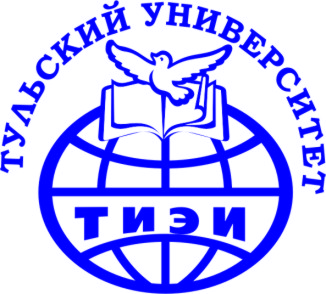 Приемная комиссия - 2018
Заявление абитуриента ВО – бакалавриват/магистратура
Приемная комиссия - 2018
Заявление абитуриента ВО – бакалавриват/магистратура
Приемная комиссия - 2018
Заявление абитуриента ВО – бакалавриват/магистратура
Приемная комиссия - 2018
Заявление абитуриента ВО – бакалавриват/магистратура
Приемная комиссия - 2018
Заявление абитуриента ВО – бакалавриват/магистратура
Приемная комиссия - 2018
Заявление абитуриента ВО – бакалавриват/магистратура
Приемная комиссия - 2018
Заявление абитуриента ВО – бакалавриват/магистратура
Приемная комиссия - 2018
Заявление абитуриента ВО – бакалавриват/магистратура
Приемная комиссия - 2018
Заявление абитуриента ВО – бакалавриват/магистратура
Приемная комиссия - 2018
Заявление абитуриента ВО – бакалавриват/магистратура
Приемная комиссия - 2018
Заявление абитуриента ВО – бакалавриват/магистратура
Приемная комиссия - 2018
Заявление абитуриента ВО – бакалавриват/магистратура
Приемная комиссия - 2018
Заявление абитуриента ВО – бакалавриват/магистратура
Приемная комиссия - 2018
Заявление абитуриента ВО – бакалавриват/магистратура
Приемная комиссия - 2018
Заявление абитуриента ВО – бакалавриват/магистратура
Приемная комиссия - 2018
Заявление абитуриента ВО – бакалавриват/магистратура
Приемная комиссия - 2018
Заявление абитуриента ВО – бакалавриват/магистратура
Приемная комиссия - 2018
Заявление абитуриента ВО – бакалавриват/магистратура
Приемная комиссия - 2018
Заявление абитуриента ВО – бакалавриват/магистратура
Приемная комиссия - 2018
Заявление абитуриента ВО – бакалавриват/магистратура
Приемная комиссия - 2018
Заявление абитуриента ВО – бакалавриват/магистратура
Приемная комиссия - 2018
Заявление абитуриента ВО – бакалавриват/магистратура
Приемная комиссия - 2018
Заявление абитуриента ВО – бакалавриват/магистратура
Приемная комиссия - 2018
Заявление абитуриента ВО – бакалавриват/магистратура
Приемная комиссия - 2018
Заявление абитуриента ВО – бакалавриват/магистратура
Приемная комиссия - 2018
Заявление абитуриента ВО – бакалавриват/магистратура
Приемная комиссия - 2018
Заявление абитуриента ВО – бакалавриват/магистратура
Приемная комиссия - 2018
Заявление абитуриента ВО – бакалавриват/магистратура
Приемная комиссия - 2018
Заявление абитуриента ВО – бакалавриват/магистратура
Приемная комиссия - 2018
Заявление абитуриента ВО – бакалавриват/магистратура
Приемная комиссия - 2018
Заявление абитуриента ВО – бакалавриват/магистратура
Приемная комиссия - 2018
Заявление абитуриента ВО – бакалавриват/магистратура
Приемная комиссия - 2018
Заявление абитуриента ВО – бакалавриват/магистратура
Приемная комиссия - 2018
Заявление абитуриента ВО – бакалавриват/магистратура
Приемная комиссия - 2018
Заявление абитуриента ВО – бакалавриват/магистратура
Приемная комиссия - 2018
Заявление абитуриента ВО – бакалавриват/магистратура
Приемная комиссия - 2018
Заявление абитуриента ВО – бакалавриват/магистратура
Приемная комиссия - 2018
Заявление абитуриента ВО – бакалавриват/магистратура
Приемная комиссия - 2018
Заявление абитуриента ВО – бакалавриват/магистратура
Приемная комиссия - 2018
Заявление абитуриента ВО – бакалавриват/магистратура
Приемная комиссия - 2018
Заявление абитуриента ВО – бакалавриват/магистратура
Приемная комиссия - 2018
Заявление абитуриента ВО – бакалавриват/магистратура
Приемная комиссия - 2018
Заявление абитуриента ВО – бакалавриват/магистратура
Согласие на обработку персональных данных абитуриента, студента, слушателяСогласие на обработку персональных данных абитуриента, студента, слушателяСогласие на обработку персональных данных абитуриента, студента, слушателяСогласие на обработку персональных данных абитуриента, студента, слушателяСогласие на обработку персональных данных абитуриента, студента, слушателяСогласие на обработку персональных данных абитуриента, студента, слушателяСогласие на обработку персональных данных абитуриента, студента, слушателяСогласие на обработку персональных данных абитуриента, студента, слушателяСогласие на обработку персональных данных абитуриента, студента, слушателяСогласие на обработку персональных данных абитуриента, студента, слушателяСогласие на обработку персональных данных абитуриента, студента, слушателяСогласие на обработку персональных данных абитуриента, студента, слушателяСогласие на обработку персональных данных абитуриента, студента, слушателяСогласие на обработку персональных данных абитуриента, студента, слушателяСогласие на обработку персональных данных абитуриента, студента, слушателяСогласие на обработку персональных данных абитуриента, студента, слушателяСогласие на обработку персональных данных абитуриента, студента, слушателяСогласие на обработку персональных данных абитуриента, студента, слушателяСогласие на обработку персональных данных абитуриента, студента, слушателяСогласие на обработку персональных данных абитуриента, студента, слушателяСогласие на обработку персональных данных абитуриента, студента, слушателяСогласие на обработку персональных данных абитуриента, студента, слушателяСогласие на обработку персональных данных абитуриента, студента, слушателяСогласие на обработку персональных данных абитуриента, студента, слушателяСогласие на обработку персональных данных абитуриента, студента, слушателяСогласие на обработку персональных данных абитуриента, студента, слушателяСогласие на обработку персональных данных абитуриента, студента, слушателяСогласие на обработку персональных данных абитуриента, студента, слушателяСогласие на обработку персональных данных абитуриента, студента, слушателяСогласие на обработку персональных данных абитуриента, студента, слушателяСогласие на обработку персональных данных абитуриента, студента, слушателяСогласие на обработку персональных данных абитуриента, студента, слушателяСогласие на обработку персональных данных абитуриента, студента, слушателяСогласие на обработку персональных данных абитуриента, студента, слушателяСогласие на обработку персональных данных абитуриента, студента, слушателяСогласие на обработку персональных данных абитуриента, студента, слушателяСогласие на обработку персональных данных абитуриента, студента, слушателяСогласие на обработку персональных данных абитуриента, студента, слушателяСогласие на обработку персональных данных абитуриента, студента, слушателяСогласие на обработку персональных данных абитуриента, студента, слушателяСогласие на обработку персональных данных абитуриента, студента, слушателяСогласие на обработку персональных данных абитуриента, студента, слушателяСогласие на обработку персональных данных абитуриента, студента, слушателяСогласие на обработку персональных данных абитуриента, студента, слушателяСогласие на обработку персональных данных абитуриента, студента, слушателяСогласие на обработку персональных данных абитуриента, студента, слушателяСогласие на обработку персональных данных абитуриента, студента, слушателяСогласие на обработку персональных данных абитуриента, студента, слушателяСогласие на обработку персональных данных абитуриента, студента, слушателяСогласие на обработку персональных данных абитуриента, студента, слушателяЯ,Я,Я,Я,,,(фамилия, имя, отчество)(фамилия, имя, отчество)(фамилия, имя, отчество)(фамилия, имя, отчество)(фамилия, имя, отчество)(фамилия, имя, отчество)(фамилия, имя, отчество)(фамилия, имя, отчество)(фамилия, имя, отчество)(фамилия, имя, отчество)(фамилия, имя, отчество)(фамилия, имя, отчество)(фамилия, имя, отчество)(фамилия, имя, отчество)(фамилия, имя, отчество)(фамилия, имя, отчество)(фамилия, имя, отчество)(фамилия, имя, отчество)(фамилия, имя, отчество)(фамилия, имя, отчество)(фамилия, имя, отчество)(фамилия, имя, отчество)(фамилия, имя, отчество)(фамилия, имя, отчество)(фамилия, имя, отчество)(фамилия, имя, отчество)(фамилия, имя, отчество)(фамилия, имя, отчество)(фамилия, имя, отчество)(фамилия, имя, отчество)(фамилия, имя, отчество)(фамилия, имя, отчество)(фамилия, имя, отчество)(фамилия, имя, отчество)(фамилия, имя, отчество)(фамилия, имя, отчество)(фамилия, имя, отчество)(фамилия, имя, отчество)(фамилия, имя, отчество)(фамилия, имя, отчество)(фамилия, имя, отчество)(фамилия, имя, отчество)(фамилия, имя, отчество)(фамилия, имя, отчество)(фамилия, имя, отчество)документ, удостоверяющий личностьдокумент, удостоверяющий личностьдокумент, удостоверяющий личностьдокумент, удостоверяющий личностьдокумент, удостоверяющий личностьдокумент, удостоверяющий личностьдокумент, удостоверяющий личностьдокумент, удостоверяющий личностьдокумент, удостоверяющий личностьдокумент, удостоверяющий личностьдокумент, удостоверяющий личность№№№№№№№(вид документа)(вид документа)(вид документа)(вид документа)(вид документа)(вид документа)(вид документа)(вид документа)(вид документа)(вид документа)(вид документа)(вид документа)(вид документа)(вид документа)(вид документа)(вид документа)(вид документа)(вид документа)(вид документа)(вид документа)(вид документа)(вид документа)выданвыданвыданпроживающий(ая) по адрессу:проживающий(ая) по адрессу:проживающий(ая) по адрессу:проживающий(ая) по адрессу:проживающий(ая) по адрессу:проживающий(ая) по адрессу:принимаю решение о предоставлении моих персональных данных и даю согласие на их обработку свободно, своей волей и в своем интересе                                  Частная  образовательная  организация  высшего  образования  –  ассоциация «ТУЛЬСКИЙ УНИВЕРСИТЕТ (ТИЭИ)»,                        расположенному по адресу: 300024, г.Тула,Рязанская, 1                                                                                                                                                                                                                                                                                                        (наименование и адрес оператора, получающего согласие на обработку персональных данных)
с целью:
осуществления обеспечения организации учебного процесса, ведения бухгалтерского и кадрового учета, выполнения требований законодательства Российской Федерации об образовании, обязательном социальном страховании и обязательном пенсионном страховании, предоставления мер социальной поддержки, осуществления деятельности в соответствии с Уставом оператора, формирования и ведения федеральной информационной системы обеспечения проведения единого государственного экзамена и приёма граждан в образовательные учреждения
в объеме:
фамилия, имя, отчество, место учебы (наименование факультета (института), направление подготовки (специальность), профиль (специализация), курс, группа, форма обучения), биометрические персональные данные (фотография), год, месяц, дата и место рождения, пол, гражданство, адрес (место жительства и/или место пребывания), номер домашнего и мобильного телефона, адрес личной электронной почты, семейное положение (состояние в браке, данные свидетельств о заключении и расторжении брака), сведения о составе семьи (родители/усыновители, попечитель, опекуны, муж/жена, дети, в том числе данные свидетельств о рождении, об усыновлении (удочерении), об установлении отцовства, о смерти), социальное положение, имущественное положение, образование, данные в документах об образовании, о наличии специальных знаний, данные в свидетельстве о результатах единого государственного экзамена, данные о результатах вступительных испытаний, данные о процессе обучения, данные об успеваемости, данные о трудовой деятельности, трудовом стаже, сведения о награждениях, поощрениях и присвоении званий, паспортные данные, данные миграционной карты, документа, подтверждающего право иностранного гражданина или лица без гражданства на проживание (пребывание) в Российской Федерации, данные в документах воинского учета, ИНН, данные в документах, подтверждающие статус льготника, средний доход семьи, среднедушевой доход семьи, дающие право на получение мер социальной поддержки в органах социальной защиты населения, и иные данные о доходах (в том числе о стипендии), данные о публикациях (с указанием тематики и количества), данные о состоянии здоровья (в том числе наличие и группа инвалидности), сведения об участии в международных, всероссийских, ведомственных, региональных или университетских олимпиадах, конкурсах, соревнованиях, состязаниях (с указанием названия олимпиады или иного мероприятия, предмета (дисциплины) либо вида спорта), смотрах, выставках, данные о научно- исследовательской, научно-технической и инновационной деятельности (в том числе сведения об открытиях, изобретениях и рационализаторских предложениях, участии в конкурсах на право получения гранта, участии в научно-практических конференциях, симпозиумах), сведения об интересах, увлечениях (хобби) и о личных качествах
(перечень обрабатываемых персональных данных)
для совершения следующих действий:
сбор, запись, систематизация, накопление, хранение, уточнение (обновление, изменение), извлечение, использование, передача (распространение, предоставление, доступ), обезличивание, блокирование, удаление, уничтожение персональных данных как с использованием средств автоматизации, так и без использования средств автоматизации
(перечень действий с персональными данными, общее описание используемых оператором способов обработки персональных данных)
Я согласен(а) с тем, что оператор может проверить достоверность предоставленных мною персональных данных, в том числе с использованием услуг других операторов, без уведомления меня об этом.
Я согласен(а) на:
– размещение на информационных стендах центральной приемной комиссии и сайтах оператора следующей информации: фамилия, имя, отчество, место учебы (наименование факультета (института), направление подготовки (специальность), курс, форма обучения), результаты единого государственного экзамена, результаты вступительных испытаний (для абитуриентов);
– размещение на информационных стендах, в том числе Доске почета оператора, следующей информации: фамилия, имя, отчество, место учебы (наименование факультета (института), направление подготовки (специальность), профиль (специализация), курс, форма обучения), биометрические персональные данные (фотография);
– опубликование в газете «ТУЛЬСКОГО УНИВЕРСИТЕТА» сведений о награждении и поощрении, содержащих фамилию, имя, отчество, место учебы (наименование факультета (института), курс, группа), вид награды и/или поощрения, биометрические персональные данные (фотографию);
– опубликование на сайтах оператора следующей информации: фамилия, имя, отчество, место учебы (наименование факультета (института), направление подготовки (специальность), курс, форма обучения), биометрические персональные данные (фотография), сведения о присвоении званий, сведений о награждении, поощрении, данные о публикациях (с указанием тематики и количества), сведения об участии в международных, всероссийских, ведомственных, региональных или университетских олимпиадах, конкурсах, соревнованиях, состязаниях (с указанием названия олимпиады или иного мероприятия, предмета (дисциплины) либо вида спорта), смотрах, выставках, данные о научно-исследовательской, научно- технической и инновационной деятельности (в том числе сведения об открытиях, изобретениях и рационализаторских предложениях, участии в конкурсах на право получения гранта, участии в научно-практических конференциях, симпозиумах), сведения об интересах, увлечениях (хобби) и о личных качествах;
– передачу моих персональных данных третьим лицам, а именно:
1) военные комиссариаты для воинского учета в объеме, предусмотренном законодательством Российской Федерации;
Настоящее согласие действует с момента его подписания и до истечения срока хранения личного дела либо до его отзыва. Согласие может быть отозвано в любой момент по письменному заявлению, направленному в адрес оператора по почте заказным письмом с уведомлением о вручении либо переданному уполномоченному представителю оператора под подпись с указанием даты получения_____________________________________________________________________________________________
(срок действия согласия и способ его отзыва)принимаю решение о предоставлении моих персональных данных и даю согласие на их обработку свободно, своей волей и в своем интересе                                  Частная  образовательная  организация  высшего  образования  –  ассоциация «ТУЛЬСКИЙ УНИВЕРСИТЕТ (ТИЭИ)»,                        расположенному по адресу: 300024, г.Тула,Рязанская, 1                                                                                                                                                                                                                                                                                                        (наименование и адрес оператора, получающего согласие на обработку персональных данных)
с целью:
осуществления обеспечения организации учебного процесса, ведения бухгалтерского и кадрового учета, выполнения требований законодательства Российской Федерации об образовании, обязательном социальном страховании и обязательном пенсионном страховании, предоставления мер социальной поддержки, осуществления деятельности в соответствии с Уставом оператора, формирования и ведения федеральной информационной системы обеспечения проведения единого государственного экзамена и приёма граждан в образовательные учреждения
в объеме:
фамилия, имя, отчество, место учебы (наименование факультета (института), направление подготовки (специальность), профиль (специализация), курс, группа, форма обучения), биометрические персональные данные (фотография), год, месяц, дата и место рождения, пол, гражданство, адрес (место жительства и/или место пребывания), номер домашнего и мобильного телефона, адрес личной электронной почты, семейное положение (состояние в браке, данные свидетельств о заключении и расторжении брака), сведения о составе семьи (родители/усыновители, попечитель, опекуны, муж/жена, дети, в том числе данные свидетельств о рождении, об усыновлении (удочерении), об установлении отцовства, о смерти), социальное положение, имущественное положение, образование, данные в документах об образовании, о наличии специальных знаний, данные в свидетельстве о результатах единого государственного экзамена, данные о результатах вступительных испытаний, данные о процессе обучения, данные об успеваемости, данные о трудовой деятельности, трудовом стаже, сведения о награждениях, поощрениях и присвоении званий, паспортные данные, данные миграционной карты, документа, подтверждающего право иностранного гражданина или лица без гражданства на проживание (пребывание) в Российской Федерации, данные в документах воинского учета, ИНН, данные в документах, подтверждающие статус льготника, средний доход семьи, среднедушевой доход семьи, дающие право на получение мер социальной поддержки в органах социальной защиты населения, и иные данные о доходах (в том числе о стипендии), данные о публикациях (с указанием тематики и количества), данные о состоянии здоровья (в том числе наличие и группа инвалидности), сведения об участии в международных, всероссийских, ведомственных, региональных или университетских олимпиадах, конкурсах, соревнованиях, состязаниях (с указанием названия олимпиады или иного мероприятия, предмета (дисциплины) либо вида спорта), смотрах, выставках, данные о научно- исследовательской, научно-технической и инновационной деятельности (в том числе сведения об открытиях, изобретениях и рационализаторских предложениях, участии в конкурсах на право получения гранта, участии в научно-практических конференциях, симпозиумах), сведения об интересах, увлечениях (хобби) и о личных качествах
(перечень обрабатываемых персональных данных)
для совершения следующих действий:
сбор, запись, систематизация, накопление, хранение, уточнение (обновление, изменение), извлечение, использование, передача (распространение, предоставление, доступ), обезличивание, блокирование, удаление, уничтожение персональных данных как с использованием средств автоматизации, так и без использования средств автоматизации
(перечень действий с персональными данными, общее описание используемых оператором способов обработки персональных данных)
Я согласен(а) с тем, что оператор может проверить достоверность предоставленных мною персональных данных, в том числе с использованием услуг других операторов, без уведомления меня об этом.
Я согласен(а) на:
– размещение на информационных стендах центральной приемной комиссии и сайтах оператора следующей информации: фамилия, имя, отчество, место учебы (наименование факультета (института), направление подготовки (специальность), курс, форма обучения), результаты единого государственного экзамена, результаты вступительных испытаний (для абитуриентов);
– размещение на информационных стендах, в том числе Доске почета оператора, следующей информации: фамилия, имя, отчество, место учебы (наименование факультета (института), направление подготовки (специальность), профиль (специализация), курс, форма обучения), биометрические персональные данные (фотография);
– опубликование в газете «ТУЛЬСКОГО УНИВЕРСИТЕТА» сведений о награждении и поощрении, содержащих фамилию, имя, отчество, место учебы (наименование факультета (института), курс, группа), вид награды и/или поощрения, биометрические персональные данные (фотографию);
– опубликование на сайтах оператора следующей информации: фамилия, имя, отчество, место учебы (наименование факультета (института), направление подготовки (специальность), курс, форма обучения), биометрические персональные данные (фотография), сведения о присвоении званий, сведений о награждении, поощрении, данные о публикациях (с указанием тематики и количества), сведения об участии в международных, всероссийских, ведомственных, региональных или университетских олимпиадах, конкурсах, соревнованиях, состязаниях (с указанием названия олимпиады или иного мероприятия, предмета (дисциплины) либо вида спорта), смотрах, выставках, данные о научно-исследовательской, научно- технической и инновационной деятельности (в том числе сведения об открытиях, изобретениях и рационализаторских предложениях, участии в конкурсах на право получения гранта, участии в научно-практических конференциях, симпозиумах), сведения об интересах, увлечениях (хобби) и о личных качествах;
– передачу моих персональных данных третьим лицам, а именно:
1) военные комиссариаты для воинского учета в объеме, предусмотренном законодательством Российской Федерации;
Настоящее согласие действует с момента его подписания и до истечения срока хранения личного дела либо до его отзыва. Согласие может быть отозвано в любой момент по письменному заявлению, направленному в адрес оператора по почте заказным письмом с уведомлением о вручении либо переданному уполномоченному представителю оператора под подпись с указанием даты получения_____________________________________________________________________________________________
(срок действия согласия и способ его отзыва)принимаю решение о предоставлении моих персональных данных и даю согласие на их обработку свободно, своей волей и в своем интересе                                  Частная  образовательная  организация  высшего  образования  –  ассоциация «ТУЛЬСКИЙ УНИВЕРСИТЕТ (ТИЭИ)»,                        расположенному по адресу: 300024, г.Тула,Рязанская, 1                                                                                                                                                                                                                                                                                                        (наименование и адрес оператора, получающего согласие на обработку персональных данных)
с целью:
осуществления обеспечения организации учебного процесса, ведения бухгалтерского и кадрового учета, выполнения требований законодательства Российской Федерации об образовании, обязательном социальном страховании и обязательном пенсионном страховании, предоставления мер социальной поддержки, осуществления деятельности в соответствии с Уставом оператора, формирования и ведения федеральной информационной системы обеспечения проведения единого государственного экзамена и приёма граждан в образовательные учреждения
в объеме:
фамилия, имя, отчество, место учебы (наименование факультета (института), направление подготовки (специальность), профиль (специализация), курс, группа, форма обучения), биометрические персональные данные (фотография), год, месяц, дата и место рождения, пол, гражданство, адрес (место жительства и/или место пребывания), номер домашнего и мобильного телефона, адрес личной электронной почты, семейное положение (состояние в браке, данные свидетельств о заключении и расторжении брака), сведения о составе семьи (родители/усыновители, попечитель, опекуны, муж/жена, дети, в том числе данные свидетельств о рождении, об усыновлении (удочерении), об установлении отцовства, о смерти), социальное положение, имущественное положение, образование, данные в документах об образовании, о наличии специальных знаний, данные в свидетельстве о результатах единого государственного экзамена, данные о результатах вступительных испытаний, данные о процессе обучения, данные об успеваемости, данные о трудовой деятельности, трудовом стаже, сведения о награждениях, поощрениях и присвоении званий, паспортные данные, данные миграционной карты, документа, подтверждающего право иностранного гражданина или лица без гражданства на проживание (пребывание) в Российской Федерации, данные в документах воинского учета, ИНН, данные в документах, подтверждающие статус льготника, средний доход семьи, среднедушевой доход семьи, дающие право на получение мер социальной поддержки в органах социальной защиты населения, и иные данные о доходах (в том числе о стипендии), данные о публикациях (с указанием тематики и количества), данные о состоянии здоровья (в том числе наличие и группа инвалидности), сведения об участии в международных, всероссийских, ведомственных, региональных или университетских олимпиадах, конкурсах, соревнованиях, состязаниях (с указанием названия олимпиады или иного мероприятия, предмета (дисциплины) либо вида спорта), смотрах, выставках, данные о научно- исследовательской, научно-технической и инновационной деятельности (в том числе сведения об открытиях, изобретениях и рационализаторских предложениях, участии в конкурсах на право получения гранта, участии в научно-практических конференциях, симпозиумах), сведения об интересах, увлечениях (хобби) и о личных качествах
(перечень обрабатываемых персональных данных)
для совершения следующих действий:
сбор, запись, систематизация, накопление, хранение, уточнение (обновление, изменение), извлечение, использование, передача (распространение, предоставление, доступ), обезличивание, блокирование, удаление, уничтожение персональных данных как с использованием средств автоматизации, так и без использования средств автоматизации
(перечень действий с персональными данными, общее описание используемых оператором способов обработки персональных данных)
Я согласен(а) с тем, что оператор может проверить достоверность предоставленных мною персональных данных, в том числе с использованием услуг других операторов, без уведомления меня об этом.
Я согласен(а) на:
– размещение на информационных стендах центральной приемной комиссии и сайтах оператора следующей информации: фамилия, имя, отчество, место учебы (наименование факультета (института), направление подготовки (специальность), курс, форма обучения), результаты единого государственного экзамена, результаты вступительных испытаний (для абитуриентов);
– размещение на информационных стендах, в том числе Доске почета оператора, следующей информации: фамилия, имя, отчество, место учебы (наименование факультета (института), направление подготовки (специальность), профиль (специализация), курс, форма обучения), биометрические персональные данные (фотография);
– опубликование в газете «ТУЛЬСКОГО УНИВЕРСИТЕТА» сведений о награждении и поощрении, содержащих фамилию, имя, отчество, место учебы (наименование факультета (института), курс, группа), вид награды и/или поощрения, биометрические персональные данные (фотографию);
– опубликование на сайтах оператора следующей информации: фамилия, имя, отчество, место учебы (наименование факультета (института), направление подготовки (специальность), курс, форма обучения), биометрические персональные данные (фотография), сведения о присвоении званий, сведений о награждении, поощрении, данные о публикациях (с указанием тематики и количества), сведения об участии в международных, всероссийских, ведомственных, региональных или университетских олимпиадах, конкурсах, соревнованиях, состязаниях (с указанием названия олимпиады или иного мероприятия, предмета (дисциплины) либо вида спорта), смотрах, выставках, данные о научно-исследовательской, научно- технической и инновационной деятельности (в том числе сведения об открытиях, изобретениях и рационализаторских предложениях, участии в конкурсах на право получения гранта, участии в научно-практических конференциях, симпозиумах), сведения об интересах, увлечениях (хобби) и о личных качествах;
– передачу моих персональных данных третьим лицам, а именно:
1) военные комиссариаты для воинского учета в объеме, предусмотренном законодательством Российской Федерации;
Настоящее согласие действует с момента его подписания и до истечения срока хранения личного дела либо до его отзыва. Согласие может быть отозвано в любой момент по письменному заявлению, направленному в адрес оператора по почте заказным письмом с уведомлением о вручении либо переданному уполномоченному представителю оператора под подпись с указанием даты получения_____________________________________________________________________________________________
(срок действия согласия и способ его отзыва)принимаю решение о предоставлении моих персональных данных и даю согласие на их обработку свободно, своей волей и в своем интересе                                  Частная  образовательная  организация  высшего  образования  –  ассоциация «ТУЛЬСКИЙ УНИВЕРСИТЕТ (ТИЭИ)»,                        расположенному по адресу: 300024, г.Тула,Рязанская, 1                                                                                                                                                                                                                                                                                                        (наименование и адрес оператора, получающего согласие на обработку персональных данных)
с целью:
осуществления обеспечения организации учебного процесса, ведения бухгалтерского и кадрового учета, выполнения требований законодательства Российской Федерации об образовании, обязательном социальном страховании и обязательном пенсионном страховании, предоставления мер социальной поддержки, осуществления деятельности в соответствии с Уставом оператора, формирования и ведения федеральной информационной системы обеспечения проведения единого государственного экзамена и приёма граждан в образовательные учреждения
в объеме:
фамилия, имя, отчество, место учебы (наименование факультета (института), направление подготовки (специальность), профиль (специализация), курс, группа, форма обучения), биометрические персональные данные (фотография), год, месяц, дата и место рождения, пол, гражданство, адрес (место жительства и/или место пребывания), номер домашнего и мобильного телефона, адрес личной электронной почты, семейное положение (состояние в браке, данные свидетельств о заключении и расторжении брака), сведения о составе семьи (родители/усыновители, попечитель, опекуны, муж/жена, дети, в том числе данные свидетельств о рождении, об усыновлении (удочерении), об установлении отцовства, о смерти), социальное положение, имущественное положение, образование, данные в документах об образовании, о наличии специальных знаний, данные в свидетельстве о результатах единого государственного экзамена, данные о результатах вступительных испытаний, данные о процессе обучения, данные об успеваемости, данные о трудовой деятельности, трудовом стаже, сведения о награждениях, поощрениях и присвоении званий, паспортные данные, данные миграционной карты, документа, подтверждающего право иностранного гражданина или лица без гражданства на проживание (пребывание) в Российской Федерации, данные в документах воинского учета, ИНН, данные в документах, подтверждающие статус льготника, средний доход семьи, среднедушевой доход семьи, дающие право на получение мер социальной поддержки в органах социальной защиты населения, и иные данные о доходах (в том числе о стипендии), данные о публикациях (с указанием тематики и количества), данные о состоянии здоровья (в том числе наличие и группа инвалидности), сведения об участии в международных, всероссийских, ведомственных, региональных или университетских олимпиадах, конкурсах, соревнованиях, состязаниях (с указанием названия олимпиады или иного мероприятия, предмета (дисциплины) либо вида спорта), смотрах, выставках, данные о научно- исследовательской, научно-технической и инновационной деятельности (в том числе сведения об открытиях, изобретениях и рационализаторских предложениях, участии в конкурсах на право получения гранта, участии в научно-практических конференциях, симпозиумах), сведения об интересах, увлечениях (хобби) и о личных качествах
(перечень обрабатываемых персональных данных)
для совершения следующих действий:
сбор, запись, систематизация, накопление, хранение, уточнение (обновление, изменение), извлечение, использование, передача (распространение, предоставление, доступ), обезличивание, блокирование, удаление, уничтожение персональных данных как с использованием средств автоматизации, так и без использования средств автоматизации
(перечень действий с персональными данными, общее описание используемых оператором способов обработки персональных данных)
Я согласен(а) с тем, что оператор может проверить достоверность предоставленных мною персональных данных, в том числе с использованием услуг других операторов, без уведомления меня об этом.
Я согласен(а) на:
– размещение на информационных стендах центральной приемной комиссии и сайтах оператора следующей информации: фамилия, имя, отчество, место учебы (наименование факультета (института), направление подготовки (специальность), курс, форма обучения), результаты единого государственного экзамена, результаты вступительных испытаний (для абитуриентов);
– размещение на информационных стендах, в том числе Доске почета оператора, следующей информации: фамилия, имя, отчество, место учебы (наименование факультета (института), направление подготовки (специальность), профиль (специализация), курс, форма обучения), биометрические персональные данные (фотография);
– опубликование в газете «ТУЛЬСКОГО УНИВЕРСИТЕТА» сведений о награждении и поощрении, содержащих фамилию, имя, отчество, место учебы (наименование факультета (института), курс, группа), вид награды и/или поощрения, биометрические персональные данные (фотографию);
– опубликование на сайтах оператора следующей информации: фамилия, имя, отчество, место учебы (наименование факультета (института), направление подготовки (специальность), курс, форма обучения), биометрические персональные данные (фотография), сведения о присвоении званий, сведений о награждении, поощрении, данные о публикациях (с указанием тематики и количества), сведения об участии в международных, всероссийских, ведомственных, региональных или университетских олимпиадах, конкурсах, соревнованиях, состязаниях (с указанием названия олимпиады или иного мероприятия, предмета (дисциплины) либо вида спорта), смотрах, выставках, данные о научно-исследовательской, научно- технической и инновационной деятельности (в том числе сведения об открытиях, изобретениях и рационализаторских предложениях, участии в конкурсах на право получения гранта, участии в научно-практических конференциях, симпозиумах), сведения об интересах, увлечениях (хобби) и о личных качествах;
– передачу моих персональных данных третьим лицам, а именно:
1) военные комиссариаты для воинского учета в объеме, предусмотренном законодательством Российской Федерации;
Настоящее согласие действует с момента его подписания и до истечения срока хранения личного дела либо до его отзыва. Согласие может быть отозвано в любой момент по письменному заявлению, направленному в адрес оператора по почте заказным письмом с уведомлением о вручении либо переданному уполномоченному представителю оператора под подпись с указанием даты получения_____________________________________________________________________________________________
(срок действия согласия и способ его отзыва)принимаю решение о предоставлении моих персональных данных и даю согласие на их обработку свободно, своей волей и в своем интересе                                  Частная  образовательная  организация  высшего  образования  –  ассоциация «ТУЛЬСКИЙ УНИВЕРСИТЕТ (ТИЭИ)»,                        расположенному по адресу: 300024, г.Тула,Рязанская, 1                                                                                                                                                                                                                                                                                                        (наименование и адрес оператора, получающего согласие на обработку персональных данных)
с целью:
осуществления обеспечения организации учебного процесса, ведения бухгалтерского и кадрового учета, выполнения требований законодательства Российской Федерации об образовании, обязательном социальном страховании и обязательном пенсионном страховании, предоставления мер социальной поддержки, осуществления деятельности в соответствии с Уставом оператора, формирования и ведения федеральной информационной системы обеспечения проведения единого государственного экзамена и приёма граждан в образовательные учреждения
в объеме:
фамилия, имя, отчество, место учебы (наименование факультета (института), направление подготовки (специальность), профиль (специализация), курс, группа, форма обучения), биометрические персональные данные (фотография), год, месяц, дата и место рождения, пол, гражданство, адрес (место жительства и/или место пребывания), номер домашнего и мобильного телефона, адрес личной электронной почты, семейное положение (состояние в браке, данные свидетельств о заключении и расторжении брака), сведения о составе семьи (родители/усыновители, попечитель, опекуны, муж/жена, дети, в том числе данные свидетельств о рождении, об усыновлении (удочерении), об установлении отцовства, о смерти), социальное положение, имущественное положение, образование, данные в документах об образовании, о наличии специальных знаний, данные в свидетельстве о результатах единого государственного экзамена, данные о результатах вступительных испытаний, данные о процессе обучения, данные об успеваемости, данные о трудовой деятельности, трудовом стаже, сведения о награждениях, поощрениях и присвоении званий, паспортные данные, данные миграционной карты, документа, подтверждающего право иностранного гражданина или лица без гражданства на проживание (пребывание) в Российской Федерации, данные в документах воинского учета, ИНН, данные в документах, подтверждающие статус льготника, средний доход семьи, среднедушевой доход семьи, дающие право на получение мер социальной поддержки в органах социальной защиты населения, и иные данные о доходах (в том числе о стипендии), данные о публикациях (с указанием тематики и количества), данные о состоянии здоровья (в том числе наличие и группа инвалидности), сведения об участии в международных, всероссийских, ведомственных, региональных или университетских олимпиадах, конкурсах, соревнованиях, состязаниях (с указанием названия олимпиады или иного мероприятия, предмета (дисциплины) либо вида спорта), смотрах, выставках, данные о научно- исследовательской, научно-технической и инновационной деятельности (в том числе сведения об открытиях, изобретениях и рационализаторских предложениях, участии в конкурсах на право получения гранта, участии в научно-практических конференциях, симпозиумах), сведения об интересах, увлечениях (хобби) и о личных качествах
(перечень обрабатываемых персональных данных)
для совершения следующих действий:
сбор, запись, систематизация, накопление, хранение, уточнение (обновление, изменение), извлечение, использование, передача (распространение, предоставление, доступ), обезличивание, блокирование, удаление, уничтожение персональных данных как с использованием средств автоматизации, так и без использования средств автоматизации
(перечень действий с персональными данными, общее описание используемых оператором способов обработки персональных данных)
Я согласен(а) с тем, что оператор может проверить достоверность предоставленных мною персональных данных, в том числе с использованием услуг других операторов, без уведомления меня об этом.
Я согласен(а) на:
– размещение на информационных стендах центральной приемной комиссии и сайтах оператора следующей информации: фамилия, имя, отчество, место учебы (наименование факультета (института), направление подготовки (специальность), курс, форма обучения), результаты единого государственного экзамена, результаты вступительных испытаний (для абитуриентов);
– размещение на информационных стендах, в том числе Доске почета оператора, следующей информации: фамилия, имя, отчество, место учебы (наименование факультета (института), направление подготовки (специальность), профиль (специализация), курс, форма обучения), биометрические персональные данные (фотография);
– опубликование в газете «ТУЛЬСКОГО УНИВЕРСИТЕТА» сведений о награждении и поощрении, содержащих фамилию, имя, отчество, место учебы (наименование факультета (института), курс, группа), вид награды и/или поощрения, биометрические персональные данные (фотографию);
– опубликование на сайтах оператора следующей информации: фамилия, имя, отчество, место учебы (наименование факультета (института), направление подготовки (специальность), курс, форма обучения), биометрические персональные данные (фотография), сведения о присвоении званий, сведений о награждении, поощрении, данные о публикациях (с указанием тематики и количества), сведения об участии в международных, всероссийских, ведомственных, региональных или университетских олимпиадах, конкурсах, соревнованиях, состязаниях (с указанием названия олимпиады или иного мероприятия, предмета (дисциплины) либо вида спорта), смотрах, выставках, данные о научно-исследовательской, научно- технической и инновационной деятельности (в том числе сведения об открытиях, изобретениях и рационализаторских предложениях, участии в конкурсах на право получения гранта, участии в научно-практических конференциях, симпозиумах), сведения об интересах, увлечениях (хобби) и о личных качествах;
– передачу моих персональных данных третьим лицам, а именно:
1) военные комиссариаты для воинского учета в объеме, предусмотренном законодательством Российской Федерации;
Настоящее согласие действует с момента его подписания и до истечения срока хранения личного дела либо до его отзыва. Согласие может быть отозвано в любой момент по письменному заявлению, направленному в адрес оператора по почте заказным письмом с уведомлением о вручении либо переданному уполномоченному представителю оператора под подпись с указанием даты получения_____________________________________________________________________________________________
(срок действия согласия и способ его отзыва)принимаю решение о предоставлении моих персональных данных и даю согласие на их обработку свободно, своей волей и в своем интересе                                  Частная  образовательная  организация  высшего  образования  –  ассоциация «ТУЛЬСКИЙ УНИВЕРСИТЕТ (ТИЭИ)»,                        расположенному по адресу: 300024, г.Тула,Рязанская, 1                                                                                                                                                                                                                                                                                                        (наименование и адрес оператора, получающего согласие на обработку персональных данных)
с целью:
осуществления обеспечения организации учебного процесса, ведения бухгалтерского и кадрового учета, выполнения требований законодательства Российской Федерации об образовании, обязательном социальном страховании и обязательном пенсионном страховании, предоставления мер социальной поддержки, осуществления деятельности в соответствии с Уставом оператора, формирования и ведения федеральной информационной системы обеспечения проведения единого государственного экзамена и приёма граждан в образовательные учреждения
в объеме:
фамилия, имя, отчество, место учебы (наименование факультета (института), направление подготовки (специальность), профиль (специализация), курс, группа, форма обучения), биометрические персональные данные (фотография), год, месяц, дата и место рождения, пол, гражданство, адрес (место жительства и/или место пребывания), номер домашнего и мобильного телефона, адрес личной электронной почты, семейное положение (состояние в браке, данные свидетельств о заключении и расторжении брака), сведения о составе семьи (родители/усыновители, попечитель, опекуны, муж/жена, дети, в том числе данные свидетельств о рождении, об усыновлении (удочерении), об установлении отцовства, о смерти), социальное положение, имущественное положение, образование, данные в документах об образовании, о наличии специальных знаний, данные в свидетельстве о результатах единого государственного экзамена, данные о результатах вступительных испытаний, данные о процессе обучения, данные об успеваемости, данные о трудовой деятельности, трудовом стаже, сведения о награждениях, поощрениях и присвоении званий, паспортные данные, данные миграционной карты, документа, подтверждающего право иностранного гражданина или лица без гражданства на проживание (пребывание) в Российской Федерации, данные в документах воинского учета, ИНН, данные в документах, подтверждающие статус льготника, средний доход семьи, среднедушевой доход семьи, дающие право на получение мер социальной поддержки в органах социальной защиты населения, и иные данные о доходах (в том числе о стипендии), данные о публикациях (с указанием тематики и количества), данные о состоянии здоровья (в том числе наличие и группа инвалидности), сведения об участии в международных, всероссийских, ведомственных, региональных или университетских олимпиадах, конкурсах, соревнованиях, состязаниях (с указанием названия олимпиады или иного мероприятия, предмета (дисциплины) либо вида спорта), смотрах, выставках, данные о научно- исследовательской, научно-технической и инновационной деятельности (в том числе сведения об открытиях, изобретениях и рационализаторских предложениях, участии в конкурсах на право получения гранта, участии в научно-практических конференциях, симпозиумах), сведения об интересах, увлечениях (хобби) и о личных качествах
(перечень обрабатываемых персональных данных)
для совершения следующих действий:
сбор, запись, систематизация, накопление, хранение, уточнение (обновление, изменение), извлечение, использование, передача (распространение, предоставление, доступ), обезличивание, блокирование, удаление, уничтожение персональных данных как с использованием средств автоматизации, так и без использования средств автоматизации
(перечень действий с персональными данными, общее описание используемых оператором способов обработки персональных данных)
Я согласен(а) с тем, что оператор может проверить достоверность предоставленных мною персональных данных, в том числе с использованием услуг других операторов, без уведомления меня об этом.
Я согласен(а) на:
– размещение на информационных стендах центральной приемной комиссии и сайтах оператора следующей информации: фамилия, имя, отчество, место учебы (наименование факультета (института), направление подготовки (специальность), курс, форма обучения), результаты единого государственного экзамена, результаты вступительных испытаний (для абитуриентов);
– размещение на информационных стендах, в том числе Доске почета оператора, следующей информации: фамилия, имя, отчество, место учебы (наименование факультета (института), направление подготовки (специальность), профиль (специализация), курс, форма обучения), биометрические персональные данные (фотография);
– опубликование в газете «ТУЛЬСКОГО УНИВЕРСИТЕТА» сведений о награждении и поощрении, содержащих фамилию, имя, отчество, место учебы (наименование факультета (института), курс, группа), вид награды и/или поощрения, биометрические персональные данные (фотографию);
– опубликование на сайтах оператора следующей информации: фамилия, имя, отчество, место учебы (наименование факультета (института), направление подготовки (специальность), курс, форма обучения), биометрические персональные данные (фотография), сведения о присвоении званий, сведений о награждении, поощрении, данные о публикациях (с указанием тематики и количества), сведения об участии в международных, всероссийских, ведомственных, региональных или университетских олимпиадах, конкурсах, соревнованиях, состязаниях (с указанием названия олимпиады или иного мероприятия, предмета (дисциплины) либо вида спорта), смотрах, выставках, данные о научно-исследовательской, научно- технической и инновационной деятельности (в том числе сведения об открытиях, изобретениях и рационализаторских предложениях, участии в конкурсах на право получения гранта, участии в научно-практических конференциях, симпозиумах), сведения об интересах, увлечениях (хобби) и о личных качествах;
– передачу моих персональных данных третьим лицам, а именно:
1) военные комиссариаты для воинского учета в объеме, предусмотренном законодательством Российской Федерации;
Настоящее согласие действует с момента его подписания и до истечения срока хранения личного дела либо до его отзыва. Согласие может быть отозвано в любой момент по письменному заявлению, направленному в адрес оператора по почте заказным письмом с уведомлением о вручении либо переданному уполномоченному представителю оператора под подпись с указанием даты получения_____________________________________________________________________________________________
(срок действия согласия и способ его отзыва)принимаю решение о предоставлении моих персональных данных и даю согласие на их обработку свободно, своей волей и в своем интересе                                  Частная  образовательная  организация  высшего  образования  –  ассоциация «ТУЛЬСКИЙ УНИВЕРСИТЕТ (ТИЭИ)»,                        расположенному по адресу: 300024, г.Тула,Рязанская, 1                                                                                                                                                                                                                                                                                                        (наименование и адрес оператора, получающего согласие на обработку персональных данных)
с целью:
осуществления обеспечения организации учебного процесса, ведения бухгалтерского и кадрового учета, выполнения требований законодательства Российской Федерации об образовании, обязательном социальном страховании и обязательном пенсионном страховании, предоставления мер социальной поддержки, осуществления деятельности в соответствии с Уставом оператора, формирования и ведения федеральной информационной системы обеспечения проведения единого государственного экзамена и приёма граждан в образовательные учреждения
в объеме:
фамилия, имя, отчество, место учебы (наименование факультета (института), направление подготовки (специальность), профиль (специализация), курс, группа, форма обучения), биометрические персональные данные (фотография), год, месяц, дата и место рождения, пол, гражданство, адрес (место жительства и/или место пребывания), номер домашнего и мобильного телефона, адрес личной электронной почты, семейное положение (состояние в браке, данные свидетельств о заключении и расторжении брака), сведения о составе семьи (родители/усыновители, попечитель, опекуны, муж/жена, дети, в том числе данные свидетельств о рождении, об усыновлении (удочерении), об установлении отцовства, о смерти), социальное положение, имущественное положение, образование, данные в документах об образовании, о наличии специальных знаний, данные в свидетельстве о результатах единого государственного экзамена, данные о результатах вступительных испытаний, данные о процессе обучения, данные об успеваемости, данные о трудовой деятельности, трудовом стаже, сведения о награждениях, поощрениях и присвоении званий, паспортные данные, данные миграционной карты, документа, подтверждающего право иностранного гражданина или лица без гражданства на проживание (пребывание) в Российской Федерации, данные в документах воинского учета, ИНН, данные в документах, подтверждающие статус льготника, средний доход семьи, среднедушевой доход семьи, дающие право на получение мер социальной поддержки в органах социальной защиты населения, и иные данные о доходах (в том числе о стипендии), данные о публикациях (с указанием тематики и количества), данные о состоянии здоровья (в том числе наличие и группа инвалидности), сведения об участии в международных, всероссийских, ведомственных, региональных или университетских олимпиадах, конкурсах, соревнованиях, состязаниях (с указанием названия олимпиады или иного мероприятия, предмета (дисциплины) либо вида спорта), смотрах, выставках, данные о научно- исследовательской, научно-технической и инновационной деятельности (в том числе сведения об открытиях, изобретениях и рационализаторских предложениях, участии в конкурсах на право получения гранта, участии в научно-практических конференциях, симпозиумах), сведения об интересах, увлечениях (хобби) и о личных качествах
(перечень обрабатываемых персональных данных)
для совершения следующих действий:
сбор, запись, систематизация, накопление, хранение, уточнение (обновление, изменение), извлечение, использование, передача (распространение, предоставление, доступ), обезличивание, блокирование, удаление, уничтожение персональных данных как с использованием средств автоматизации, так и без использования средств автоматизации
(перечень действий с персональными данными, общее описание используемых оператором способов обработки персональных данных)
Я согласен(а) с тем, что оператор может проверить достоверность предоставленных мною персональных данных, в том числе с использованием услуг других операторов, без уведомления меня об этом.
Я согласен(а) на:
– размещение на информационных стендах центральной приемной комиссии и сайтах оператора следующей информации: фамилия, имя, отчество, место учебы (наименование факультета (института), направление подготовки (специальность), курс, форма обучения), результаты единого государственного экзамена, результаты вступительных испытаний (для абитуриентов);
– размещение на информационных стендах, в том числе Доске почета оператора, следующей информации: фамилия, имя, отчество, место учебы (наименование факультета (института), направление подготовки (специальность), профиль (специализация), курс, форма обучения), биометрические персональные данные (фотография);
– опубликование в газете «ТУЛЬСКОГО УНИВЕРСИТЕТА» сведений о награждении и поощрении, содержащих фамилию, имя, отчество, место учебы (наименование факультета (института), курс, группа), вид награды и/или поощрения, биометрические персональные данные (фотографию);
– опубликование на сайтах оператора следующей информации: фамилия, имя, отчество, место учебы (наименование факультета (института), направление подготовки (специальность), курс, форма обучения), биометрические персональные данные (фотография), сведения о присвоении званий, сведений о награждении, поощрении, данные о публикациях (с указанием тематики и количества), сведения об участии в международных, всероссийских, ведомственных, региональных или университетских олимпиадах, конкурсах, соревнованиях, состязаниях (с указанием названия олимпиады или иного мероприятия, предмета (дисциплины) либо вида спорта), смотрах, выставках, данные о научно-исследовательской, научно- технической и инновационной деятельности (в том числе сведения об открытиях, изобретениях и рационализаторских предложениях, участии в конкурсах на право получения гранта, участии в научно-практических конференциях, симпозиумах), сведения об интересах, увлечениях (хобби) и о личных качествах;
– передачу моих персональных данных третьим лицам, а именно:
1) военные комиссариаты для воинского учета в объеме, предусмотренном законодательством Российской Федерации;
Настоящее согласие действует с момента его подписания и до истечения срока хранения личного дела либо до его отзыва. Согласие может быть отозвано в любой момент по письменному заявлению, направленному в адрес оператора по почте заказным письмом с уведомлением о вручении либо переданному уполномоченному представителю оператора под подпись с указанием даты получения_____________________________________________________________________________________________
(срок действия согласия и способ его отзыва)принимаю решение о предоставлении моих персональных данных и даю согласие на их обработку свободно, своей волей и в своем интересе                                  Частная  образовательная  организация  высшего  образования  –  ассоциация «ТУЛЬСКИЙ УНИВЕРСИТЕТ (ТИЭИ)»,                        расположенному по адресу: 300024, г.Тула,Рязанская, 1                                                                                                                                                                                                                                                                                                        (наименование и адрес оператора, получающего согласие на обработку персональных данных)
с целью:
осуществления обеспечения организации учебного процесса, ведения бухгалтерского и кадрового учета, выполнения требований законодательства Российской Федерации об образовании, обязательном социальном страховании и обязательном пенсионном страховании, предоставления мер социальной поддержки, осуществления деятельности в соответствии с Уставом оператора, формирования и ведения федеральной информационной системы обеспечения проведения единого государственного экзамена и приёма граждан в образовательные учреждения
в объеме:
фамилия, имя, отчество, место учебы (наименование факультета (института), направление подготовки (специальность), профиль (специализация), курс, группа, форма обучения), биометрические персональные данные (фотография), год, месяц, дата и место рождения, пол, гражданство, адрес (место жительства и/или место пребывания), номер домашнего и мобильного телефона, адрес личной электронной почты, семейное положение (состояние в браке, данные свидетельств о заключении и расторжении брака), сведения о составе семьи (родители/усыновители, попечитель, опекуны, муж/жена, дети, в том числе данные свидетельств о рождении, об усыновлении (удочерении), об установлении отцовства, о смерти), социальное положение, имущественное положение, образование, данные в документах об образовании, о наличии специальных знаний, данные в свидетельстве о результатах единого государственного экзамена, данные о результатах вступительных испытаний, данные о процессе обучения, данные об успеваемости, данные о трудовой деятельности, трудовом стаже, сведения о награждениях, поощрениях и присвоении званий, паспортные данные, данные миграционной карты, документа, подтверждающего право иностранного гражданина или лица без гражданства на проживание (пребывание) в Российской Федерации, данные в документах воинского учета, ИНН, данные в документах, подтверждающие статус льготника, средний доход семьи, среднедушевой доход семьи, дающие право на получение мер социальной поддержки в органах социальной защиты населения, и иные данные о доходах (в том числе о стипендии), данные о публикациях (с указанием тематики и количества), данные о состоянии здоровья (в том числе наличие и группа инвалидности), сведения об участии в международных, всероссийских, ведомственных, региональных или университетских олимпиадах, конкурсах, соревнованиях, состязаниях (с указанием названия олимпиады или иного мероприятия, предмета (дисциплины) либо вида спорта), смотрах, выставках, данные о научно- исследовательской, научно-технической и инновационной деятельности (в том числе сведения об открытиях, изобретениях и рационализаторских предложениях, участии в конкурсах на право получения гранта, участии в научно-практических конференциях, симпозиумах), сведения об интересах, увлечениях (хобби) и о личных качествах
(перечень обрабатываемых персональных данных)
для совершения следующих действий:
сбор, запись, систематизация, накопление, хранение, уточнение (обновление, изменение), извлечение, использование, передача (распространение, предоставление, доступ), обезличивание, блокирование, удаление, уничтожение персональных данных как с использованием средств автоматизации, так и без использования средств автоматизации
(перечень действий с персональными данными, общее описание используемых оператором способов обработки персональных данных)
Я согласен(а) с тем, что оператор может проверить достоверность предоставленных мною персональных данных, в том числе с использованием услуг других операторов, без уведомления меня об этом.
Я согласен(а) на:
– размещение на информационных стендах центральной приемной комиссии и сайтах оператора следующей информации: фамилия, имя, отчество, место учебы (наименование факультета (института), направление подготовки (специальность), курс, форма обучения), результаты единого государственного экзамена, результаты вступительных испытаний (для абитуриентов);
– размещение на информационных стендах, в том числе Доске почета оператора, следующей информации: фамилия, имя, отчество, место учебы (наименование факультета (института), направление подготовки (специальность), профиль (специализация), курс, форма обучения), биометрические персональные данные (фотография);
– опубликование в газете «ТУЛЬСКОГО УНИВЕРСИТЕТА» сведений о награждении и поощрении, содержащих фамилию, имя, отчество, место учебы (наименование факультета (института), курс, группа), вид награды и/или поощрения, биометрические персональные данные (фотографию);
– опубликование на сайтах оператора следующей информации: фамилия, имя, отчество, место учебы (наименование факультета (института), направление подготовки (специальность), курс, форма обучения), биометрические персональные данные (фотография), сведения о присвоении званий, сведений о награждении, поощрении, данные о публикациях (с указанием тематики и количества), сведения об участии в международных, всероссийских, ведомственных, региональных или университетских олимпиадах, конкурсах, соревнованиях, состязаниях (с указанием названия олимпиады или иного мероприятия, предмета (дисциплины) либо вида спорта), смотрах, выставках, данные о научно-исследовательской, научно- технической и инновационной деятельности (в том числе сведения об открытиях, изобретениях и рационализаторских предложениях, участии в конкурсах на право получения гранта, участии в научно-практических конференциях, симпозиумах), сведения об интересах, увлечениях (хобби) и о личных качествах;
– передачу моих персональных данных третьим лицам, а именно:
1) военные комиссариаты для воинского учета в объеме, предусмотренном законодательством Российской Федерации;
Настоящее согласие действует с момента его подписания и до истечения срока хранения личного дела либо до его отзыва. Согласие может быть отозвано в любой момент по письменному заявлению, направленному в адрес оператора по почте заказным письмом с уведомлением о вручении либо переданному уполномоченному представителю оператора под подпись с указанием даты получения_____________________________________________________________________________________________
(срок действия согласия и способ его отзыва)принимаю решение о предоставлении моих персональных данных и даю согласие на их обработку свободно, своей волей и в своем интересе                                  Частная  образовательная  организация  высшего  образования  –  ассоциация «ТУЛЬСКИЙ УНИВЕРСИТЕТ (ТИЭИ)»,                        расположенному по адресу: 300024, г.Тула,Рязанская, 1                                                                                                                                                                                                                                                                                                        (наименование и адрес оператора, получающего согласие на обработку персональных данных)
с целью:
осуществления обеспечения организации учебного процесса, ведения бухгалтерского и кадрового учета, выполнения требований законодательства Российской Федерации об образовании, обязательном социальном страховании и обязательном пенсионном страховании, предоставления мер социальной поддержки, осуществления деятельности в соответствии с Уставом оператора, формирования и ведения федеральной информационной системы обеспечения проведения единого государственного экзамена и приёма граждан в образовательные учреждения
в объеме:
фамилия, имя, отчество, место учебы (наименование факультета (института), направление подготовки (специальность), профиль (специализация), курс, группа, форма обучения), биометрические персональные данные (фотография), год, месяц, дата и место рождения, пол, гражданство, адрес (место жительства и/или место пребывания), номер домашнего и мобильного телефона, адрес личной электронной почты, семейное положение (состояние в браке, данные свидетельств о заключении и расторжении брака), сведения о составе семьи (родители/усыновители, попечитель, опекуны, муж/жена, дети, в том числе данные свидетельств о рождении, об усыновлении (удочерении), об установлении отцовства, о смерти), социальное положение, имущественное положение, образование, данные в документах об образовании, о наличии специальных знаний, данные в свидетельстве о результатах единого государственного экзамена, данные о результатах вступительных испытаний, данные о процессе обучения, данные об успеваемости, данные о трудовой деятельности, трудовом стаже, сведения о награждениях, поощрениях и присвоении званий, паспортные данные, данные миграционной карты, документа, подтверждающего право иностранного гражданина или лица без гражданства на проживание (пребывание) в Российской Федерации, данные в документах воинского учета, ИНН, данные в документах, подтверждающие статус льготника, средний доход семьи, среднедушевой доход семьи, дающие право на получение мер социальной поддержки в органах социальной защиты населения, и иные данные о доходах (в том числе о стипендии), данные о публикациях (с указанием тематики и количества), данные о состоянии здоровья (в том числе наличие и группа инвалидности), сведения об участии в международных, всероссийских, ведомственных, региональных или университетских олимпиадах, конкурсах, соревнованиях, состязаниях (с указанием названия олимпиады или иного мероприятия, предмета (дисциплины) либо вида спорта), смотрах, выставках, данные о научно- исследовательской, научно-технической и инновационной деятельности (в том числе сведения об открытиях, изобретениях и рационализаторских предложениях, участии в конкурсах на право получения гранта, участии в научно-практических конференциях, симпозиумах), сведения об интересах, увлечениях (хобби) и о личных качествах
(перечень обрабатываемых персональных данных)
для совершения следующих действий:
сбор, запись, систематизация, накопление, хранение, уточнение (обновление, изменение), извлечение, использование, передача (распространение, предоставление, доступ), обезличивание, блокирование, удаление, уничтожение персональных данных как с использованием средств автоматизации, так и без использования средств автоматизации
(перечень действий с персональными данными, общее описание используемых оператором способов обработки персональных данных)
Я согласен(а) с тем, что оператор может проверить достоверность предоставленных мною персональных данных, в том числе с использованием услуг других операторов, без уведомления меня об этом.
Я согласен(а) на:
– размещение на информационных стендах центральной приемной комиссии и сайтах оператора следующей информации: фамилия, имя, отчество, место учебы (наименование факультета (института), направление подготовки (специальность), курс, форма обучения), результаты единого государственного экзамена, результаты вступительных испытаний (для абитуриентов);
– размещение на информационных стендах, в том числе Доске почета оператора, следующей информации: фамилия, имя, отчество, место учебы (наименование факультета (института), направление подготовки (специальность), профиль (специализация), курс, форма обучения), биометрические персональные данные (фотография);
– опубликование в газете «ТУЛЬСКОГО УНИВЕРСИТЕТА» сведений о награждении и поощрении, содержащих фамилию, имя, отчество, место учебы (наименование факультета (института), курс, группа), вид награды и/или поощрения, биометрические персональные данные (фотографию);
– опубликование на сайтах оператора следующей информации: фамилия, имя, отчество, место учебы (наименование факультета (института), направление подготовки (специальность), курс, форма обучения), биометрические персональные данные (фотография), сведения о присвоении званий, сведений о награждении, поощрении, данные о публикациях (с указанием тематики и количества), сведения об участии в международных, всероссийских, ведомственных, региональных или университетских олимпиадах, конкурсах, соревнованиях, состязаниях (с указанием названия олимпиады или иного мероприятия, предмета (дисциплины) либо вида спорта), смотрах, выставках, данные о научно-исследовательской, научно- технической и инновационной деятельности (в том числе сведения об открытиях, изобретениях и рационализаторских предложениях, участии в конкурсах на право получения гранта, участии в научно-практических конференциях, симпозиумах), сведения об интересах, увлечениях (хобби) и о личных качествах;
– передачу моих персональных данных третьим лицам, а именно:
1) военные комиссариаты для воинского учета в объеме, предусмотренном законодательством Российской Федерации;
Настоящее согласие действует с момента его подписания и до истечения срока хранения личного дела либо до его отзыва. Согласие может быть отозвано в любой момент по письменному заявлению, направленному в адрес оператора по почте заказным письмом с уведомлением о вручении либо переданному уполномоченному представителю оператора под подпись с указанием даты получения_____________________________________________________________________________________________
(срок действия согласия и способ его отзыва)принимаю решение о предоставлении моих персональных данных и даю согласие на их обработку свободно, своей волей и в своем интересе                                  Частная  образовательная  организация  высшего  образования  –  ассоциация «ТУЛЬСКИЙ УНИВЕРСИТЕТ (ТИЭИ)»,                        расположенному по адресу: 300024, г.Тула,Рязанская, 1                                                                                                                                                                                                                                                                                                        (наименование и адрес оператора, получающего согласие на обработку персональных данных)
с целью:
осуществления обеспечения организации учебного процесса, ведения бухгалтерского и кадрового учета, выполнения требований законодательства Российской Федерации об образовании, обязательном социальном страховании и обязательном пенсионном страховании, предоставления мер социальной поддержки, осуществления деятельности в соответствии с Уставом оператора, формирования и ведения федеральной информационной системы обеспечения проведения единого государственного экзамена и приёма граждан в образовательные учреждения
в объеме:
фамилия, имя, отчество, место учебы (наименование факультета (института), направление подготовки (специальность), профиль (специализация), курс, группа, форма обучения), биометрические персональные данные (фотография), год, месяц, дата и место рождения, пол, гражданство, адрес (место жительства и/или место пребывания), номер домашнего и мобильного телефона, адрес личной электронной почты, семейное положение (состояние в браке, данные свидетельств о заключении и расторжении брака), сведения о составе семьи (родители/усыновители, попечитель, опекуны, муж/жена, дети, в том числе данные свидетельств о рождении, об усыновлении (удочерении), об установлении отцовства, о смерти), социальное положение, имущественное положение, образование, данные в документах об образовании, о наличии специальных знаний, данные в свидетельстве о результатах единого государственного экзамена, данные о результатах вступительных испытаний, данные о процессе обучения, данные об успеваемости, данные о трудовой деятельности, трудовом стаже, сведения о награждениях, поощрениях и присвоении званий, паспортные данные, данные миграционной карты, документа, подтверждающего право иностранного гражданина или лица без гражданства на проживание (пребывание) в Российской Федерации, данные в документах воинского учета, ИНН, данные в документах, подтверждающие статус льготника, средний доход семьи, среднедушевой доход семьи, дающие право на получение мер социальной поддержки в органах социальной защиты населения, и иные данные о доходах (в том числе о стипендии), данные о публикациях (с указанием тематики и количества), данные о состоянии здоровья (в том числе наличие и группа инвалидности), сведения об участии в международных, всероссийских, ведомственных, региональных или университетских олимпиадах, конкурсах, соревнованиях, состязаниях (с указанием названия олимпиады или иного мероприятия, предмета (дисциплины) либо вида спорта), смотрах, выставках, данные о научно- исследовательской, научно-технической и инновационной деятельности (в том числе сведения об открытиях, изобретениях и рационализаторских предложениях, участии в конкурсах на право получения гранта, участии в научно-практических конференциях, симпозиумах), сведения об интересах, увлечениях (хобби) и о личных качествах
(перечень обрабатываемых персональных данных)
для совершения следующих действий:
сбор, запись, систематизация, накопление, хранение, уточнение (обновление, изменение), извлечение, использование, передача (распространение, предоставление, доступ), обезличивание, блокирование, удаление, уничтожение персональных данных как с использованием средств автоматизации, так и без использования средств автоматизации
(перечень действий с персональными данными, общее описание используемых оператором способов обработки персональных данных)
Я согласен(а) с тем, что оператор может проверить достоверность предоставленных мною персональных данных, в том числе с использованием услуг других операторов, без уведомления меня об этом.
Я согласен(а) на:
– размещение на информационных стендах центральной приемной комиссии и сайтах оператора следующей информации: фамилия, имя, отчество, место учебы (наименование факультета (института), направление подготовки (специальность), курс, форма обучения), результаты единого государственного экзамена, результаты вступительных испытаний (для абитуриентов);
– размещение на информационных стендах, в том числе Доске почета оператора, следующей информации: фамилия, имя, отчество, место учебы (наименование факультета (института), направление подготовки (специальность), профиль (специализация), курс, форма обучения), биометрические персональные данные (фотография);
– опубликование в газете «ТУЛЬСКОГО УНИВЕРСИТЕТА» сведений о награждении и поощрении, содержащих фамилию, имя, отчество, место учебы (наименование факультета (института), курс, группа), вид награды и/или поощрения, биометрические персональные данные (фотографию);
– опубликование на сайтах оператора следующей информации: фамилия, имя, отчество, место учебы (наименование факультета (института), направление подготовки (специальность), курс, форма обучения), биометрические персональные данные (фотография), сведения о присвоении званий, сведений о награждении, поощрении, данные о публикациях (с указанием тематики и количества), сведения об участии в международных, всероссийских, ведомственных, региональных или университетских олимпиадах, конкурсах, соревнованиях, состязаниях (с указанием названия олимпиады или иного мероприятия, предмета (дисциплины) либо вида спорта), смотрах, выставках, данные о научно-исследовательской, научно- технической и инновационной деятельности (в том числе сведения об открытиях, изобретениях и рационализаторских предложениях, участии в конкурсах на право получения гранта, участии в научно-практических конференциях, симпозиумах), сведения об интересах, увлечениях (хобби) и о личных качествах;
– передачу моих персональных данных третьим лицам, а именно:
1) военные комиссариаты для воинского учета в объеме, предусмотренном законодательством Российской Федерации;
Настоящее согласие действует с момента его подписания и до истечения срока хранения личного дела либо до его отзыва. Согласие может быть отозвано в любой момент по письменному заявлению, направленному в адрес оператора по почте заказным письмом с уведомлением о вручении либо переданному уполномоченному представителю оператора под подпись с указанием даты получения_____________________________________________________________________________________________
(срок действия согласия и способ его отзыва)принимаю решение о предоставлении моих персональных данных и даю согласие на их обработку свободно, своей волей и в своем интересе                                  Частная  образовательная  организация  высшего  образования  –  ассоциация «ТУЛЬСКИЙ УНИВЕРСИТЕТ (ТИЭИ)»,                        расположенному по адресу: 300024, г.Тула,Рязанская, 1                                                                                                                                                                                                                                                                                                        (наименование и адрес оператора, получающего согласие на обработку персональных данных)
с целью:
осуществления обеспечения организации учебного процесса, ведения бухгалтерского и кадрового учета, выполнения требований законодательства Российской Федерации об образовании, обязательном социальном страховании и обязательном пенсионном страховании, предоставления мер социальной поддержки, осуществления деятельности в соответствии с Уставом оператора, формирования и ведения федеральной информационной системы обеспечения проведения единого государственного экзамена и приёма граждан в образовательные учреждения
в объеме:
фамилия, имя, отчество, место учебы (наименование факультета (института), направление подготовки (специальность), профиль (специализация), курс, группа, форма обучения), биометрические персональные данные (фотография), год, месяц, дата и место рождения, пол, гражданство, адрес (место жительства и/или место пребывания), номер домашнего и мобильного телефона, адрес личной электронной почты, семейное положение (состояние в браке, данные свидетельств о заключении и расторжении брака), сведения о составе семьи (родители/усыновители, попечитель, опекуны, муж/жена, дети, в том числе данные свидетельств о рождении, об усыновлении (удочерении), об установлении отцовства, о смерти), социальное положение, имущественное положение, образование, данные в документах об образовании, о наличии специальных знаний, данные в свидетельстве о результатах единого государственного экзамена, данные о результатах вступительных испытаний, данные о процессе обучения, данные об успеваемости, данные о трудовой деятельности, трудовом стаже, сведения о награждениях, поощрениях и присвоении званий, паспортные данные, данные миграционной карты, документа, подтверждающего право иностранного гражданина или лица без гражданства на проживание (пребывание) в Российской Федерации, данные в документах воинского учета, ИНН, данные в документах, подтверждающие статус льготника, средний доход семьи, среднедушевой доход семьи, дающие право на получение мер социальной поддержки в органах социальной защиты населения, и иные данные о доходах (в том числе о стипендии), данные о публикациях (с указанием тематики и количества), данные о состоянии здоровья (в том числе наличие и группа инвалидности), сведения об участии в международных, всероссийских, ведомственных, региональных или университетских олимпиадах, конкурсах, соревнованиях, состязаниях (с указанием названия олимпиады или иного мероприятия, предмета (дисциплины) либо вида спорта), смотрах, выставках, данные о научно- исследовательской, научно-технической и инновационной деятельности (в том числе сведения об открытиях, изобретениях и рационализаторских предложениях, участии в конкурсах на право получения гранта, участии в научно-практических конференциях, симпозиумах), сведения об интересах, увлечениях (хобби) и о личных качествах
(перечень обрабатываемых персональных данных)
для совершения следующих действий:
сбор, запись, систематизация, накопление, хранение, уточнение (обновление, изменение), извлечение, использование, передача (распространение, предоставление, доступ), обезличивание, блокирование, удаление, уничтожение персональных данных как с использованием средств автоматизации, так и без использования средств автоматизации
(перечень действий с персональными данными, общее описание используемых оператором способов обработки персональных данных)
Я согласен(а) с тем, что оператор может проверить достоверность предоставленных мною персональных данных, в том числе с использованием услуг других операторов, без уведомления меня об этом.
Я согласен(а) на:
– размещение на информационных стендах центральной приемной комиссии и сайтах оператора следующей информации: фамилия, имя, отчество, место учебы (наименование факультета (института), направление подготовки (специальность), курс, форма обучения), результаты единого государственного экзамена, результаты вступительных испытаний (для абитуриентов);
– размещение на информационных стендах, в том числе Доске почета оператора, следующей информации: фамилия, имя, отчество, место учебы (наименование факультета (института), направление подготовки (специальность), профиль (специализация), курс, форма обучения), биометрические персональные данные (фотография);
– опубликование в газете «ТУЛЬСКОГО УНИВЕРСИТЕТА» сведений о награждении и поощрении, содержащих фамилию, имя, отчество, место учебы (наименование факультета (института), курс, группа), вид награды и/или поощрения, биометрические персональные данные (фотографию);
– опубликование на сайтах оператора следующей информации: фамилия, имя, отчество, место учебы (наименование факультета (института), направление подготовки (специальность), курс, форма обучения), биометрические персональные данные (фотография), сведения о присвоении званий, сведений о награждении, поощрении, данные о публикациях (с указанием тематики и количества), сведения об участии в международных, всероссийских, ведомственных, региональных или университетских олимпиадах, конкурсах, соревнованиях, состязаниях (с указанием названия олимпиады или иного мероприятия, предмета (дисциплины) либо вида спорта), смотрах, выставках, данные о научно-исследовательской, научно- технической и инновационной деятельности (в том числе сведения об открытиях, изобретениях и рационализаторских предложениях, участии в конкурсах на право получения гранта, участии в научно-практических конференциях, симпозиумах), сведения об интересах, увлечениях (хобби) и о личных качествах;
– передачу моих персональных данных третьим лицам, а именно:
1) военные комиссариаты для воинского учета в объеме, предусмотренном законодательством Российской Федерации;
Настоящее согласие действует с момента его подписания и до истечения срока хранения личного дела либо до его отзыва. Согласие может быть отозвано в любой момент по письменному заявлению, направленному в адрес оператора по почте заказным письмом с уведомлением о вручении либо переданному уполномоченному представителю оператора под подпись с указанием даты получения_____________________________________________________________________________________________
(срок действия согласия и способ его отзыва)принимаю решение о предоставлении моих персональных данных и даю согласие на их обработку свободно, своей волей и в своем интересе                                  Частная  образовательная  организация  высшего  образования  –  ассоциация «ТУЛЬСКИЙ УНИВЕРСИТЕТ (ТИЭИ)»,                        расположенному по адресу: 300024, г.Тула,Рязанская, 1                                                                                                                                                                                                                                                                                                        (наименование и адрес оператора, получающего согласие на обработку персональных данных)
с целью:
осуществления обеспечения организации учебного процесса, ведения бухгалтерского и кадрового учета, выполнения требований законодательства Российской Федерации об образовании, обязательном социальном страховании и обязательном пенсионном страховании, предоставления мер социальной поддержки, осуществления деятельности в соответствии с Уставом оператора, формирования и ведения федеральной информационной системы обеспечения проведения единого государственного экзамена и приёма граждан в образовательные учреждения
в объеме:
фамилия, имя, отчество, место учебы (наименование факультета (института), направление подготовки (специальность), профиль (специализация), курс, группа, форма обучения), биометрические персональные данные (фотография), год, месяц, дата и место рождения, пол, гражданство, адрес (место жительства и/или место пребывания), номер домашнего и мобильного телефона, адрес личной электронной почты, семейное положение (состояние в браке, данные свидетельств о заключении и расторжении брака), сведения о составе семьи (родители/усыновители, попечитель, опекуны, муж/жена, дети, в том числе данные свидетельств о рождении, об усыновлении (удочерении), об установлении отцовства, о смерти), социальное положение, имущественное положение, образование, данные в документах об образовании, о наличии специальных знаний, данные в свидетельстве о результатах единого государственного экзамена, данные о результатах вступительных испытаний, данные о процессе обучения, данные об успеваемости, данные о трудовой деятельности, трудовом стаже, сведения о награждениях, поощрениях и присвоении званий, паспортные данные, данные миграционной карты, документа, подтверждающего право иностранного гражданина или лица без гражданства на проживание (пребывание) в Российской Федерации, данные в документах воинского учета, ИНН, данные в документах, подтверждающие статус льготника, средний доход семьи, среднедушевой доход семьи, дающие право на получение мер социальной поддержки в органах социальной защиты населения, и иные данные о доходах (в том числе о стипендии), данные о публикациях (с указанием тематики и количества), данные о состоянии здоровья (в том числе наличие и группа инвалидности), сведения об участии в международных, всероссийских, ведомственных, региональных или университетских олимпиадах, конкурсах, соревнованиях, состязаниях (с указанием названия олимпиады или иного мероприятия, предмета (дисциплины) либо вида спорта), смотрах, выставках, данные о научно- исследовательской, научно-технической и инновационной деятельности (в том числе сведения об открытиях, изобретениях и рационализаторских предложениях, участии в конкурсах на право получения гранта, участии в научно-практических конференциях, симпозиумах), сведения об интересах, увлечениях (хобби) и о личных качествах
(перечень обрабатываемых персональных данных)
для совершения следующих действий:
сбор, запись, систематизация, накопление, хранение, уточнение (обновление, изменение), извлечение, использование, передача (распространение, предоставление, доступ), обезличивание, блокирование, удаление, уничтожение персональных данных как с использованием средств автоматизации, так и без использования средств автоматизации
(перечень действий с персональными данными, общее описание используемых оператором способов обработки персональных данных)
Я согласен(а) с тем, что оператор может проверить достоверность предоставленных мною персональных данных, в том числе с использованием услуг других операторов, без уведомления меня об этом.
Я согласен(а) на:
– размещение на информационных стендах центральной приемной комиссии и сайтах оператора следующей информации: фамилия, имя, отчество, место учебы (наименование факультета (института), направление подготовки (специальность), курс, форма обучения), результаты единого государственного экзамена, результаты вступительных испытаний (для абитуриентов);
– размещение на информационных стендах, в том числе Доске почета оператора, следующей информации: фамилия, имя, отчество, место учебы (наименование факультета (института), направление подготовки (специальность), профиль (специализация), курс, форма обучения), биометрические персональные данные (фотография);
– опубликование в газете «ТУЛЬСКОГО УНИВЕРСИТЕТА» сведений о награждении и поощрении, содержащих фамилию, имя, отчество, место учебы (наименование факультета (института), курс, группа), вид награды и/или поощрения, биометрические персональные данные (фотографию);
– опубликование на сайтах оператора следующей информации: фамилия, имя, отчество, место учебы (наименование факультета (института), направление подготовки (специальность), курс, форма обучения), биометрические персональные данные (фотография), сведения о присвоении званий, сведений о награждении, поощрении, данные о публикациях (с указанием тематики и количества), сведения об участии в международных, всероссийских, ведомственных, региональных или университетских олимпиадах, конкурсах, соревнованиях, состязаниях (с указанием названия олимпиады или иного мероприятия, предмета (дисциплины) либо вида спорта), смотрах, выставках, данные о научно-исследовательской, научно- технической и инновационной деятельности (в том числе сведения об открытиях, изобретениях и рационализаторских предложениях, участии в конкурсах на право получения гранта, участии в научно-практических конференциях, симпозиумах), сведения об интересах, увлечениях (хобби) и о личных качествах;
– передачу моих персональных данных третьим лицам, а именно:
1) военные комиссариаты для воинского учета в объеме, предусмотренном законодательством Российской Федерации;
Настоящее согласие действует с момента его подписания и до истечения срока хранения личного дела либо до его отзыва. Согласие может быть отозвано в любой момент по письменному заявлению, направленному в адрес оператора по почте заказным письмом с уведомлением о вручении либо переданному уполномоченному представителю оператора под подпись с указанием даты получения_____________________________________________________________________________________________
(срок действия согласия и способ его отзыва)принимаю решение о предоставлении моих персональных данных и даю согласие на их обработку свободно, своей волей и в своем интересе                                  Частная  образовательная  организация  высшего  образования  –  ассоциация «ТУЛЬСКИЙ УНИВЕРСИТЕТ (ТИЭИ)»,                        расположенному по адресу: 300024, г.Тула,Рязанская, 1                                                                                                                                                                                                                                                                                                        (наименование и адрес оператора, получающего согласие на обработку персональных данных)
с целью:
осуществления обеспечения организации учебного процесса, ведения бухгалтерского и кадрового учета, выполнения требований законодательства Российской Федерации об образовании, обязательном социальном страховании и обязательном пенсионном страховании, предоставления мер социальной поддержки, осуществления деятельности в соответствии с Уставом оператора, формирования и ведения федеральной информационной системы обеспечения проведения единого государственного экзамена и приёма граждан в образовательные учреждения
в объеме:
фамилия, имя, отчество, место учебы (наименование факультета (института), направление подготовки (специальность), профиль (специализация), курс, группа, форма обучения), биометрические персональные данные (фотография), год, месяц, дата и место рождения, пол, гражданство, адрес (место жительства и/или место пребывания), номер домашнего и мобильного телефона, адрес личной электронной почты, семейное положение (состояние в браке, данные свидетельств о заключении и расторжении брака), сведения о составе семьи (родители/усыновители, попечитель, опекуны, муж/жена, дети, в том числе данные свидетельств о рождении, об усыновлении (удочерении), об установлении отцовства, о смерти), социальное положение, имущественное положение, образование, данные в документах об образовании, о наличии специальных знаний, данные в свидетельстве о результатах единого государственного экзамена, данные о результатах вступительных испытаний, данные о процессе обучения, данные об успеваемости, данные о трудовой деятельности, трудовом стаже, сведения о награждениях, поощрениях и присвоении званий, паспортные данные, данные миграционной карты, документа, подтверждающего право иностранного гражданина или лица без гражданства на проживание (пребывание) в Российской Федерации, данные в документах воинского учета, ИНН, данные в документах, подтверждающие статус льготника, средний доход семьи, среднедушевой доход семьи, дающие право на получение мер социальной поддержки в органах социальной защиты населения, и иные данные о доходах (в том числе о стипендии), данные о публикациях (с указанием тематики и количества), данные о состоянии здоровья (в том числе наличие и группа инвалидности), сведения об участии в международных, всероссийских, ведомственных, региональных или университетских олимпиадах, конкурсах, соревнованиях, состязаниях (с указанием названия олимпиады или иного мероприятия, предмета (дисциплины) либо вида спорта), смотрах, выставках, данные о научно- исследовательской, научно-технической и инновационной деятельности (в том числе сведения об открытиях, изобретениях и рационализаторских предложениях, участии в конкурсах на право получения гранта, участии в научно-практических конференциях, симпозиумах), сведения об интересах, увлечениях (хобби) и о личных качествах
(перечень обрабатываемых персональных данных)
для совершения следующих действий:
сбор, запись, систематизация, накопление, хранение, уточнение (обновление, изменение), извлечение, использование, передача (распространение, предоставление, доступ), обезличивание, блокирование, удаление, уничтожение персональных данных как с использованием средств автоматизации, так и без использования средств автоматизации
(перечень действий с персональными данными, общее описание используемых оператором способов обработки персональных данных)
Я согласен(а) с тем, что оператор может проверить достоверность предоставленных мною персональных данных, в том числе с использованием услуг других операторов, без уведомления меня об этом.
Я согласен(а) на:
– размещение на информационных стендах центральной приемной комиссии и сайтах оператора следующей информации: фамилия, имя, отчество, место учебы (наименование факультета (института), направление подготовки (специальность), курс, форма обучения), результаты единого государственного экзамена, результаты вступительных испытаний (для абитуриентов);
– размещение на информационных стендах, в том числе Доске почета оператора, следующей информации: фамилия, имя, отчество, место учебы (наименование факультета (института), направление подготовки (специальность), профиль (специализация), курс, форма обучения), биометрические персональные данные (фотография);
– опубликование в газете «ТУЛЬСКОГО УНИВЕРСИТЕТА» сведений о награждении и поощрении, содержащих фамилию, имя, отчество, место учебы (наименование факультета (института), курс, группа), вид награды и/или поощрения, биометрические персональные данные (фотографию);
– опубликование на сайтах оператора следующей информации: фамилия, имя, отчество, место учебы (наименование факультета (института), направление подготовки (специальность), курс, форма обучения), биометрические персональные данные (фотография), сведения о присвоении званий, сведений о награждении, поощрении, данные о публикациях (с указанием тематики и количества), сведения об участии в международных, всероссийских, ведомственных, региональных или университетских олимпиадах, конкурсах, соревнованиях, состязаниях (с указанием названия олимпиады или иного мероприятия, предмета (дисциплины) либо вида спорта), смотрах, выставках, данные о научно-исследовательской, научно- технической и инновационной деятельности (в том числе сведения об открытиях, изобретениях и рационализаторских предложениях, участии в конкурсах на право получения гранта, участии в научно-практических конференциях, симпозиумах), сведения об интересах, увлечениях (хобби) и о личных качествах;
– передачу моих персональных данных третьим лицам, а именно:
1) военные комиссариаты для воинского учета в объеме, предусмотренном законодательством Российской Федерации;
Настоящее согласие действует с момента его подписания и до истечения срока хранения личного дела либо до его отзыва. Согласие может быть отозвано в любой момент по письменному заявлению, направленному в адрес оператора по почте заказным письмом с уведомлением о вручении либо переданному уполномоченному представителю оператора под подпись с указанием даты получения_____________________________________________________________________________________________
(срок действия согласия и способ его отзыва)принимаю решение о предоставлении моих персональных данных и даю согласие на их обработку свободно, своей волей и в своем интересе                                  Частная  образовательная  организация  высшего  образования  –  ассоциация «ТУЛЬСКИЙ УНИВЕРСИТЕТ (ТИЭИ)»,                        расположенному по адресу: 300024, г.Тула,Рязанская, 1                                                                                                                                                                                                                                                                                                        (наименование и адрес оператора, получающего согласие на обработку персональных данных)
с целью:
осуществления обеспечения организации учебного процесса, ведения бухгалтерского и кадрового учета, выполнения требований законодательства Российской Федерации об образовании, обязательном социальном страховании и обязательном пенсионном страховании, предоставления мер социальной поддержки, осуществления деятельности в соответствии с Уставом оператора, формирования и ведения федеральной информационной системы обеспечения проведения единого государственного экзамена и приёма граждан в образовательные учреждения
в объеме:
фамилия, имя, отчество, место учебы (наименование факультета (института), направление подготовки (специальность), профиль (специализация), курс, группа, форма обучения), биометрические персональные данные (фотография), год, месяц, дата и место рождения, пол, гражданство, адрес (место жительства и/или место пребывания), номер домашнего и мобильного телефона, адрес личной электронной почты, семейное положение (состояние в браке, данные свидетельств о заключении и расторжении брака), сведения о составе семьи (родители/усыновители, попечитель, опекуны, муж/жена, дети, в том числе данные свидетельств о рождении, об усыновлении (удочерении), об установлении отцовства, о смерти), социальное положение, имущественное положение, образование, данные в документах об образовании, о наличии специальных знаний, данные в свидетельстве о результатах единого государственного экзамена, данные о результатах вступительных испытаний, данные о процессе обучения, данные об успеваемости, данные о трудовой деятельности, трудовом стаже, сведения о награждениях, поощрениях и присвоении званий, паспортные данные, данные миграционной карты, документа, подтверждающего право иностранного гражданина или лица без гражданства на проживание (пребывание) в Российской Федерации, данные в документах воинского учета, ИНН, данные в документах, подтверждающие статус льготника, средний доход семьи, среднедушевой доход семьи, дающие право на получение мер социальной поддержки в органах социальной защиты населения, и иные данные о доходах (в том числе о стипендии), данные о публикациях (с указанием тематики и количества), данные о состоянии здоровья (в том числе наличие и группа инвалидности), сведения об участии в международных, всероссийских, ведомственных, региональных или университетских олимпиадах, конкурсах, соревнованиях, состязаниях (с указанием названия олимпиады или иного мероприятия, предмета (дисциплины) либо вида спорта), смотрах, выставках, данные о научно- исследовательской, научно-технической и инновационной деятельности (в том числе сведения об открытиях, изобретениях и рационализаторских предложениях, участии в конкурсах на право получения гранта, участии в научно-практических конференциях, симпозиумах), сведения об интересах, увлечениях (хобби) и о личных качествах
(перечень обрабатываемых персональных данных)
для совершения следующих действий:
сбор, запись, систематизация, накопление, хранение, уточнение (обновление, изменение), извлечение, использование, передача (распространение, предоставление, доступ), обезличивание, блокирование, удаление, уничтожение персональных данных как с использованием средств автоматизации, так и без использования средств автоматизации
(перечень действий с персональными данными, общее описание используемых оператором способов обработки персональных данных)
Я согласен(а) с тем, что оператор может проверить достоверность предоставленных мною персональных данных, в том числе с использованием услуг других операторов, без уведомления меня об этом.
Я согласен(а) на:
– размещение на информационных стендах центральной приемной комиссии и сайтах оператора следующей информации: фамилия, имя, отчество, место учебы (наименование факультета (института), направление подготовки (специальность), курс, форма обучения), результаты единого государственного экзамена, результаты вступительных испытаний (для абитуриентов);
– размещение на информационных стендах, в том числе Доске почета оператора, следующей информации: фамилия, имя, отчество, место учебы (наименование факультета (института), направление подготовки (специальность), профиль (специализация), курс, форма обучения), биометрические персональные данные (фотография);
– опубликование в газете «ТУЛЬСКОГО УНИВЕРСИТЕТА» сведений о награждении и поощрении, содержащих фамилию, имя, отчество, место учебы (наименование факультета (института), курс, группа), вид награды и/или поощрения, биометрические персональные данные (фотографию);
– опубликование на сайтах оператора следующей информации: фамилия, имя, отчество, место учебы (наименование факультета (института), направление подготовки (специальность), курс, форма обучения), биометрические персональные данные (фотография), сведения о присвоении званий, сведений о награждении, поощрении, данные о публикациях (с указанием тематики и количества), сведения об участии в международных, всероссийских, ведомственных, региональных или университетских олимпиадах, конкурсах, соревнованиях, состязаниях (с указанием названия олимпиады или иного мероприятия, предмета (дисциплины) либо вида спорта), смотрах, выставках, данные о научно-исследовательской, научно- технической и инновационной деятельности (в том числе сведения об открытиях, изобретениях и рационализаторских предложениях, участии в конкурсах на право получения гранта, участии в научно-практических конференциях, симпозиумах), сведения об интересах, увлечениях (хобби) и о личных качествах;
– передачу моих персональных данных третьим лицам, а именно:
1) военные комиссариаты для воинского учета в объеме, предусмотренном законодательством Российской Федерации;
Настоящее согласие действует с момента его подписания и до истечения срока хранения личного дела либо до его отзыва. Согласие может быть отозвано в любой момент по письменному заявлению, направленному в адрес оператора по почте заказным письмом с уведомлением о вручении либо переданному уполномоченному представителю оператора под подпись с указанием даты получения_____________________________________________________________________________________________
(срок действия согласия и способ его отзыва)принимаю решение о предоставлении моих персональных данных и даю согласие на их обработку свободно, своей волей и в своем интересе                                  Частная  образовательная  организация  высшего  образования  –  ассоциация «ТУЛЬСКИЙ УНИВЕРСИТЕТ (ТИЭИ)»,                        расположенному по адресу: 300024, г.Тула,Рязанская, 1                                                                                                                                                                                                                                                                                                        (наименование и адрес оператора, получающего согласие на обработку персональных данных)
с целью:
осуществления обеспечения организации учебного процесса, ведения бухгалтерского и кадрового учета, выполнения требований законодательства Российской Федерации об образовании, обязательном социальном страховании и обязательном пенсионном страховании, предоставления мер социальной поддержки, осуществления деятельности в соответствии с Уставом оператора, формирования и ведения федеральной информационной системы обеспечения проведения единого государственного экзамена и приёма граждан в образовательные учреждения
в объеме:
фамилия, имя, отчество, место учебы (наименование факультета (института), направление подготовки (специальность), профиль (специализация), курс, группа, форма обучения), биометрические персональные данные (фотография), год, месяц, дата и место рождения, пол, гражданство, адрес (место жительства и/или место пребывания), номер домашнего и мобильного телефона, адрес личной электронной почты, семейное положение (состояние в браке, данные свидетельств о заключении и расторжении брака), сведения о составе семьи (родители/усыновители, попечитель, опекуны, муж/жена, дети, в том числе данные свидетельств о рождении, об усыновлении (удочерении), об установлении отцовства, о смерти), социальное положение, имущественное положение, образование, данные в документах об образовании, о наличии специальных знаний, данные в свидетельстве о результатах единого государственного экзамена, данные о результатах вступительных испытаний, данные о процессе обучения, данные об успеваемости, данные о трудовой деятельности, трудовом стаже, сведения о награждениях, поощрениях и присвоении званий, паспортные данные, данные миграционной карты, документа, подтверждающего право иностранного гражданина или лица без гражданства на проживание (пребывание) в Российской Федерации, данные в документах воинского учета, ИНН, данные в документах, подтверждающие статус льготника, средний доход семьи, среднедушевой доход семьи, дающие право на получение мер социальной поддержки в органах социальной защиты населения, и иные данные о доходах (в том числе о стипендии), данные о публикациях (с указанием тематики и количества), данные о состоянии здоровья (в том числе наличие и группа инвалидности), сведения об участии в международных, всероссийских, ведомственных, региональных или университетских олимпиадах, конкурсах, соревнованиях, состязаниях (с указанием названия олимпиады или иного мероприятия, предмета (дисциплины) либо вида спорта), смотрах, выставках, данные о научно- исследовательской, научно-технической и инновационной деятельности (в том числе сведения об открытиях, изобретениях и рационализаторских предложениях, участии в конкурсах на право получения гранта, участии в научно-практических конференциях, симпозиумах), сведения об интересах, увлечениях (хобби) и о личных качествах
(перечень обрабатываемых персональных данных)
для совершения следующих действий:
сбор, запись, систематизация, накопление, хранение, уточнение (обновление, изменение), извлечение, использование, передача (распространение, предоставление, доступ), обезличивание, блокирование, удаление, уничтожение персональных данных как с использованием средств автоматизации, так и без использования средств автоматизации
(перечень действий с персональными данными, общее описание используемых оператором способов обработки персональных данных)
Я согласен(а) с тем, что оператор может проверить достоверность предоставленных мною персональных данных, в том числе с использованием услуг других операторов, без уведомления меня об этом.
Я согласен(а) на:
– размещение на информационных стендах центральной приемной комиссии и сайтах оператора следующей информации: фамилия, имя, отчество, место учебы (наименование факультета (института), направление подготовки (специальность), курс, форма обучения), результаты единого государственного экзамена, результаты вступительных испытаний (для абитуриентов);
– размещение на информационных стендах, в том числе Доске почета оператора, следующей информации: фамилия, имя, отчество, место учебы (наименование факультета (института), направление подготовки (специальность), профиль (специализация), курс, форма обучения), биометрические персональные данные (фотография);
– опубликование в газете «ТУЛЬСКОГО УНИВЕРСИТЕТА» сведений о награждении и поощрении, содержащих фамилию, имя, отчество, место учебы (наименование факультета (института), курс, группа), вид награды и/или поощрения, биометрические персональные данные (фотографию);
– опубликование на сайтах оператора следующей информации: фамилия, имя, отчество, место учебы (наименование факультета (института), направление подготовки (специальность), курс, форма обучения), биометрические персональные данные (фотография), сведения о присвоении званий, сведений о награждении, поощрении, данные о публикациях (с указанием тематики и количества), сведения об участии в международных, всероссийских, ведомственных, региональных или университетских олимпиадах, конкурсах, соревнованиях, состязаниях (с указанием названия олимпиады или иного мероприятия, предмета (дисциплины) либо вида спорта), смотрах, выставках, данные о научно-исследовательской, научно- технической и инновационной деятельности (в том числе сведения об открытиях, изобретениях и рационализаторских предложениях, участии в конкурсах на право получения гранта, участии в научно-практических конференциях, симпозиумах), сведения об интересах, увлечениях (хобби) и о личных качествах;
– передачу моих персональных данных третьим лицам, а именно:
1) военные комиссариаты для воинского учета в объеме, предусмотренном законодательством Российской Федерации;
Настоящее согласие действует с момента его подписания и до истечения срока хранения личного дела либо до его отзыва. Согласие может быть отозвано в любой момент по письменному заявлению, направленному в адрес оператора по почте заказным письмом с уведомлением о вручении либо переданному уполномоченному представителю оператора под подпись с указанием даты получения_____________________________________________________________________________________________
(срок действия согласия и способ его отзыва)принимаю решение о предоставлении моих персональных данных и даю согласие на их обработку свободно, своей волей и в своем интересе                                  Частная  образовательная  организация  высшего  образования  –  ассоциация «ТУЛЬСКИЙ УНИВЕРСИТЕТ (ТИЭИ)»,                        расположенному по адресу: 300024, г.Тула,Рязанская, 1                                                                                                                                                                                                                                                                                                        (наименование и адрес оператора, получающего согласие на обработку персональных данных)
с целью:
осуществления обеспечения организации учебного процесса, ведения бухгалтерского и кадрового учета, выполнения требований законодательства Российской Федерации об образовании, обязательном социальном страховании и обязательном пенсионном страховании, предоставления мер социальной поддержки, осуществления деятельности в соответствии с Уставом оператора, формирования и ведения федеральной информационной системы обеспечения проведения единого государственного экзамена и приёма граждан в образовательные учреждения
в объеме:
фамилия, имя, отчество, место учебы (наименование факультета (института), направление подготовки (специальность), профиль (специализация), курс, группа, форма обучения), биометрические персональные данные (фотография), год, месяц, дата и место рождения, пол, гражданство, адрес (место жительства и/или место пребывания), номер домашнего и мобильного телефона, адрес личной электронной почты, семейное положение (состояние в браке, данные свидетельств о заключении и расторжении брака), сведения о составе семьи (родители/усыновители, попечитель, опекуны, муж/жена, дети, в том числе данные свидетельств о рождении, об усыновлении (удочерении), об установлении отцовства, о смерти), социальное положение, имущественное положение, образование, данные в документах об образовании, о наличии специальных знаний, данные в свидетельстве о результатах единого государственного экзамена, данные о результатах вступительных испытаний, данные о процессе обучения, данные об успеваемости, данные о трудовой деятельности, трудовом стаже, сведения о награждениях, поощрениях и присвоении званий, паспортные данные, данные миграционной карты, документа, подтверждающего право иностранного гражданина или лица без гражданства на проживание (пребывание) в Российской Федерации, данные в документах воинского учета, ИНН, данные в документах, подтверждающие статус льготника, средний доход семьи, среднедушевой доход семьи, дающие право на получение мер социальной поддержки в органах социальной защиты населения, и иные данные о доходах (в том числе о стипендии), данные о публикациях (с указанием тематики и количества), данные о состоянии здоровья (в том числе наличие и группа инвалидности), сведения об участии в международных, всероссийских, ведомственных, региональных или университетских олимпиадах, конкурсах, соревнованиях, состязаниях (с указанием названия олимпиады или иного мероприятия, предмета (дисциплины) либо вида спорта), смотрах, выставках, данные о научно- исследовательской, научно-технической и инновационной деятельности (в том числе сведения об открытиях, изобретениях и рационализаторских предложениях, участии в конкурсах на право получения гранта, участии в научно-практических конференциях, симпозиумах), сведения об интересах, увлечениях (хобби) и о личных качествах
(перечень обрабатываемых персональных данных)
для совершения следующих действий:
сбор, запись, систематизация, накопление, хранение, уточнение (обновление, изменение), извлечение, использование, передача (распространение, предоставление, доступ), обезличивание, блокирование, удаление, уничтожение персональных данных как с использованием средств автоматизации, так и без использования средств автоматизации
(перечень действий с персональными данными, общее описание используемых оператором способов обработки персональных данных)
Я согласен(а) с тем, что оператор может проверить достоверность предоставленных мною персональных данных, в том числе с использованием услуг других операторов, без уведомления меня об этом.
Я согласен(а) на:
– размещение на информационных стендах центральной приемной комиссии и сайтах оператора следующей информации: фамилия, имя, отчество, место учебы (наименование факультета (института), направление подготовки (специальность), курс, форма обучения), результаты единого государственного экзамена, результаты вступительных испытаний (для абитуриентов);
– размещение на информационных стендах, в том числе Доске почета оператора, следующей информации: фамилия, имя, отчество, место учебы (наименование факультета (института), направление подготовки (специальность), профиль (специализация), курс, форма обучения), биометрические персональные данные (фотография);
– опубликование в газете «ТУЛЬСКОГО УНИВЕРСИТЕТА» сведений о награждении и поощрении, содержащих фамилию, имя, отчество, место учебы (наименование факультета (института), курс, группа), вид награды и/или поощрения, биометрические персональные данные (фотографию);
– опубликование на сайтах оператора следующей информации: фамилия, имя, отчество, место учебы (наименование факультета (института), направление подготовки (специальность), курс, форма обучения), биометрические персональные данные (фотография), сведения о присвоении званий, сведений о награждении, поощрении, данные о публикациях (с указанием тематики и количества), сведения об участии в международных, всероссийских, ведомственных, региональных или университетских олимпиадах, конкурсах, соревнованиях, состязаниях (с указанием названия олимпиады или иного мероприятия, предмета (дисциплины) либо вида спорта), смотрах, выставках, данные о научно-исследовательской, научно- технической и инновационной деятельности (в том числе сведения об открытиях, изобретениях и рационализаторских предложениях, участии в конкурсах на право получения гранта, участии в научно-практических конференциях, симпозиумах), сведения об интересах, увлечениях (хобби) и о личных качествах;
– передачу моих персональных данных третьим лицам, а именно:
1) военные комиссариаты для воинского учета в объеме, предусмотренном законодательством Российской Федерации;
Настоящее согласие действует с момента его подписания и до истечения срока хранения личного дела либо до его отзыва. Согласие может быть отозвано в любой момент по письменному заявлению, направленному в адрес оператора по почте заказным письмом с уведомлением о вручении либо переданному уполномоченному представителю оператора под подпись с указанием даты получения_____________________________________________________________________________________________
(срок действия согласия и способ его отзыва)принимаю решение о предоставлении моих персональных данных и даю согласие на их обработку свободно, своей волей и в своем интересе                                  Частная  образовательная  организация  высшего  образования  –  ассоциация «ТУЛЬСКИЙ УНИВЕРСИТЕТ (ТИЭИ)»,                        расположенному по адресу: 300024, г.Тула,Рязанская, 1                                                                                                                                                                                                                                                                                                        (наименование и адрес оператора, получающего согласие на обработку персональных данных)
с целью:
осуществления обеспечения организации учебного процесса, ведения бухгалтерского и кадрового учета, выполнения требований законодательства Российской Федерации об образовании, обязательном социальном страховании и обязательном пенсионном страховании, предоставления мер социальной поддержки, осуществления деятельности в соответствии с Уставом оператора, формирования и ведения федеральной информационной системы обеспечения проведения единого государственного экзамена и приёма граждан в образовательные учреждения
в объеме:
фамилия, имя, отчество, место учебы (наименование факультета (института), направление подготовки (специальность), профиль (специализация), курс, группа, форма обучения), биометрические персональные данные (фотография), год, месяц, дата и место рождения, пол, гражданство, адрес (место жительства и/или место пребывания), номер домашнего и мобильного телефона, адрес личной электронной почты, семейное положение (состояние в браке, данные свидетельств о заключении и расторжении брака), сведения о составе семьи (родители/усыновители, попечитель, опекуны, муж/жена, дети, в том числе данные свидетельств о рождении, об усыновлении (удочерении), об установлении отцовства, о смерти), социальное положение, имущественное положение, образование, данные в документах об образовании, о наличии специальных знаний, данные в свидетельстве о результатах единого государственного экзамена, данные о результатах вступительных испытаний, данные о процессе обучения, данные об успеваемости, данные о трудовой деятельности, трудовом стаже, сведения о награждениях, поощрениях и присвоении званий, паспортные данные, данные миграционной карты, документа, подтверждающего право иностранного гражданина или лица без гражданства на проживание (пребывание) в Российской Федерации, данные в документах воинского учета, ИНН, данные в документах, подтверждающие статус льготника, средний доход семьи, среднедушевой доход семьи, дающие право на получение мер социальной поддержки в органах социальной защиты населения, и иные данные о доходах (в том числе о стипендии), данные о публикациях (с указанием тематики и количества), данные о состоянии здоровья (в том числе наличие и группа инвалидности), сведения об участии в международных, всероссийских, ведомственных, региональных или университетских олимпиадах, конкурсах, соревнованиях, состязаниях (с указанием названия олимпиады или иного мероприятия, предмета (дисциплины) либо вида спорта), смотрах, выставках, данные о научно- исследовательской, научно-технической и инновационной деятельности (в том числе сведения об открытиях, изобретениях и рационализаторских предложениях, участии в конкурсах на право получения гранта, участии в научно-практических конференциях, симпозиумах), сведения об интересах, увлечениях (хобби) и о личных качествах
(перечень обрабатываемых персональных данных)
для совершения следующих действий:
сбор, запись, систематизация, накопление, хранение, уточнение (обновление, изменение), извлечение, использование, передача (распространение, предоставление, доступ), обезличивание, блокирование, удаление, уничтожение персональных данных как с использованием средств автоматизации, так и без использования средств автоматизации
(перечень действий с персональными данными, общее описание используемых оператором способов обработки персональных данных)
Я согласен(а) с тем, что оператор может проверить достоверность предоставленных мною персональных данных, в том числе с использованием услуг других операторов, без уведомления меня об этом.
Я согласен(а) на:
– размещение на информационных стендах центральной приемной комиссии и сайтах оператора следующей информации: фамилия, имя, отчество, место учебы (наименование факультета (института), направление подготовки (специальность), курс, форма обучения), результаты единого государственного экзамена, результаты вступительных испытаний (для абитуриентов);
– размещение на информационных стендах, в том числе Доске почета оператора, следующей информации: фамилия, имя, отчество, место учебы (наименование факультета (института), направление подготовки (специальность), профиль (специализация), курс, форма обучения), биометрические персональные данные (фотография);
– опубликование в газете «ТУЛЬСКОГО УНИВЕРСИТЕТА» сведений о награждении и поощрении, содержащих фамилию, имя, отчество, место учебы (наименование факультета (института), курс, группа), вид награды и/или поощрения, биометрические персональные данные (фотографию);
– опубликование на сайтах оператора следующей информации: фамилия, имя, отчество, место учебы (наименование факультета (института), направление подготовки (специальность), курс, форма обучения), биометрические персональные данные (фотография), сведения о присвоении званий, сведений о награждении, поощрении, данные о публикациях (с указанием тематики и количества), сведения об участии в международных, всероссийских, ведомственных, региональных или университетских олимпиадах, конкурсах, соревнованиях, состязаниях (с указанием названия олимпиады или иного мероприятия, предмета (дисциплины) либо вида спорта), смотрах, выставках, данные о научно-исследовательской, научно- технической и инновационной деятельности (в том числе сведения об открытиях, изобретениях и рационализаторских предложениях, участии в конкурсах на право получения гранта, участии в научно-практических конференциях, симпозиумах), сведения об интересах, увлечениях (хобби) и о личных качествах;
– передачу моих персональных данных третьим лицам, а именно:
1) военные комиссариаты для воинского учета в объеме, предусмотренном законодательством Российской Федерации;
Настоящее согласие действует с момента его подписания и до истечения срока хранения личного дела либо до его отзыва. Согласие может быть отозвано в любой момент по письменному заявлению, направленному в адрес оператора по почте заказным письмом с уведомлением о вручении либо переданному уполномоченному представителю оператора под подпись с указанием даты получения_____________________________________________________________________________________________
(срок действия согласия и способ его отзыва)принимаю решение о предоставлении моих персональных данных и даю согласие на их обработку свободно, своей волей и в своем интересе                                  Частная  образовательная  организация  высшего  образования  –  ассоциация «ТУЛЬСКИЙ УНИВЕРСИТЕТ (ТИЭИ)»,                        расположенному по адресу: 300024, г.Тула,Рязанская, 1                                                                                                                                                                                                                                                                                                        (наименование и адрес оператора, получающего согласие на обработку персональных данных)
с целью:
осуществления обеспечения организации учебного процесса, ведения бухгалтерского и кадрового учета, выполнения требований законодательства Российской Федерации об образовании, обязательном социальном страховании и обязательном пенсионном страховании, предоставления мер социальной поддержки, осуществления деятельности в соответствии с Уставом оператора, формирования и ведения федеральной информационной системы обеспечения проведения единого государственного экзамена и приёма граждан в образовательные учреждения
в объеме:
фамилия, имя, отчество, место учебы (наименование факультета (института), направление подготовки (специальность), профиль (специализация), курс, группа, форма обучения), биометрические персональные данные (фотография), год, месяц, дата и место рождения, пол, гражданство, адрес (место жительства и/или место пребывания), номер домашнего и мобильного телефона, адрес личной электронной почты, семейное положение (состояние в браке, данные свидетельств о заключении и расторжении брака), сведения о составе семьи (родители/усыновители, попечитель, опекуны, муж/жена, дети, в том числе данные свидетельств о рождении, об усыновлении (удочерении), об установлении отцовства, о смерти), социальное положение, имущественное положение, образование, данные в документах об образовании, о наличии специальных знаний, данные в свидетельстве о результатах единого государственного экзамена, данные о результатах вступительных испытаний, данные о процессе обучения, данные об успеваемости, данные о трудовой деятельности, трудовом стаже, сведения о награждениях, поощрениях и присвоении званий, паспортные данные, данные миграционной карты, документа, подтверждающего право иностранного гражданина или лица без гражданства на проживание (пребывание) в Российской Федерации, данные в документах воинского учета, ИНН, данные в документах, подтверждающие статус льготника, средний доход семьи, среднедушевой доход семьи, дающие право на получение мер социальной поддержки в органах социальной защиты населения, и иные данные о доходах (в том числе о стипендии), данные о публикациях (с указанием тематики и количества), данные о состоянии здоровья (в том числе наличие и группа инвалидности), сведения об участии в международных, всероссийских, ведомственных, региональных или университетских олимпиадах, конкурсах, соревнованиях, состязаниях (с указанием названия олимпиады или иного мероприятия, предмета (дисциплины) либо вида спорта), смотрах, выставках, данные о научно- исследовательской, научно-технической и инновационной деятельности (в том числе сведения об открытиях, изобретениях и рационализаторских предложениях, участии в конкурсах на право получения гранта, участии в научно-практических конференциях, симпозиумах), сведения об интересах, увлечениях (хобби) и о личных качествах
(перечень обрабатываемых персональных данных)
для совершения следующих действий:
сбор, запись, систематизация, накопление, хранение, уточнение (обновление, изменение), извлечение, использование, передача (распространение, предоставление, доступ), обезличивание, блокирование, удаление, уничтожение персональных данных как с использованием средств автоматизации, так и без использования средств автоматизации
(перечень действий с персональными данными, общее описание используемых оператором способов обработки персональных данных)
Я согласен(а) с тем, что оператор может проверить достоверность предоставленных мною персональных данных, в том числе с использованием услуг других операторов, без уведомления меня об этом.
Я согласен(а) на:
– размещение на информационных стендах центральной приемной комиссии и сайтах оператора следующей информации: фамилия, имя, отчество, место учебы (наименование факультета (института), направление подготовки (специальность), курс, форма обучения), результаты единого государственного экзамена, результаты вступительных испытаний (для абитуриентов);
– размещение на информационных стендах, в том числе Доске почета оператора, следующей информации: фамилия, имя, отчество, место учебы (наименование факультета (института), направление подготовки (специальность), профиль (специализация), курс, форма обучения), биометрические персональные данные (фотография);
– опубликование в газете «ТУЛЬСКОГО УНИВЕРСИТЕТА» сведений о награждении и поощрении, содержащих фамилию, имя, отчество, место учебы (наименование факультета (института), курс, группа), вид награды и/или поощрения, биометрические персональные данные (фотографию);
– опубликование на сайтах оператора следующей информации: фамилия, имя, отчество, место учебы (наименование факультета (института), направление подготовки (специальность), курс, форма обучения), биометрические персональные данные (фотография), сведения о присвоении званий, сведений о награждении, поощрении, данные о публикациях (с указанием тематики и количества), сведения об участии в международных, всероссийских, ведомственных, региональных или университетских олимпиадах, конкурсах, соревнованиях, состязаниях (с указанием названия олимпиады или иного мероприятия, предмета (дисциплины) либо вида спорта), смотрах, выставках, данные о научно-исследовательской, научно- технической и инновационной деятельности (в том числе сведения об открытиях, изобретениях и рационализаторских предложениях, участии в конкурсах на право получения гранта, участии в научно-практических конференциях, симпозиумах), сведения об интересах, увлечениях (хобби) и о личных качествах;
– передачу моих персональных данных третьим лицам, а именно:
1) военные комиссариаты для воинского учета в объеме, предусмотренном законодательством Российской Федерации;
Настоящее согласие действует с момента его подписания и до истечения срока хранения личного дела либо до его отзыва. Согласие может быть отозвано в любой момент по письменному заявлению, направленному в адрес оператора по почте заказным письмом с уведомлением о вручении либо переданному уполномоченному представителю оператора под подпись с указанием даты получения_____________________________________________________________________________________________
(срок действия согласия и способ его отзыва)принимаю решение о предоставлении моих персональных данных и даю согласие на их обработку свободно, своей волей и в своем интересе                                  Частная  образовательная  организация  высшего  образования  –  ассоциация «ТУЛЬСКИЙ УНИВЕРСИТЕТ (ТИЭИ)»,                        расположенному по адресу: 300024, г.Тула,Рязанская, 1                                                                                                                                                                                                                                                                                                        (наименование и адрес оператора, получающего согласие на обработку персональных данных)
с целью:
осуществления обеспечения организации учебного процесса, ведения бухгалтерского и кадрового учета, выполнения требований законодательства Российской Федерации об образовании, обязательном социальном страховании и обязательном пенсионном страховании, предоставления мер социальной поддержки, осуществления деятельности в соответствии с Уставом оператора, формирования и ведения федеральной информационной системы обеспечения проведения единого государственного экзамена и приёма граждан в образовательные учреждения
в объеме:
фамилия, имя, отчество, место учебы (наименование факультета (института), направление подготовки (специальность), профиль (специализация), курс, группа, форма обучения), биометрические персональные данные (фотография), год, месяц, дата и место рождения, пол, гражданство, адрес (место жительства и/или место пребывания), номер домашнего и мобильного телефона, адрес личной электронной почты, семейное положение (состояние в браке, данные свидетельств о заключении и расторжении брака), сведения о составе семьи (родители/усыновители, попечитель, опекуны, муж/жена, дети, в том числе данные свидетельств о рождении, об усыновлении (удочерении), об установлении отцовства, о смерти), социальное положение, имущественное положение, образование, данные в документах об образовании, о наличии специальных знаний, данные в свидетельстве о результатах единого государственного экзамена, данные о результатах вступительных испытаний, данные о процессе обучения, данные об успеваемости, данные о трудовой деятельности, трудовом стаже, сведения о награждениях, поощрениях и присвоении званий, паспортные данные, данные миграционной карты, документа, подтверждающего право иностранного гражданина или лица без гражданства на проживание (пребывание) в Российской Федерации, данные в документах воинского учета, ИНН, данные в документах, подтверждающие статус льготника, средний доход семьи, среднедушевой доход семьи, дающие право на получение мер социальной поддержки в органах социальной защиты населения, и иные данные о доходах (в том числе о стипендии), данные о публикациях (с указанием тематики и количества), данные о состоянии здоровья (в том числе наличие и группа инвалидности), сведения об участии в международных, всероссийских, ведомственных, региональных или университетских олимпиадах, конкурсах, соревнованиях, состязаниях (с указанием названия олимпиады или иного мероприятия, предмета (дисциплины) либо вида спорта), смотрах, выставках, данные о научно- исследовательской, научно-технической и инновационной деятельности (в том числе сведения об открытиях, изобретениях и рационализаторских предложениях, участии в конкурсах на право получения гранта, участии в научно-практических конференциях, симпозиумах), сведения об интересах, увлечениях (хобби) и о личных качествах
(перечень обрабатываемых персональных данных)
для совершения следующих действий:
сбор, запись, систематизация, накопление, хранение, уточнение (обновление, изменение), извлечение, использование, передача (распространение, предоставление, доступ), обезличивание, блокирование, удаление, уничтожение персональных данных как с использованием средств автоматизации, так и без использования средств автоматизации
(перечень действий с персональными данными, общее описание используемых оператором способов обработки персональных данных)
Я согласен(а) с тем, что оператор может проверить достоверность предоставленных мною персональных данных, в том числе с использованием услуг других операторов, без уведомления меня об этом.
Я согласен(а) на:
– размещение на информационных стендах центральной приемной комиссии и сайтах оператора следующей информации: фамилия, имя, отчество, место учебы (наименование факультета (института), направление подготовки (специальность), курс, форма обучения), результаты единого государственного экзамена, результаты вступительных испытаний (для абитуриентов);
– размещение на информационных стендах, в том числе Доске почета оператора, следующей информации: фамилия, имя, отчество, место учебы (наименование факультета (института), направление подготовки (специальность), профиль (специализация), курс, форма обучения), биометрические персональные данные (фотография);
– опубликование в газете «ТУЛЬСКОГО УНИВЕРСИТЕТА» сведений о награждении и поощрении, содержащих фамилию, имя, отчество, место учебы (наименование факультета (института), курс, группа), вид награды и/или поощрения, биометрические персональные данные (фотографию);
– опубликование на сайтах оператора следующей информации: фамилия, имя, отчество, место учебы (наименование факультета (института), направление подготовки (специальность), курс, форма обучения), биометрические персональные данные (фотография), сведения о присвоении званий, сведений о награждении, поощрении, данные о публикациях (с указанием тематики и количества), сведения об участии в международных, всероссийских, ведомственных, региональных или университетских олимпиадах, конкурсах, соревнованиях, состязаниях (с указанием названия олимпиады или иного мероприятия, предмета (дисциплины) либо вида спорта), смотрах, выставках, данные о научно-исследовательской, научно- технической и инновационной деятельности (в том числе сведения об открытиях, изобретениях и рационализаторских предложениях, участии в конкурсах на право получения гранта, участии в научно-практических конференциях, симпозиумах), сведения об интересах, увлечениях (хобби) и о личных качествах;
– передачу моих персональных данных третьим лицам, а именно:
1) военные комиссариаты для воинского учета в объеме, предусмотренном законодательством Российской Федерации;
Настоящее согласие действует с момента его подписания и до истечения срока хранения личного дела либо до его отзыва. Согласие может быть отозвано в любой момент по письменному заявлению, направленному в адрес оператора по почте заказным письмом с уведомлением о вручении либо переданному уполномоченному представителю оператора под подпись с указанием даты получения_____________________________________________________________________________________________
(срок действия согласия и способ его отзыва)принимаю решение о предоставлении моих персональных данных и даю согласие на их обработку свободно, своей волей и в своем интересе                                  Частная  образовательная  организация  высшего  образования  –  ассоциация «ТУЛЬСКИЙ УНИВЕРСИТЕТ (ТИЭИ)»,                        расположенному по адресу: 300024, г.Тула,Рязанская, 1                                                                                                                                                                                                                                                                                                        (наименование и адрес оператора, получающего согласие на обработку персональных данных)
с целью:
осуществления обеспечения организации учебного процесса, ведения бухгалтерского и кадрового учета, выполнения требований законодательства Российской Федерации об образовании, обязательном социальном страховании и обязательном пенсионном страховании, предоставления мер социальной поддержки, осуществления деятельности в соответствии с Уставом оператора, формирования и ведения федеральной информационной системы обеспечения проведения единого государственного экзамена и приёма граждан в образовательные учреждения
в объеме:
фамилия, имя, отчество, место учебы (наименование факультета (института), направление подготовки (специальность), профиль (специализация), курс, группа, форма обучения), биометрические персональные данные (фотография), год, месяц, дата и место рождения, пол, гражданство, адрес (место жительства и/или место пребывания), номер домашнего и мобильного телефона, адрес личной электронной почты, семейное положение (состояние в браке, данные свидетельств о заключении и расторжении брака), сведения о составе семьи (родители/усыновители, попечитель, опекуны, муж/жена, дети, в том числе данные свидетельств о рождении, об усыновлении (удочерении), об установлении отцовства, о смерти), социальное положение, имущественное положение, образование, данные в документах об образовании, о наличии специальных знаний, данные в свидетельстве о результатах единого государственного экзамена, данные о результатах вступительных испытаний, данные о процессе обучения, данные об успеваемости, данные о трудовой деятельности, трудовом стаже, сведения о награждениях, поощрениях и присвоении званий, паспортные данные, данные миграционной карты, документа, подтверждающего право иностранного гражданина или лица без гражданства на проживание (пребывание) в Российской Федерации, данные в документах воинского учета, ИНН, данные в документах, подтверждающие статус льготника, средний доход семьи, среднедушевой доход семьи, дающие право на получение мер социальной поддержки в органах социальной защиты населения, и иные данные о доходах (в том числе о стипендии), данные о публикациях (с указанием тематики и количества), данные о состоянии здоровья (в том числе наличие и группа инвалидности), сведения об участии в международных, всероссийских, ведомственных, региональных или университетских олимпиадах, конкурсах, соревнованиях, состязаниях (с указанием названия олимпиады или иного мероприятия, предмета (дисциплины) либо вида спорта), смотрах, выставках, данные о научно- исследовательской, научно-технической и инновационной деятельности (в том числе сведения об открытиях, изобретениях и рационализаторских предложениях, участии в конкурсах на право получения гранта, участии в научно-практических конференциях, симпозиумах), сведения об интересах, увлечениях (хобби) и о личных качествах
(перечень обрабатываемых персональных данных)
для совершения следующих действий:
сбор, запись, систематизация, накопление, хранение, уточнение (обновление, изменение), извлечение, использование, передача (распространение, предоставление, доступ), обезличивание, блокирование, удаление, уничтожение персональных данных как с использованием средств автоматизации, так и без использования средств автоматизации
(перечень действий с персональными данными, общее описание используемых оператором способов обработки персональных данных)
Я согласен(а) с тем, что оператор может проверить достоверность предоставленных мною персональных данных, в том числе с использованием услуг других операторов, без уведомления меня об этом.
Я согласен(а) на:
– размещение на информационных стендах центральной приемной комиссии и сайтах оператора следующей информации: фамилия, имя, отчество, место учебы (наименование факультета (института), направление подготовки (специальность), курс, форма обучения), результаты единого государственного экзамена, результаты вступительных испытаний (для абитуриентов);
– размещение на информационных стендах, в том числе Доске почета оператора, следующей информации: фамилия, имя, отчество, место учебы (наименование факультета (института), направление подготовки (специальность), профиль (специализация), курс, форма обучения), биометрические персональные данные (фотография);
– опубликование в газете «ТУЛЬСКОГО УНИВЕРСИТЕТА» сведений о награждении и поощрении, содержащих фамилию, имя, отчество, место учебы (наименование факультета (института), курс, группа), вид награды и/или поощрения, биометрические персональные данные (фотографию);
– опубликование на сайтах оператора следующей информации: фамилия, имя, отчество, место учебы (наименование факультета (института), направление подготовки (специальность), курс, форма обучения), биометрические персональные данные (фотография), сведения о присвоении званий, сведений о награждении, поощрении, данные о публикациях (с указанием тематики и количества), сведения об участии в международных, всероссийских, ведомственных, региональных или университетских олимпиадах, конкурсах, соревнованиях, состязаниях (с указанием названия олимпиады или иного мероприятия, предмета (дисциплины) либо вида спорта), смотрах, выставках, данные о научно-исследовательской, научно- технической и инновационной деятельности (в том числе сведения об открытиях, изобретениях и рационализаторских предложениях, участии в конкурсах на право получения гранта, участии в научно-практических конференциях, симпозиумах), сведения об интересах, увлечениях (хобби) и о личных качествах;
– передачу моих персональных данных третьим лицам, а именно:
1) военные комиссариаты для воинского учета в объеме, предусмотренном законодательством Российской Федерации;
Настоящее согласие действует с момента его подписания и до истечения срока хранения личного дела либо до его отзыва. Согласие может быть отозвано в любой момент по письменному заявлению, направленному в адрес оператора по почте заказным письмом с уведомлением о вручении либо переданному уполномоченному представителю оператора под подпись с указанием даты получения_____________________________________________________________________________________________
(срок действия согласия и способ его отзыва)принимаю решение о предоставлении моих персональных данных и даю согласие на их обработку свободно, своей волей и в своем интересе                                  Частная  образовательная  организация  высшего  образования  –  ассоциация «ТУЛЬСКИЙ УНИВЕРСИТЕТ (ТИЭИ)»,                        расположенному по адресу: 300024, г.Тула,Рязанская, 1                                                                                                                                                                                                                                                                                                        (наименование и адрес оператора, получающего согласие на обработку персональных данных)
с целью:
осуществления обеспечения организации учебного процесса, ведения бухгалтерского и кадрового учета, выполнения требований законодательства Российской Федерации об образовании, обязательном социальном страховании и обязательном пенсионном страховании, предоставления мер социальной поддержки, осуществления деятельности в соответствии с Уставом оператора, формирования и ведения федеральной информационной системы обеспечения проведения единого государственного экзамена и приёма граждан в образовательные учреждения
в объеме:
фамилия, имя, отчество, место учебы (наименование факультета (института), направление подготовки (специальность), профиль (специализация), курс, группа, форма обучения), биометрические персональные данные (фотография), год, месяц, дата и место рождения, пол, гражданство, адрес (место жительства и/или место пребывания), номер домашнего и мобильного телефона, адрес личной электронной почты, семейное положение (состояние в браке, данные свидетельств о заключении и расторжении брака), сведения о составе семьи (родители/усыновители, попечитель, опекуны, муж/жена, дети, в том числе данные свидетельств о рождении, об усыновлении (удочерении), об установлении отцовства, о смерти), социальное положение, имущественное положение, образование, данные в документах об образовании, о наличии специальных знаний, данные в свидетельстве о результатах единого государственного экзамена, данные о результатах вступительных испытаний, данные о процессе обучения, данные об успеваемости, данные о трудовой деятельности, трудовом стаже, сведения о награждениях, поощрениях и присвоении званий, паспортные данные, данные миграционной карты, документа, подтверждающего право иностранного гражданина или лица без гражданства на проживание (пребывание) в Российской Федерации, данные в документах воинского учета, ИНН, данные в документах, подтверждающие статус льготника, средний доход семьи, среднедушевой доход семьи, дающие право на получение мер социальной поддержки в органах социальной защиты населения, и иные данные о доходах (в том числе о стипендии), данные о публикациях (с указанием тематики и количества), данные о состоянии здоровья (в том числе наличие и группа инвалидности), сведения об участии в международных, всероссийских, ведомственных, региональных или университетских олимпиадах, конкурсах, соревнованиях, состязаниях (с указанием названия олимпиады или иного мероприятия, предмета (дисциплины) либо вида спорта), смотрах, выставках, данные о научно- исследовательской, научно-технической и инновационной деятельности (в том числе сведения об открытиях, изобретениях и рационализаторских предложениях, участии в конкурсах на право получения гранта, участии в научно-практических конференциях, симпозиумах), сведения об интересах, увлечениях (хобби) и о личных качествах
(перечень обрабатываемых персональных данных)
для совершения следующих действий:
сбор, запись, систематизация, накопление, хранение, уточнение (обновление, изменение), извлечение, использование, передача (распространение, предоставление, доступ), обезличивание, блокирование, удаление, уничтожение персональных данных как с использованием средств автоматизации, так и без использования средств автоматизации
(перечень действий с персональными данными, общее описание используемых оператором способов обработки персональных данных)
Я согласен(а) с тем, что оператор может проверить достоверность предоставленных мною персональных данных, в том числе с использованием услуг других операторов, без уведомления меня об этом.
Я согласен(а) на:
– размещение на информационных стендах центральной приемной комиссии и сайтах оператора следующей информации: фамилия, имя, отчество, место учебы (наименование факультета (института), направление подготовки (специальность), курс, форма обучения), результаты единого государственного экзамена, результаты вступительных испытаний (для абитуриентов);
– размещение на информационных стендах, в том числе Доске почета оператора, следующей информации: фамилия, имя, отчество, место учебы (наименование факультета (института), направление подготовки (специальность), профиль (специализация), курс, форма обучения), биометрические персональные данные (фотография);
– опубликование в газете «ТУЛЬСКОГО УНИВЕРСИТЕТА» сведений о награждении и поощрении, содержащих фамилию, имя, отчество, место учебы (наименование факультета (института), курс, группа), вид награды и/или поощрения, биометрические персональные данные (фотографию);
– опубликование на сайтах оператора следующей информации: фамилия, имя, отчество, место учебы (наименование факультета (института), направление подготовки (специальность), курс, форма обучения), биометрические персональные данные (фотография), сведения о присвоении званий, сведений о награждении, поощрении, данные о публикациях (с указанием тематики и количества), сведения об участии в международных, всероссийских, ведомственных, региональных или университетских олимпиадах, конкурсах, соревнованиях, состязаниях (с указанием названия олимпиады или иного мероприятия, предмета (дисциплины) либо вида спорта), смотрах, выставках, данные о научно-исследовательской, научно- технической и инновационной деятельности (в том числе сведения об открытиях, изобретениях и рационализаторских предложениях, участии в конкурсах на право получения гранта, участии в научно-практических конференциях, симпозиумах), сведения об интересах, увлечениях (хобби) и о личных качествах;
– передачу моих персональных данных третьим лицам, а именно:
1) военные комиссариаты для воинского учета в объеме, предусмотренном законодательством Российской Федерации;
Настоящее согласие действует с момента его подписания и до истечения срока хранения личного дела либо до его отзыва. Согласие может быть отозвано в любой момент по письменному заявлению, направленному в адрес оператора по почте заказным письмом с уведомлением о вручении либо переданному уполномоченному представителю оператора под подпись с указанием даты получения_____________________________________________________________________________________________
(срок действия согласия и способ его отзыва)принимаю решение о предоставлении моих персональных данных и даю согласие на их обработку свободно, своей волей и в своем интересе                                  Частная  образовательная  организация  высшего  образования  –  ассоциация «ТУЛЬСКИЙ УНИВЕРСИТЕТ (ТИЭИ)»,                        расположенному по адресу: 300024, г.Тула,Рязанская, 1                                                                                                                                                                                                                                                                                                        (наименование и адрес оператора, получающего согласие на обработку персональных данных)
с целью:
осуществления обеспечения организации учебного процесса, ведения бухгалтерского и кадрового учета, выполнения требований законодательства Российской Федерации об образовании, обязательном социальном страховании и обязательном пенсионном страховании, предоставления мер социальной поддержки, осуществления деятельности в соответствии с Уставом оператора, формирования и ведения федеральной информационной системы обеспечения проведения единого государственного экзамена и приёма граждан в образовательные учреждения
в объеме:
фамилия, имя, отчество, место учебы (наименование факультета (института), направление подготовки (специальность), профиль (специализация), курс, группа, форма обучения), биометрические персональные данные (фотография), год, месяц, дата и место рождения, пол, гражданство, адрес (место жительства и/или место пребывания), номер домашнего и мобильного телефона, адрес личной электронной почты, семейное положение (состояние в браке, данные свидетельств о заключении и расторжении брака), сведения о составе семьи (родители/усыновители, попечитель, опекуны, муж/жена, дети, в том числе данные свидетельств о рождении, об усыновлении (удочерении), об установлении отцовства, о смерти), социальное положение, имущественное положение, образование, данные в документах об образовании, о наличии специальных знаний, данные в свидетельстве о результатах единого государственного экзамена, данные о результатах вступительных испытаний, данные о процессе обучения, данные об успеваемости, данные о трудовой деятельности, трудовом стаже, сведения о награждениях, поощрениях и присвоении званий, паспортные данные, данные миграционной карты, документа, подтверждающего право иностранного гражданина или лица без гражданства на проживание (пребывание) в Российской Федерации, данные в документах воинского учета, ИНН, данные в документах, подтверждающие статус льготника, средний доход семьи, среднедушевой доход семьи, дающие право на получение мер социальной поддержки в органах социальной защиты населения, и иные данные о доходах (в том числе о стипендии), данные о публикациях (с указанием тематики и количества), данные о состоянии здоровья (в том числе наличие и группа инвалидности), сведения об участии в международных, всероссийских, ведомственных, региональных или университетских олимпиадах, конкурсах, соревнованиях, состязаниях (с указанием названия олимпиады или иного мероприятия, предмета (дисциплины) либо вида спорта), смотрах, выставках, данные о научно- исследовательской, научно-технической и инновационной деятельности (в том числе сведения об открытиях, изобретениях и рационализаторских предложениях, участии в конкурсах на право получения гранта, участии в научно-практических конференциях, симпозиумах), сведения об интересах, увлечениях (хобби) и о личных качествах
(перечень обрабатываемых персональных данных)
для совершения следующих действий:
сбор, запись, систематизация, накопление, хранение, уточнение (обновление, изменение), извлечение, использование, передача (распространение, предоставление, доступ), обезличивание, блокирование, удаление, уничтожение персональных данных как с использованием средств автоматизации, так и без использования средств автоматизации
(перечень действий с персональными данными, общее описание используемых оператором способов обработки персональных данных)
Я согласен(а) с тем, что оператор может проверить достоверность предоставленных мною персональных данных, в том числе с использованием услуг других операторов, без уведомления меня об этом.
Я согласен(а) на:
– размещение на информационных стендах центральной приемной комиссии и сайтах оператора следующей информации: фамилия, имя, отчество, место учебы (наименование факультета (института), направление подготовки (специальность), курс, форма обучения), результаты единого государственного экзамена, результаты вступительных испытаний (для абитуриентов);
– размещение на информационных стендах, в том числе Доске почета оператора, следующей информации: фамилия, имя, отчество, место учебы (наименование факультета (института), направление подготовки (специальность), профиль (специализация), курс, форма обучения), биометрические персональные данные (фотография);
– опубликование в газете «ТУЛЬСКОГО УНИВЕРСИТЕТА» сведений о награждении и поощрении, содержащих фамилию, имя, отчество, место учебы (наименование факультета (института), курс, группа), вид награды и/или поощрения, биометрические персональные данные (фотографию);
– опубликование на сайтах оператора следующей информации: фамилия, имя, отчество, место учебы (наименование факультета (института), направление подготовки (специальность), курс, форма обучения), биометрические персональные данные (фотография), сведения о присвоении званий, сведений о награждении, поощрении, данные о публикациях (с указанием тематики и количества), сведения об участии в международных, всероссийских, ведомственных, региональных или университетских олимпиадах, конкурсах, соревнованиях, состязаниях (с указанием названия олимпиады или иного мероприятия, предмета (дисциплины) либо вида спорта), смотрах, выставках, данные о научно-исследовательской, научно- технической и инновационной деятельности (в том числе сведения об открытиях, изобретениях и рационализаторских предложениях, участии в конкурсах на право получения гранта, участии в научно-практических конференциях, симпозиумах), сведения об интересах, увлечениях (хобби) и о личных качествах;
– передачу моих персональных данных третьим лицам, а именно:
1) военные комиссариаты для воинского учета в объеме, предусмотренном законодательством Российской Федерации;
Настоящее согласие действует с момента его подписания и до истечения срока хранения личного дела либо до его отзыва. Согласие может быть отозвано в любой момент по письменному заявлению, направленному в адрес оператора по почте заказным письмом с уведомлением о вручении либо переданному уполномоченному представителю оператора под подпись с указанием даты получения_____________________________________________________________________________________________
(срок действия согласия и способ его отзыва)принимаю решение о предоставлении моих персональных данных и даю согласие на их обработку свободно, своей волей и в своем интересе                                  Частная  образовательная  организация  высшего  образования  –  ассоциация «ТУЛЬСКИЙ УНИВЕРСИТЕТ (ТИЭИ)»,                        расположенному по адресу: 300024, г.Тула,Рязанская, 1                                                                                                                                                                                                                                                                                                        (наименование и адрес оператора, получающего согласие на обработку персональных данных)
с целью:
осуществления обеспечения организации учебного процесса, ведения бухгалтерского и кадрового учета, выполнения требований законодательства Российской Федерации об образовании, обязательном социальном страховании и обязательном пенсионном страховании, предоставления мер социальной поддержки, осуществления деятельности в соответствии с Уставом оператора, формирования и ведения федеральной информационной системы обеспечения проведения единого государственного экзамена и приёма граждан в образовательные учреждения
в объеме:
фамилия, имя, отчество, место учебы (наименование факультета (института), направление подготовки (специальность), профиль (специализация), курс, группа, форма обучения), биометрические персональные данные (фотография), год, месяц, дата и место рождения, пол, гражданство, адрес (место жительства и/или место пребывания), номер домашнего и мобильного телефона, адрес личной электронной почты, семейное положение (состояние в браке, данные свидетельств о заключении и расторжении брака), сведения о составе семьи (родители/усыновители, попечитель, опекуны, муж/жена, дети, в том числе данные свидетельств о рождении, об усыновлении (удочерении), об установлении отцовства, о смерти), социальное положение, имущественное положение, образование, данные в документах об образовании, о наличии специальных знаний, данные в свидетельстве о результатах единого государственного экзамена, данные о результатах вступительных испытаний, данные о процессе обучения, данные об успеваемости, данные о трудовой деятельности, трудовом стаже, сведения о награждениях, поощрениях и присвоении званий, паспортные данные, данные миграционной карты, документа, подтверждающего право иностранного гражданина или лица без гражданства на проживание (пребывание) в Российской Федерации, данные в документах воинского учета, ИНН, данные в документах, подтверждающие статус льготника, средний доход семьи, среднедушевой доход семьи, дающие право на получение мер социальной поддержки в органах социальной защиты населения, и иные данные о доходах (в том числе о стипендии), данные о публикациях (с указанием тематики и количества), данные о состоянии здоровья (в том числе наличие и группа инвалидности), сведения об участии в международных, всероссийских, ведомственных, региональных или университетских олимпиадах, конкурсах, соревнованиях, состязаниях (с указанием названия олимпиады или иного мероприятия, предмета (дисциплины) либо вида спорта), смотрах, выставках, данные о научно- исследовательской, научно-технической и инновационной деятельности (в том числе сведения об открытиях, изобретениях и рационализаторских предложениях, участии в конкурсах на право получения гранта, участии в научно-практических конференциях, симпозиумах), сведения об интересах, увлечениях (хобби) и о личных качествах
(перечень обрабатываемых персональных данных)
для совершения следующих действий:
сбор, запись, систематизация, накопление, хранение, уточнение (обновление, изменение), извлечение, использование, передача (распространение, предоставление, доступ), обезличивание, блокирование, удаление, уничтожение персональных данных как с использованием средств автоматизации, так и без использования средств автоматизации
(перечень действий с персональными данными, общее описание используемых оператором способов обработки персональных данных)
Я согласен(а) с тем, что оператор может проверить достоверность предоставленных мною персональных данных, в том числе с использованием услуг других операторов, без уведомления меня об этом.
Я согласен(а) на:
– размещение на информационных стендах центральной приемной комиссии и сайтах оператора следующей информации: фамилия, имя, отчество, место учебы (наименование факультета (института), направление подготовки (специальность), курс, форма обучения), результаты единого государственного экзамена, результаты вступительных испытаний (для абитуриентов);
– размещение на информационных стендах, в том числе Доске почета оператора, следующей информации: фамилия, имя, отчество, место учебы (наименование факультета (института), направление подготовки (специальность), профиль (специализация), курс, форма обучения), биометрические персональные данные (фотография);
– опубликование в газете «ТУЛЬСКОГО УНИВЕРСИТЕТА» сведений о награждении и поощрении, содержащих фамилию, имя, отчество, место учебы (наименование факультета (института), курс, группа), вид награды и/или поощрения, биометрические персональные данные (фотографию);
– опубликование на сайтах оператора следующей информации: фамилия, имя, отчество, место учебы (наименование факультета (института), направление подготовки (специальность), курс, форма обучения), биометрические персональные данные (фотография), сведения о присвоении званий, сведений о награждении, поощрении, данные о публикациях (с указанием тематики и количества), сведения об участии в международных, всероссийских, ведомственных, региональных или университетских олимпиадах, конкурсах, соревнованиях, состязаниях (с указанием названия олимпиады или иного мероприятия, предмета (дисциплины) либо вида спорта), смотрах, выставках, данные о научно-исследовательской, научно- технической и инновационной деятельности (в том числе сведения об открытиях, изобретениях и рационализаторских предложениях, участии в конкурсах на право получения гранта, участии в научно-практических конференциях, симпозиумах), сведения об интересах, увлечениях (хобби) и о личных качествах;
– передачу моих персональных данных третьим лицам, а именно:
1) военные комиссариаты для воинского учета в объеме, предусмотренном законодательством Российской Федерации;
Настоящее согласие действует с момента его подписания и до истечения срока хранения личного дела либо до его отзыва. Согласие может быть отозвано в любой момент по письменному заявлению, направленному в адрес оператора по почте заказным письмом с уведомлением о вручении либо переданному уполномоченному представителю оператора под подпись с указанием даты получения_____________________________________________________________________________________________
(срок действия согласия и способ его отзыва)принимаю решение о предоставлении моих персональных данных и даю согласие на их обработку свободно, своей волей и в своем интересе                                  Частная  образовательная  организация  высшего  образования  –  ассоциация «ТУЛЬСКИЙ УНИВЕРСИТЕТ (ТИЭИ)»,                        расположенному по адресу: 300024, г.Тула,Рязанская, 1                                                                                                                                                                                                                                                                                                        (наименование и адрес оператора, получающего согласие на обработку персональных данных)
с целью:
осуществления обеспечения организации учебного процесса, ведения бухгалтерского и кадрового учета, выполнения требований законодательства Российской Федерации об образовании, обязательном социальном страховании и обязательном пенсионном страховании, предоставления мер социальной поддержки, осуществления деятельности в соответствии с Уставом оператора, формирования и ведения федеральной информационной системы обеспечения проведения единого государственного экзамена и приёма граждан в образовательные учреждения
в объеме:
фамилия, имя, отчество, место учебы (наименование факультета (института), направление подготовки (специальность), профиль (специализация), курс, группа, форма обучения), биометрические персональные данные (фотография), год, месяц, дата и место рождения, пол, гражданство, адрес (место жительства и/или место пребывания), номер домашнего и мобильного телефона, адрес личной электронной почты, семейное положение (состояние в браке, данные свидетельств о заключении и расторжении брака), сведения о составе семьи (родители/усыновители, попечитель, опекуны, муж/жена, дети, в том числе данные свидетельств о рождении, об усыновлении (удочерении), об установлении отцовства, о смерти), социальное положение, имущественное положение, образование, данные в документах об образовании, о наличии специальных знаний, данные в свидетельстве о результатах единого государственного экзамена, данные о результатах вступительных испытаний, данные о процессе обучения, данные об успеваемости, данные о трудовой деятельности, трудовом стаже, сведения о награждениях, поощрениях и присвоении званий, паспортные данные, данные миграционной карты, документа, подтверждающего право иностранного гражданина или лица без гражданства на проживание (пребывание) в Российской Федерации, данные в документах воинского учета, ИНН, данные в документах, подтверждающие статус льготника, средний доход семьи, среднедушевой доход семьи, дающие право на получение мер социальной поддержки в органах социальной защиты населения, и иные данные о доходах (в том числе о стипендии), данные о публикациях (с указанием тематики и количества), данные о состоянии здоровья (в том числе наличие и группа инвалидности), сведения об участии в международных, всероссийских, ведомственных, региональных или университетских олимпиадах, конкурсах, соревнованиях, состязаниях (с указанием названия олимпиады или иного мероприятия, предмета (дисциплины) либо вида спорта), смотрах, выставках, данные о научно- исследовательской, научно-технической и инновационной деятельности (в том числе сведения об открытиях, изобретениях и рационализаторских предложениях, участии в конкурсах на право получения гранта, участии в научно-практических конференциях, симпозиумах), сведения об интересах, увлечениях (хобби) и о личных качествах
(перечень обрабатываемых персональных данных)
для совершения следующих действий:
сбор, запись, систематизация, накопление, хранение, уточнение (обновление, изменение), извлечение, использование, передача (распространение, предоставление, доступ), обезличивание, блокирование, удаление, уничтожение персональных данных как с использованием средств автоматизации, так и без использования средств автоматизации
(перечень действий с персональными данными, общее описание используемых оператором способов обработки персональных данных)
Я согласен(а) с тем, что оператор может проверить достоверность предоставленных мною персональных данных, в том числе с использованием услуг других операторов, без уведомления меня об этом.
Я согласен(а) на:
– размещение на информационных стендах центральной приемной комиссии и сайтах оператора следующей информации: фамилия, имя, отчество, место учебы (наименование факультета (института), направление подготовки (специальность), курс, форма обучения), результаты единого государственного экзамена, результаты вступительных испытаний (для абитуриентов);
– размещение на информационных стендах, в том числе Доске почета оператора, следующей информации: фамилия, имя, отчество, место учебы (наименование факультета (института), направление подготовки (специальность), профиль (специализация), курс, форма обучения), биометрические персональные данные (фотография);
– опубликование в газете «ТУЛЬСКОГО УНИВЕРСИТЕТА» сведений о награждении и поощрении, содержащих фамилию, имя, отчество, место учебы (наименование факультета (института), курс, группа), вид награды и/или поощрения, биометрические персональные данные (фотографию);
– опубликование на сайтах оператора следующей информации: фамилия, имя, отчество, место учебы (наименование факультета (института), направление подготовки (специальность), курс, форма обучения), биометрические персональные данные (фотография), сведения о присвоении званий, сведений о награждении, поощрении, данные о публикациях (с указанием тематики и количества), сведения об участии в международных, всероссийских, ведомственных, региональных или университетских олимпиадах, конкурсах, соревнованиях, состязаниях (с указанием названия олимпиады или иного мероприятия, предмета (дисциплины) либо вида спорта), смотрах, выставках, данные о научно-исследовательской, научно- технической и инновационной деятельности (в том числе сведения об открытиях, изобретениях и рационализаторских предложениях, участии в конкурсах на право получения гранта, участии в научно-практических конференциях, симпозиумах), сведения об интересах, увлечениях (хобби) и о личных качествах;
– передачу моих персональных данных третьим лицам, а именно:
1) военные комиссариаты для воинского учета в объеме, предусмотренном законодательством Российской Федерации;
Настоящее согласие действует с момента его подписания и до истечения срока хранения личного дела либо до его отзыва. Согласие может быть отозвано в любой момент по письменному заявлению, направленному в адрес оператора по почте заказным письмом с уведомлением о вручении либо переданному уполномоченному представителю оператора под подпись с указанием даты получения_____________________________________________________________________________________________
(срок действия согласия и способ его отзыва)принимаю решение о предоставлении моих персональных данных и даю согласие на их обработку свободно, своей волей и в своем интересе                                  Частная  образовательная  организация  высшего  образования  –  ассоциация «ТУЛЬСКИЙ УНИВЕРСИТЕТ (ТИЭИ)»,                        расположенному по адресу: 300024, г.Тула,Рязанская, 1                                                                                                                                                                                                                                                                                                        (наименование и адрес оператора, получающего согласие на обработку персональных данных)
с целью:
осуществления обеспечения организации учебного процесса, ведения бухгалтерского и кадрового учета, выполнения требований законодательства Российской Федерации об образовании, обязательном социальном страховании и обязательном пенсионном страховании, предоставления мер социальной поддержки, осуществления деятельности в соответствии с Уставом оператора, формирования и ведения федеральной информационной системы обеспечения проведения единого государственного экзамена и приёма граждан в образовательные учреждения
в объеме:
фамилия, имя, отчество, место учебы (наименование факультета (института), направление подготовки (специальность), профиль (специализация), курс, группа, форма обучения), биометрические персональные данные (фотография), год, месяц, дата и место рождения, пол, гражданство, адрес (место жительства и/или место пребывания), номер домашнего и мобильного телефона, адрес личной электронной почты, семейное положение (состояние в браке, данные свидетельств о заключении и расторжении брака), сведения о составе семьи (родители/усыновители, попечитель, опекуны, муж/жена, дети, в том числе данные свидетельств о рождении, об усыновлении (удочерении), об установлении отцовства, о смерти), социальное положение, имущественное положение, образование, данные в документах об образовании, о наличии специальных знаний, данные в свидетельстве о результатах единого государственного экзамена, данные о результатах вступительных испытаний, данные о процессе обучения, данные об успеваемости, данные о трудовой деятельности, трудовом стаже, сведения о награждениях, поощрениях и присвоении званий, паспортные данные, данные миграционной карты, документа, подтверждающего право иностранного гражданина или лица без гражданства на проживание (пребывание) в Российской Федерации, данные в документах воинского учета, ИНН, данные в документах, подтверждающие статус льготника, средний доход семьи, среднедушевой доход семьи, дающие право на получение мер социальной поддержки в органах социальной защиты населения, и иные данные о доходах (в том числе о стипендии), данные о публикациях (с указанием тематики и количества), данные о состоянии здоровья (в том числе наличие и группа инвалидности), сведения об участии в международных, всероссийских, ведомственных, региональных или университетских олимпиадах, конкурсах, соревнованиях, состязаниях (с указанием названия олимпиады или иного мероприятия, предмета (дисциплины) либо вида спорта), смотрах, выставках, данные о научно- исследовательской, научно-технической и инновационной деятельности (в том числе сведения об открытиях, изобретениях и рационализаторских предложениях, участии в конкурсах на право получения гранта, участии в научно-практических конференциях, симпозиумах), сведения об интересах, увлечениях (хобби) и о личных качествах
(перечень обрабатываемых персональных данных)
для совершения следующих действий:
сбор, запись, систематизация, накопление, хранение, уточнение (обновление, изменение), извлечение, использование, передача (распространение, предоставление, доступ), обезличивание, блокирование, удаление, уничтожение персональных данных как с использованием средств автоматизации, так и без использования средств автоматизации
(перечень действий с персональными данными, общее описание используемых оператором способов обработки персональных данных)
Я согласен(а) с тем, что оператор может проверить достоверность предоставленных мною персональных данных, в том числе с использованием услуг других операторов, без уведомления меня об этом.
Я согласен(а) на:
– размещение на информационных стендах центральной приемной комиссии и сайтах оператора следующей информации: фамилия, имя, отчество, место учебы (наименование факультета (института), направление подготовки (специальность), курс, форма обучения), результаты единого государственного экзамена, результаты вступительных испытаний (для абитуриентов);
– размещение на информационных стендах, в том числе Доске почета оператора, следующей информации: фамилия, имя, отчество, место учебы (наименование факультета (института), направление подготовки (специальность), профиль (специализация), курс, форма обучения), биометрические персональные данные (фотография);
– опубликование в газете «ТУЛЬСКОГО УНИВЕРСИТЕТА» сведений о награждении и поощрении, содержащих фамилию, имя, отчество, место учебы (наименование факультета (института), курс, группа), вид награды и/или поощрения, биометрические персональные данные (фотографию);
– опубликование на сайтах оператора следующей информации: фамилия, имя, отчество, место учебы (наименование факультета (института), направление подготовки (специальность), курс, форма обучения), биометрические персональные данные (фотография), сведения о присвоении званий, сведений о награждении, поощрении, данные о публикациях (с указанием тематики и количества), сведения об участии в международных, всероссийских, ведомственных, региональных или университетских олимпиадах, конкурсах, соревнованиях, состязаниях (с указанием названия олимпиады или иного мероприятия, предмета (дисциплины) либо вида спорта), смотрах, выставках, данные о научно-исследовательской, научно- технической и инновационной деятельности (в том числе сведения об открытиях, изобретениях и рационализаторских предложениях, участии в конкурсах на право получения гранта, участии в научно-практических конференциях, симпозиумах), сведения об интересах, увлечениях (хобби) и о личных качествах;
– передачу моих персональных данных третьим лицам, а именно:
1) военные комиссариаты для воинского учета в объеме, предусмотренном законодательством Российской Федерации;
Настоящее согласие действует с момента его подписания и до истечения срока хранения личного дела либо до его отзыва. Согласие может быть отозвано в любой момент по письменному заявлению, направленному в адрес оператора по почте заказным письмом с уведомлением о вручении либо переданному уполномоченному представителю оператора под подпись с указанием даты получения_____________________________________________________________________________________________
(срок действия согласия и способ его отзыва)принимаю решение о предоставлении моих персональных данных и даю согласие на их обработку свободно, своей волей и в своем интересе                                  Частная  образовательная  организация  высшего  образования  –  ассоциация «ТУЛЬСКИЙ УНИВЕРСИТЕТ (ТИЭИ)»,                        расположенному по адресу: 300024, г.Тула,Рязанская, 1                                                                                                                                                                                                                                                                                                        (наименование и адрес оператора, получающего согласие на обработку персональных данных)
с целью:
осуществления обеспечения организации учебного процесса, ведения бухгалтерского и кадрового учета, выполнения требований законодательства Российской Федерации об образовании, обязательном социальном страховании и обязательном пенсионном страховании, предоставления мер социальной поддержки, осуществления деятельности в соответствии с Уставом оператора, формирования и ведения федеральной информационной системы обеспечения проведения единого государственного экзамена и приёма граждан в образовательные учреждения
в объеме:
фамилия, имя, отчество, место учебы (наименование факультета (института), направление подготовки (специальность), профиль (специализация), курс, группа, форма обучения), биометрические персональные данные (фотография), год, месяц, дата и место рождения, пол, гражданство, адрес (место жительства и/или место пребывания), номер домашнего и мобильного телефона, адрес личной электронной почты, семейное положение (состояние в браке, данные свидетельств о заключении и расторжении брака), сведения о составе семьи (родители/усыновители, попечитель, опекуны, муж/жена, дети, в том числе данные свидетельств о рождении, об усыновлении (удочерении), об установлении отцовства, о смерти), социальное положение, имущественное положение, образование, данные в документах об образовании, о наличии специальных знаний, данные в свидетельстве о результатах единого государственного экзамена, данные о результатах вступительных испытаний, данные о процессе обучения, данные об успеваемости, данные о трудовой деятельности, трудовом стаже, сведения о награждениях, поощрениях и присвоении званий, паспортные данные, данные миграционной карты, документа, подтверждающего право иностранного гражданина или лица без гражданства на проживание (пребывание) в Российской Федерации, данные в документах воинского учета, ИНН, данные в документах, подтверждающие статус льготника, средний доход семьи, среднедушевой доход семьи, дающие право на получение мер социальной поддержки в органах социальной защиты населения, и иные данные о доходах (в том числе о стипендии), данные о публикациях (с указанием тематики и количества), данные о состоянии здоровья (в том числе наличие и группа инвалидности), сведения об участии в международных, всероссийских, ведомственных, региональных или университетских олимпиадах, конкурсах, соревнованиях, состязаниях (с указанием названия олимпиады или иного мероприятия, предмета (дисциплины) либо вида спорта), смотрах, выставках, данные о научно- исследовательской, научно-технической и инновационной деятельности (в том числе сведения об открытиях, изобретениях и рационализаторских предложениях, участии в конкурсах на право получения гранта, участии в научно-практических конференциях, симпозиумах), сведения об интересах, увлечениях (хобби) и о личных качествах
(перечень обрабатываемых персональных данных)
для совершения следующих действий:
сбор, запись, систематизация, накопление, хранение, уточнение (обновление, изменение), извлечение, использование, передача (распространение, предоставление, доступ), обезличивание, блокирование, удаление, уничтожение персональных данных как с использованием средств автоматизации, так и без использования средств автоматизации
(перечень действий с персональными данными, общее описание используемых оператором способов обработки персональных данных)
Я согласен(а) с тем, что оператор может проверить достоверность предоставленных мною персональных данных, в том числе с использованием услуг других операторов, без уведомления меня об этом.
Я согласен(а) на:
– размещение на информационных стендах центральной приемной комиссии и сайтах оператора следующей информации: фамилия, имя, отчество, место учебы (наименование факультета (института), направление подготовки (специальность), курс, форма обучения), результаты единого государственного экзамена, результаты вступительных испытаний (для абитуриентов);
– размещение на информационных стендах, в том числе Доске почета оператора, следующей информации: фамилия, имя, отчество, место учебы (наименование факультета (института), направление подготовки (специальность), профиль (специализация), курс, форма обучения), биометрические персональные данные (фотография);
– опубликование в газете «ТУЛЬСКОГО УНИВЕРСИТЕТА» сведений о награждении и поощрении, содержащих фамилию, имя, отчество, место учебы (наименование факультета (института), курс, группа), вид награды и/или поощрения, биометрические персональные данные (фотографию);
– опубликование на сайтах оператора следующей информации: фамилия, имя, отчество, место учебы (наименование факультета (института), направление подготовки (специальность), курс, форма обучения), биометрические персональные данные (фотография), сведения о присвоении званий, сведений о награждении, поощрении, данные о публикациях (с указанием тематики и количества), сведения об участии в международных, всероссийских, ведомственных, региональных или университетских олимпиадах, конкурсах, соревнованиях, состязаниях (с указанием названия олимпиады или иного мероприятия, предмета (дисциплины) либо вида спорта), смотрах, выставках, данные о научно-исследовательской, научно- технической и инновационной деятельности (в том числе сведения об открытиях, изобретениях и рационализаторских предложениях, участии в конкурсах на право получения гранта, участии в научно-практических конференциях, симпозиумах), сведения об интересах, увлечениях (хобби) и о личных качествах;
– передачу моих персональных данных третьим лицам, а именно:
1) военные комиссариаты для воинского учета в объеме, предусмотренном законодательством Российской Федерации;
Настоящее согласие действует с момента его подписания и до истечения срока хранения личного дела либо до его отзыва. Согласие может быть отозвано в любой момент по письменному заявлению, направленному в адрес оператора по почте заказным письмом с уведомлением о вручении либо переданному уполномоченному представителю оператора под подпись с указанием даты получения_____________________________________________________________________________________________
(срок действия согласия и способ его отзыва)принимаю решение о предоставлении моих персональных данных и даю согласие на их обработку свободно, своей волей и в своем интересе                                  Частная  образовательная  организация  высшего  образования  –  ассоциация «ТУЛЬСКИЙ УНИВЕРСИТЕТ (ТИЭИ)»,                        расположенному по адресу: 300024, г.Тула,Рязанская, 1                                                                                                                                                                                                                                                                                                        (наименование и адрес оператора, получающего согласие на обработку персональных данных)
с целью:
осуществления обеспечения организации учебного процесса, ведения бухгалтерского и кадрового учета, выполнения требований законодательства Российской Федерации об образовании, обязательном социальном страховании и обязательном пенсионном страховании, предоставления мер социальной поддержки, осуществления деятельности в соответствии с Уставом оператора, формирования и ведения федеральной информационной системы обеспечения проведения единого государственного экзамена и приёма граждан в образовательные учреждения
в объеме:
фамилия, имя, отчество, место учебы (наименование факультета (института), направление подготовки (специальность), профиль (специализация), курс, группа, форма обучения), биометрические персональные данные (фотография), год, месяц, дата и место рождения, пол, гражданство, адрес (место жительства и/или место пребывания), номер домашнего и мобильного телефона, адрес личной электронной почты, семейное положение (состояние в браке, данные свидетельств о заключении и расторжении брака), сведения о составе семьи (родители/усыновители, попечитель, опекуны, муж/жена, дети, в том числе данные свидетельств о рождении, об усыновлении (удочерении), об установлении отцовства, о смерти), социальное положение, имущественное положение, образование, данные в документах об образовании, о наличии специальных знаний, данные в свидетельстве о результатах единого государственного экзамена, данные о результатах вступительных испытаний, данные о процессе обучения, данные об успеваемости, данные о трудовой деятельности, трудовом стаже, сведения о награждениях, поощрениях и присвоении званий, паспортные данные, данные миграционной карты, документа, подтверждающего право иностранного гражданина или лица без гражданства на проживание (пребывание) в Российской Федерации, данные в документах воинского учета, ИНН, данные в документах, подтверждающие статус льготника, средний доход семьи, среднедушевой доход семьи, дающие право на получение мер социальной поддержки в органах социальной защиты населения, и иные данные о доходах (в том числе о стипендии), данные о публикациях (с указанием тематики и количества), данные о состоянии здоровья (в том числе наличие и группа инвалидности), сведения об участии в международных, всероссийских, ведомственных, региональных или университетских олимпиадах, конкурсах, соревнованиях, состязаниях (с указанием названия олимпиады или иного мероприятия, предмета (дисциплины) либо вида спорта), смотрах, выставках, данные о научно- исследовательской, научно-технической и инновационной деятельности (в том числе сведения об открытиях, изобретениях и рационализаторских предложениях, участии в конкурсах на право получения гранта, участии в научно-практических конференциях, симпозиумах), сведения об интересах, увлечениях (хобби) и о личных качествах
(перечень обрабатываемых персональных данных)
для совершения следующих действий:
сбор, запись, систематизация, накопление, хранение, уточнение (обновление, изменение), извлечение, использование, передача (распространение, предоставление, доступ), обезличивание, блокирование, удаление, уничтожение персональных данных как с использованием средств автоматизации, так и без использования средств автоматизации
(перечень действий с персональными данными, общее описание используемых оператором способов обработки персональных данных)
Я согласен(а) с тем, что оператор может проверить достоверность предоставленных мною персональных данных, в том числе с использованием услуг других операторов, без уведомления меня об этом.
Я согласен(а) на:
– размещение на информационных стендах центральной приемной комиссии и сайтах оператора следующей информации: фамилия, имя, отчество, место учебы (наименование факультета (института), направление подготовки (специальность), курс, форма обучения), результаты единого государственного экзамена, результаты вступительных испытаний (для абитуриентов);
– размещение на информационных стендах, в том числе Доске почета оператора, следующей информации: фамилия, имя, отчество, место учебы (наименование факультета (института), направление подготовки (специальность), профиль (специализация), курс, форма обучения), биометрические персональные данные (фотография);
– опубликование в газете «ТУЛЬСКОГО УНИВЕРСИТЕТА» сведений о награждении и поощрении, содержащих фамилию, имя, отчество, место учебы (наименование факультета (института), курс, группа), вид награды и/или поощрения, биометрические персональные данные (фотографию);
– опубликование на сайтах оператора следующей информации: фамилия, имя, отчество, место учебы (наименование факультета (института), направление подготовки (специальность), курс, форма обучения), биометрические персональные данные (фотография), сведения о присвоении званий, сведений о награждении, поощрении, данные о публикациях (с указанием тематики и количества), сведения об участии в международных, всероссийских, ведомственных, региональных или университетских олимпиадах, конкурсах, соревнованиях, состязаниях (с указанием названия олимпиады или иного мероприятия, предмета (дисциплины) либо вида спорта), смотрах, выставках, данные о научно-исследовательской, научно- технической и инновационной деятельности (в том числе сведения об открытиях, изобретениях и рационализаторских предложениях, участии в конкурсах на право получения гранта, участии в научно-практических конференциях, симпозиумах), сведения об интересах, увлечениях (хобби) и о личных качествах;
– передачу моих персональных данных третьим лицам, а именно:
1) военные комиссариаты для воинского учета в объеме, предусмотренном законодательством Российской Федерации;
Настоящее согласие действует с момента его подписания и до истечения срока хранения личного дела либо до его отзыва. Согласие может быть отозвано в любой момент по письменному заявлению, направленному в адрес оператора по почте заказным письмом с уведомлением о вручении либо переданному уполномоченному представителю оператора под подпись с указанием даты получения_____________________________________________________________________________________________
(срок действия согласия и способ его отзыва)принимаю решение о предоставлении моих персональных данных и даю согласие на их обработку свободно, своей волей и в своем интересе                                  Частная  образовательная  организация  высшего  образования  –  ассоциация «ТУЛЬСКИЙ УНИВЕРСИТЕТ (ТИЭИ)»,                        расположенному по адресу: 300024, г.Тула,Рязанская, 1                                                                                                                                                                                                                                                                                                        (наименование и адрес оператора, получающего согласие на обработку персональных данных)
с целью:
осуществления обеспечения организации учебного процесса, ведения бухгалтерского и кадрового учета, выполнения требований законодательства Российской Федерации об образовании, обязательном социальном страховании и обязательном пенсионном страховании, предоставления мер социальной поддержки, осуществления деятельности в соответствии с Уставом оператора, формирования и ведения федеральной информационной системы обеспечения проведения единого государственного экзамена и приёма граждан в образовательные учреждения
в объеме:
фамилия, имя, отчество, место учебы (наименование факультета (института), направление подготовки (специальность), профиль (специализация), курс, группа, форма обучения), биометрические персональные данные (фотография), год, месяц, дата и место рождения, пол, гражданство, адрес (место жительства и/или место пребывания), номер домашнего и мобильного телефона, адрес личной электронной почты, семейное положение (состояние в браке, данные свидетельств о заключении и расторжении брака), сведения о составе семьи (родители/усыновители, попечитель, опекуны, муж/жена, дети, в том числе данные свидетельств о рождении, об усыновлении (удочерении), об установлении отцовства, о смерти), социальное положение, имущественное положение, образование, данные в документах об образовании, о наличии специальных знаний, данные в свидетельстве о результатах единого государственного экзамена, данные о результатах вступительных испытаний, данные о процессе обучения, данные об успеваемости, данные о трудовой деятельности, трудовом стаже, сведения о награждениях, поощрениях и присвоении званий, паспортные данные, данные миграционной карты, документа, подтверждающего право иностранного гражданина или лица без гражданства на проживание (пребывание) в Российской Федерации, данные в документах воинского учета, ИНН, данные в документах, подтверждающие статус льготника, средний доход семьи, среднедушевой доход семьи, дающие право на получение мер социальной поддержки в органах социальной защиты населения, и иные данные о доходах (в том числе о стипендии), данные о публикациях (с указанием тематики и количества), данные о состоянии здоровья (в том числе наличие и группа инвалидности), сведения об участии в международных, всероссийских, ведомственных, региональных или университетских олимпиадах, конкурсах, соревнованиях, состязаниях (с указанием названия олимпиады или иного мероприятия, предмета (дисциплины) либо вида спорта), смотрах, выставках, данные о научно- исследовательской, научно-технической и инновационной деятельности (в том числе сведения об открытиях, изобретениях и рационализаторских предложениях, участии в конкурсах на право получения гранта, участии в научно-практических конференциях, симпозиумах), сведения об интересах, увлечениях (хобби) и о личных качествах
(перечень обрабатываемых персональных данных)
для совершения следующих действий:
сбор, запись, систематизация, накопление, хранение, уточнение (обновление, изменение), извлечение, использование, передача (распространение, предоставление, доступ), обезличивание, блокирование, удаление, уничтожение персональных данных как с использованием средств автоматизации, так и без использования средств автоматизации
(перечень действий с персональными данными, общее описание используемых оператором способов обработки персональных данных)
Я согласен(а) с тем, что оператор может проверить достоверность предоставленных мною персональных данных, в том числе с использованием услуг других операторов, без уведомления меня об этом.
Я согласен(а) на:
– размещение на информационных стендах центральной приемной комиссии и сайтах оператора следующей информации: фамилия, имя, отчество, место учебы (наименование факультета (института), направление подготовки (специальность), курс, форма обучения), результаты единого государственного экзамена, результаты вступительных испытаний (для абитуриентов);
– размещение на информационных стендах, в том числе Доске почета оператора, следующей информации: фамилия, имя, отчество, место учебы (наименование факультета (института), направление подготовки (специальность), профиль (специализация), курс, форма обучения), биометрические персональные данные (фотография);
– опубликование в газете «ТУЛЬСКОГО УНИВЕРСИТЕТА» сведений о награждении и поощрении, содержащих фамилию, имя, отчество, место учебы (наименование факультета (института), курс, группа), вид награды и/или поощрения, биометрические персональные данные (фотографию);
– опубликование на сайтах оператора следующей информации: фамилия, имя, отчество, место учебы (наименование факультета (института), направление подготовки (специальность), курс, форма обучения), биометрические персональные данные (фотография), сведения о присвоении званий, сведений о награждении, поощрении, данные о публикациях (с указанием тематики и количества), сведения об участии в международных, всероссийских, ведомственных, региональных или университетских олимпиадах, конкурсах, соревнованиях, состязаниях (с указанием названия олимпиады или иного мероприятия, предмета (дисциплины) либо вида спорта), смотрах, выставках, данные о научно-исследовательской, научно- технической и инновационной деятельности (в том числе сведения об открытиях, изобретениях и рационализаторских предложениях, участии в конкурсах на право получения гранта, участии в научно-практических конференциях, симпозиумах), сведения об интересах, увлечениях (хобби) и о личных качествах;
– передачу моих персональных данных третьим лицам, а именно:
1) военные комиссариаты для воинского учета в объеме, предусмотренном законодательством Российской Федерации;
Настоящее согласие действует с момента его подписания и до истечения срока хранения личного дела либо до его отзыва. Согласие может быть отозвано в любой момент по письменному заявлению, направленному в адрес оператора по почте заказным письмом с уведомлением о вручении либо переданному уполномоченному представителю оператора под подпись с указанием даты получения_____________________________________________________________________________________________
(срок действия согласия и способ его отзыва)принимаю решение о предоставлении моих персональных данных и даю согласие на их обработку свободно, своей волей и в своем интересе                                  Частная  образовательная  организация  высшего  образования  –  ассоциация «ТУЛЬСКИЙ УНИВЕРСИТЕТ (ТИЭИ)»,                        расположенному по адресу: 300024, г.Тула,Рязанская, 1                                                                                                                                                                                                                                                                                                        (наименование и адрес оператора, получающего согласие на обработку персональных данных)
с целью:
осуществления обеспечения организации учебного процесса, ведения бухгалтерского и кадрового учета, выполнения требований законодательства Российской Федерации об образовании, обязательном социальном страховании и обязательном пенсионном страховании, предоставления мер социальной поддержки, осуществления деятельности в соответствии с Уставом оператора, формирования и ведения федеральной информационной системы обеспечения проведения единого государственного экзамена и приёма граждан в образовательные учреждения
в объеме:
фамилия, имя, отчество, место учебы (наименование факультета (института), направление подготовки (специальность), профиль (специализация), курс, группа, форма обучения), биометрические персональные данные (фотография), год, месяц, дата и место рождения, пол, гражданство, адрес (место жительства и/или место пребывания), номер домашнего и мобильного телефона, адрес личной электронной почты, семейное положение (состояние в браке, данные свидетельств о заключении и расторжении брака), сведения о составе семьи (родители/усыновители, попечитель, опекуны, муж/жена, дети, в том числе данные свидетельств о рождении, об усыновлении (удочерении), об установлении отцовства, о смерти), социальное положение, имущественное положение, образование, данные в документах об образовании, о наличии специальных знаний, данные в свидетельстве о результатах единого государственного экзамена, данные о результатах вступительных испытаний, данные о процессе обучения, данные об успеваемости, данные о трудовой деятельности, трудовом стаже, сведения о награждениях, поощрениях и присвоении званий, паспортные данные, данные миграционной карты, документа, подтверждающего право иностранного гражданина или лица без гражданства на проживание (пребывание) в Российской Федерации, данные в документах воинского учета, ИНН, данные в документах, подтверждающие статус льготника, средний доход семьи, среднедушевой доход семьи, дающие право на получение мер социальной поддержки в органах социальной защиты населения, и иные данные о доходах (в том числе о стипендии), данные о публикациях (с указанием тематики и количества), данные о состоянии здоровья (в том числе наличие и группа инвалидности), сведения об участии в международных, всероссийских, ведомственных, региональных или университетских олимпиадах, конкурсах, соревнованиях, состязаниях (с указанием названия олимпиады или иного мероприятия, предмета (дисциплины) либо вида спорта), смотрах, выставках, данные о научно- исследовательской, научно-технической и инновационной деятельности (в том числе сведения об открытиях, изобретениях и рационализаторских предложениях, участии в конкурсах на право получения гранта, участии в научно-практических конференциях, симпозиумах), сведения об интересах, увлечениях (хобби) и о личных качествах
(перечень обрабатываемых персональных данных)
для совершения следующих действий:
сбор, запись, систематизация, накопление, хранение, уточнение (обновление, изменение), извлечение, использование, передача (распространение, предоставление, доступ), обезличивание, блокирование, удаление, уничтожение персональных данных как с использованием средств автоматизации, так и без использования средств автоматизации
(перечень действий с персональными данными, общее описание используемых оператором способов обработки персональных данных)
Я согласен(а) с тем, что оператор может проверить достоверность предоставленных мною персональных данных, в том числе с использованием услуг других операторов, без уведомления меня об этом.
Я согласен(а) на:
– размещение на информационных стендах центральной приемной комиссии и сайтах оператора следующей информации: фамилия, имя, отчество, место учебы (наименование факультета (института), направление подготовки (специальность), курс, форма обучения), результаты единого государственного экзамена, результаты вступительных испытаний (для абитуриентов);
– размещение на информационных стендах, в том числе Доске почета оператора, следующей информации: фамилия, имя, отчество, место учебы (наименование факультета (института), направление подготовки (специальность), профиль (специализация), курс, форма обучения), биометрические персональные данные (фотография);
– опубликование в газете «ТУЛЬСКОГО УНИВЕРСИТЕТА» сведений о награждении и поощрении, содержащих фамилию, имя, отчество, место учебы (наименование факультета (института), курс, группа), вид награды и/или поощрения, биометрические персональные данные (фотографию);
– опубликование на сайтах оператора следующей информации: фамилия, имя, отчество, место учебы (наименование факультета (института), направление подготовки (специальность), курс, форма обучения), биометрические персональные данные (фотография), сведения о присвоении званий, сведений о награждении, поощрении, данные о публикациях (с указанием тематики и количества), сведения об участии в международных, всероссийских, ведомственных, региональных или университетских олимпиадах, конкурсах, соревнованиях, состязаниях (с указанием названия олимпиады или иного мероприятия, предмета (дисциплины) либо вида спорта), смотрах, выставках, данные о научно-исследовательской, научно- технической и инновационной деятельности (в том числе сведения об открытиях, изобретениях и рационализаторских предложениях, участии в конкурсах на право получения гранта, участии в научно-практических конференциях, симпозиумах), сведения об интересах, увлечениях (хобби) и о личных качествах;
– передачу моих персональных данных третьим лицам, а именно:
1) военные комиссариаты для воинского учета в объеме, предусмотренном законодательством Российской Федерации;
Настоящее согласие действует с момента его подписания и до истечения срока хранения личного дела либо до его отзыва. Согласие может быть отозвано в любой момент по письменному заявлению, направленному в адрес оператора по почте заказным письмом с уведомлением о вручении либо переданному уполномоченному представителю оператора под подпись с указанием даты получения_____________________________________________________________________________________________
(срок действия согласия и способ его отзыва)принимаю решение о предоставлении моих персональных данных и даю согласие на их обработку свободно, своей волей и в своем интересе                                  Частная  образовательная  организация  высшего  образования  –  ассоциация «ТУЛЬСКИЙ УНИВЕРСИТЕТ (ТИЭИ)»,                        расположенному по адресу: 300024, г.Тула,Рязанская, 1                                                                                                                                                                                                                                                                                                        (наименование и адрес оператора, получающего согласие на обработку персональных данных)
с целью:
осуществления обеспечения организации учебного процесса, ведения бухгалтерского и кадрового учета, выполнения требований законодательства Российской Федерации об образовании, обязательном социальном страховании и обязательном пенсионном страховании, предоставления мер социальной поддержки, осуществления деятельности в соответствии с Уставом оператора, формирования и ведения федеральной информационной системы обеспечения проведения единого государственного экзамена и приёма граждан в образовательные учреждения
в объеме:
фамилия, имя, отчество, место учебы (наименование факультета (института), направление подготовки (специальность), профиль (специализация), курс, группа, форма обучения), биометрические персональные данные (фотография), год, месяц, дата и место рождения, пол, гражданство, адрес (место жительства и/или место пребывания), номер домашнего и мобильного телефона, адрес личной электронной почты, семейное положение (состояние в браке, данные свидетельств о заключении и расторжении брака), сведения о составе семьи (родители/усыновители, попечитель, опекуны, муж/жена, дети, в том числе данные свидетельств о рождении, об усыновлении (удочерении), об установлении отцовства, о смерти), социальное положение, имущественное положение, образование, данные в документах об образовании, о наличии специальных знаний, данные в свидетельстве о результатах единого государственного экзамена, данные о результатах вступительных испытаний, данные о процессе обучения, данные об успеваемости, данные о трудовой деятельности, трудовом стаже, сведения о награждениях, поощрениях и присвоении званий, паспортные данные, данные миграционной карты, документа, подтверждающего право иностранного гражданина или лица без гражданства на проживание (пребывание) в Российской Федерации, данные в документах воинского учета, ИНН, данные в документах, подтверждающие статус льготника, средний доход семьи, среднедушевой доход семьи, дающие право на получение мер социальной поддержки в органах социальной защиты населения, и иные данные о доходах (в том числе о стипендии), данные о публикациях (с указанием тематики и количества), данные о состоянии здоровья (в том числе наличие и группа инвалидности), сведения об участии в международных, всероссийских, ведомственных, региональных или университетских олимпиадах, конкурсах, соревнованиях, состязаниях (с указанием названия олимпиады или иного мероприятия, предмета (дисциплины) либо вида спорта), смотрах, выставках, данные о научно- исследовательской, научно-технической и инновационной деятельности (в том числе сведения об открытиях, изобретениях и рационализаторских предложениях, участии в конкурсах на право получения гранта, участии в научно-практических конференциях, симпозиумах), сведения об интересах, увлечениях (хобби) и о личных качествах
(перечень обрабатываемых персональных данных)
для совершения следующих действий:
сбор, запись, систематизация, накопление, хранение, уточнение (обновление, изменение), извлечение, использование, передача (распространение, предоставление, доступ), обезличивание, блокирование, удаление, уничтожение персональных данных как с использованием средств автоматизации, так и без использования средств автоматизации
(перечень действий с персональными данными, общее описание используемых оператором способов обработки персональных данных)
Я согласен(а) с тем, что оператор может проверить достоверность предоставленных мною персональных данных, в том числе с использованием услуг других операторов, без уведомления меня об этом.
Я согласен(а) на:
– размещение на информационных стендах центральной приемной комиссии и сайтах оператора следующей информации: фамилия, имя, отчество, место учебы (наименование факультета (института), направление подготовки (специальность), курс, форма обучения), результаты единого государственного экзамена, результаты вступительных испытаний (для абитуриентов);
– размещение на информационных стендах, в том числе Доске почета оператора, следующей информации: фамилия, имя, отчество, место учебы (наименование факультета (института), направление подготовки (специальность), профиль (специализация), курс, форма обучения), биометрические персональные данные (фотография);
– опубликование в газете «ТУЛЬСКОГО УНИВЕРСИТЕТА» сведений о награждении и поощрении, содержащих фамилию, имя, отчество, место учебы (наименование факультета (института), курс, группа), вид награды и/или поощрения, биометрические персональные данные (фотографию);
– опубликование на сайтах оператора следующей информации: фамилия, имя, отчество, место учебы (наименование факультета (института), направление подготовки (специальность), курс, форма обучения), биометрические персональные данные (фотография), сведения о присвоении званий, сведений о награждении, поощрении, данные о публикациях (с указанием тематики и количества), сведения об участии в международных, всероссийских, ведомственных, региональных или университетских олимпиадах, конкурсах, соревнованиях, состязаниях (с указанием названия олимпиады или иного мероприятия, предмета (дисциплины) либо вида спорта), смотрах, выставках, данные о научно-исследовательской, научно- технической и инновационной деятельности (в том числе сведения об открытиях, изобретениях и рационализаторских предложениях, участии в конкурсах на право получения гранта, участии в научно-практических конференциях, симпозиумах), сведения об интересах, увлечениях (хобби) и о личных качествах;
– передачу моих персональных данных третьим лицам, а именно:
1) военные комиссариаты для воинского учета в объеме, предусмотренном законодательством Российской Федерации;
Настоящее согласие действует с момента его подписания и до истечения срока хранения личного дела либо до его отзыва. Согласие может быть отозвано в любой момент по письменному заявлению, направленному в адрес оператора по почте заказным письмом с уведомлением о вручении либо переданному уполномоченному представителю оператора под подпись с указанием даты получения_____________________________________________________________________________________________
(срок действия согласия и способ его отзыва)принимаю решение о предоставлении моих персональных данных и даю согласие на их обработку свободно, своей волей и в своем интересе                                  Частная  образовательная  организация  высшего  образования  –  ассоциация «ТУЛЬСКИЙ УНИВЕРСИТЕТ (ТИЭИ)»,                        расположенному по адресу: 300024, г.Тула,Рязанская, 1                                                                                                                                                                                                                                                                                                        (наименование и адрес оператора, получающего согласие на обработку персональных данных)
с целью:
осуществления обеспечения организации учебного процесса, ведения бухгалтерского и кадрового учета, выполнения требований законодательства Российской Федерации об образовании, обязательном социальном страховании и обязательном пенсионном страховании, предоставления мер социальной поддержки, осуществления деятельности в соответствии с Уставом оператора, формирования и ведения федеральной информационной системы обеспечения проведения единого государственного экзамена и приёма граждан в образовательные учреждения
в объеме:
фамилия, имя, отчество, место учебы (наименование факультета (института), направление подготовки (специальность), профиль (специализация), курс, группа, форма обучения), биометрические персональные данные (фотография), год, месяц, дата и место рождения, пол, гражданство, адрес (место жительства и/или место пребывания), номер домашнего и мобильного телефона, адрес личной электронной почты, семейное положение (состояние в браке, данные свидетельств о заключении и расторжении брака), сведения о составе семьи (родители/усыновители, попечитель, опекуны, муж/жена, дети, в том числе данные свидетельств о рождении, об усыновлении (удочерении), об установлении отцовства, о смерти), социальное положение, имущественное положение, образование, данные в документах об образовании, о наличии специальных знаний, данные в свидетельстве о результатах единого государственного экзамена, данные о результатах вступительных испытаний, данные о процессе обучения, данные об успеваемости, данные о трудовой деятельности, трудовом стаже, сведения о награждениях, поощрениях и присвоении званий, паспортные данные, данные миграционной карты, документа, подтверждающего право иностранного гражданина или лица без гражданства на проживание (пребывание) в Российской Федерации, данные в документах воинского учета, ИНН, данные в документах, подтверждающие статус льготника, средний доход семьи, среднедушевой доход семьи, дающие право на получение мер социальной поддержки в органах социальной защиты населения, и иные данные о доходах (в том числе о стипендии), данные о публикациях (с указанием тематики и количества), данные о состоянии здоровья (в том числе наличие и группа инвалидности), сведения об участии в международных, всероссийских, ведомственных, региональных или университетских олимпиадах, конкурсах, соревнованиях, состязаниях (с указанием названия олимпиады или иного мероприятия, предмета (дисциплины) либо вида спорта), смотрах, выставках, данные о научно- исследовательской, научно-технической и инновационной деятельности (в том числе сведения об открытиях, изобретениях и рационализаторских предложениях, участии в конкурсах на право получения гранта, участии в научно-практических конференциях, симпозиумах), сведения об интересах, увлечениях (хобби) и о личных качествах
(перечень обрабатываемых персональных данных)
для совершения следующих действий:
сбор, запись, систематизация, накопление, хранение, уточнение (обновление, изменение), извлечение, использование, передача (распространение, предоставление, доступ), обезличивание, блокирование, удаление, уничтожение персональных данных как с использованием средств автоматизации, так и без использования средств автоматизации
(перечень действий с персональными данными, общее описание используемых оператором способов обработки персональных данных)
Я согласен(а) с тем, что оператор может проверить достоверность предоставленных мною персональных данных, в том числе с использованием услуг других операторов, без уведомления меня об этом.
Я согласен(а) на:
– размещение на информационных стендах центральной приемной комиссии и сайтах оператора следующей информации: фамилия, имя, отчество, место учебы (наименование факультета (института), направление подготовки (специальность), курс, форма обучения), результаты единого государственного экзамена, результаты вступительных испытаний (для абитуриентов);
– размещение на информационных стендах, в том числе Доске почета оператора, следующей информации: фамилия, имя, отчество, место учебы (наименование факультета (института), направление подготовки (специальность), профиль (специализация), курс, форма обучения), биометрические персональные данные (фотография);
– опубликование в газете «ТУЛЬСКОГО УНИВЕРСИТЕТА» сведений о награждении и поощрении, содержащих фамилию, имя, отчество, место учебы (наименование факультета (института), курс, группа), вид награды и/или поощрения, биометрические персональные данные (фотографию);
– опубликование на сайтах оператора следующей информации: фамилия, имя, отчество, место учебы (наименование факультета (института), направление подготовки (специальность), курс, форма обучения), биометрические персональные данные (фотография), сведения о присвоении званий, сведений о награждении, поощрении, данные о публикациях (с указанием тематики и количества), сведения об участии в международных, всероссийских, ведомственных, региональных или университетских олимпиадах, конкурсах, соревнованиях, состязаниях (с указанием названия олимпиады или иного мероприятия, предмета (дисциплины) либо вида спорта), смотрах, выставках, данные о научно-исследовательской, научно- технической и инновационной деятельности (в том числе сведения об открытиях, изобретениях и рационализаторских предложениях, участии в конкурсах на право получения гранта, участии в научно-практических конференциях, симпозиумах), сведения об интересах, увлечениях (хобби) и о личных качествах;
– передачу моих персональных данных третьим лицам, а именно:
1) военные комиссариаты для воинского учета в объеме, предусмотренном законодательством Российской Федерации;
Настоящее согласие действует с момента его подписания и до истечения срока хранения личного дела либо до его отзыва. Согласие может быть отозвано в любой момент по письменному заявлению, направленному в адрес оператора по почте заказным письмом с уведомлением о вручении либо переданному уполномоченному представителю оператора под подпись с указанием даты получения_____________________________________________________________________________________________
(срок действия согласия и способ его отзыва)принимаю решение о предоставлении моих персональных данных и даю согласие на их обработку свободно, своей волей и в своем интересе                                  Частная  образовательная  организация  высшего  образования  –  ассоциация «ТУЛЬСКИЙ УНИВЕРСИТЕТ (ТИЭИ)»,                        расположенному по адресу: 300024, г.Тула,Рязанская, 1                                                                                                                                                                                                                                                                                                        (наименование и адрес оператора, получающего согласие на обработку персональных данных)
с целью:
осуществления обеспечения организации учебного процесса, ведения бухгалтерского и кадрового учета, выполнения требований законодательства Российской Федерации об образовании, обязательном социальном страховании и обязательном пенсионном страховании, предоставления мер социальной поддержки, осуществления деятельности в соответствии с Уставом оператора, формирования и ведения федеральной информационной системы обеспечения проведения единого государственного экзамена и приёма граждан в образовательные учреждения
в объеме:
фамилия, имя, отчество, место учебы (наименование факультета (института), направление подготовки (специальность), профиль (специализация), курс, группа, форма обучения), биометрические персональные данные (фотография), год, месяц, дата и место рождения, пол, гражданство, адрес (место жительства и/или место пребывания), номер домашнего и мобильного телефона, адрес личной электронной почты, семейное положение (состояние в браке, данные свидетельств о заключении и расторжении брака), сведения о составе семьи (родители/усыновители, попечитель, опекуны, муж/жена, дети, в том числе данные свидетельств о рождении, об усыновлении (удочерении), об установлении отцовства, о смерти), социальное положение, имущественное положение, образование, данные в документах об образовании, о наличии специальных знаний, данные в свидетельстве о результатах единого государственного экзамена, данные о результатах вступительных испытаний, данные о процессе обучения, данные об успеваемости, данные о трудовой деятельности, трудовом стаже, сведения о награждениях, поощрениях и присвоении званий, паспортные данные, данные миграционной карты, документа, подтверждающего право иностранного гражданина или лица без гражданства на проживание (пребывание) в Российской Федерации, данные в документах воинского учета, ИНН, данные в документах, подтверждающие статус льготника, средний доход семьи, среднедушевой доход семьи, дающие право на получение мер социальной поддержки в органах социальной защиты населения, и иные данные о доходах (в том числе о стипендии), данные о публикациях (с указанием тематики и количества), данные о состоянии здоровья (в том числе наличие и группа инвалидности), сведения об участии в международных, всероссийских, ведомственных, региональных или университетских олимпиадах, конкурсах, соревнованиях, состязаниях (с указанием названия олимпиады или иного мероприятия, предмета (дисциплины) либо вида спорта), смотрах, выставках, данные о научно- исследовательской, научно-технической и инновационной деятельности (в том числе сведения об открытиях, изобретениях и рационализаторских предложениях, участии в конкурсах на право получения гранта, участии в научно-практических конференциях, симпозиумах), сведения об интересах, увлечениях (хобби) и о личных качествах
(перечень обрабатываемых персональных данных)
для совершения следующих действий:
сбор, запись, систематизация, накопление, хранение, уточнение (обновление, изменение), извлечение, использование, передача (распространение, предоставление, доступ), обезличивание, блокирование, удаление, уничтожение персональных данных как с использованием средств автоматизации, так и без использования средств автоматизации
(перечень действий с персональными данными, общее описание используемых оператором способов обработки персональных данных)
Я согласен(а) с тем, что оператор может проверить достоверность предоставленных мною персональных данных, в том числе с использованием услуг других операторов, без уведомления меня об этом.
Я согласен(а) на:
– размещение на информационных стендах центральной приемной комиссии и сайтах оператора следующей информации: фамилия, имя, отчество, место учебы (наименование факультета (института), направление подготовки (специальность), курс, форма обучения), результаты единого государственного экзамена, результаты вступительных испытаний (для абитуриентов);
– размещение на информационных стендах, в том числе Доске почета оператора, следующей информации: фамилия, имя, отчество, место учебы (наименование факультета (института), направление подготовки (специальность), профиль (специализация), курс, форма обучения), биометрические персональные данные (фотография);
– опубликование в газете «ТУЛЬСКОГО УНИВЕРСИТЕТА» сведений о награждении и поощрении, содержащих фамилию, имя, отчество, место учебы (наименование факультета (института), курс, группа), вид награды и/или поощрения, биометрические персональные данные (фотографию);
– опубликование на сайтах оператора следующей информации: фамилия, имя, отчество, место учебы (наименование факультета (института), направление подготовки (специальность), курс, форма обучения), биометрические персональные данные (фотография), сведения о присвоении званий, сведений о награждении, поощрении, данные о публикациях (с указанием тематики и количества), сведения об участии в международных, всероссийских, ведомственных, региональных или университетских олимпиадах, конкурсах, соревнованиях, состязаниях (с указанием названия олимпиады или иного мероприятия, предмета (дисциплины) либо вида спорта), смотрах, выставках, данные о научно-исследовательской, научно- технической и инновационной деятельности (в том числе сведения об открытиях, изобретениях и рационализаторских предложениях, участии в конкурсах на право получения гранта, участии в научно-практических конференциях, симпозиумах), сведения об интересах, увлечениях (хобби) и о личных качествах;
– передачу моих персональных данных третьим лицам, а именно:
1) военные комиссариаты для воинского учета в объеме, предусмотренном законодательством Российской Федерации;
Настоящее согласие действует с момента его подписания и до истечения срока хранения личного дела либо до его отзыва. Согласие может быть отозвано в любой момент по письменному заявлению, направленному в адрес оператора по почте заказным письмом с уведомлением о вручении либо переданному уполномоченному представителю оператора под подпись с указанием даты получения_____________________________________________________________________________________________
(срок действия согласия и способ его отзыва)принимаю решение о предоставлении моих персональных данных и даю согласие на их обработку свободно, своей волей и в своем интересе                                  Частная  образовательная  организация  высшего  образования  –  ассоциация «ТУЛЬСКИЙ УНИВЕРСИТЕТ (ТИЭИ)»,                        расположенному по адресу: 300024, г.Тула,Рязанская, 1                                                                                                                                                                                                                                                                                                        (наименование и адрес оператора, получающего согласие на обработку персональных данных)
с целью:
осуществления обеспечения организации учебного процесса, ведения бухгалтерского и кадрового учета, выполнения требований законодательства Российской Федерации об образовании, обязательном социальном страховании и обязательном пенсионном страховании, предоставления мер социальной поддержки, осуществления деятельности в соответствии с Уставом оператора, формирования и ведения федеральной информационной системы обеспечения проведения единого государственного экзамена и приёма граждан в образовательные учреждения
в объеме:
фамилия, имя, отчество, место учебы (наименование факультета (института), направление подготовки (специальность), профиль (специализация), курс, группа, форма обучения), биометрические персональные данные (фотография), год, месяц, дата и место рождения, пол, гражданство, адрес (место жительства и/или место пребывания), номер домашнего и мобильного телефона, адрес личной электронной почты, семейное положение (состояние в браке, данные свидетельств о заключении и расторжении брака), сведения о составе семьи (родители/усыновители, попечитель, опекуны, муж/жена, дети, в том числе данные свидетельств о рождении, об усыновлении (удочерении), об установлении отцовства, о смерти), социальное положение, имущественное положение, образование, данные в документах об образовании, о наличии специальных знаний, данные в свидетельстве о результатах единого государственного экзамена, данные о результатах вступительных испытаний, данные о процессе обучения, данные об успеваемости, данные о трудовой деятельности, трудовом стаже, сведения о награждениях, поощрениях и присвоении званий, паспортные данные, данные миграционной карты, документа, подтверждающего право иностранного гражданина или лица без гражданства на проживание (пребывание) в Российской Федерации, данные в документах воинского учета, ИНН, данные в документах, подтверждающие статус льготника, средний доход семьи, среднедушевой доход семьи, дающие право на получение мер социальной поддержки в органах социальной защиты населения, и иные данные о доходах (в том числе о стипендии), данные о публикациях (с указанием тематики и количества), данные о состоянии здоровья (в том числе наличие и группа инвалидности), сведения об участии в международных, всероссийских, ведомственных, региональных или университетских олимпиадах, конкурсах, соревнованиях, состязаниях (с указанием названия олимпиады или иного мероприятия, предмета (дисциплины) либо вида спорта), смотрах, выставках, данные о научно- исследовательской, научно-технической и инновационной деятельности (в том числе сведения об открытиях, изобретениях и рационализаторских предложениях, участии в конкурсах на право получения гранта, участии в научно-практических конференциях, симпозиумах), сведения об интересах, увлечениях (хобби) и о личных качествах
(перечень обрабатываемых персональных данных)
для совершения следующих действий:
сбор, запись, систематизация, накопление, хранение, уточнение (обновление, изменение), извлечение, использование, передача (распространение, предоставление, доступ), обезличивание, блокирование, удаление, уничтожение персональных данных как с использованием средств автоматизации, так и без использования средств автоматизации
(перечень действий с персональными данными, общее описание используемых оператором способов обработки персональных данных)
Я согласен(а) с тем, что оператор может проверить достоверность предоставленных мною персональных данных, в том числе с использованием услуг других операторов, без уведомления меня об этом.
Я согласен(а) на:
– размещение на информационных стендах центральной приемной комиссии и сайтах оператора следующей информации: фамилия, имя, отчество, место учебы (наименование факультета (института), направление подготовки (специальность), курс, форма обучения), результаты единого государственного экзамена, результаты вступительных испытаний (для абитуриентов);
– размещение на информационных стендах, в том числе Доске почета оператора, следующей информации: фамилия, имя, отчество, место учебы (наименование факультета (института), направление подготовки (специальность), профиль (специализация), курс, форма обучения), биометрические персональные данные (фотография);
– опубликование в газете «ТУЛЬСКОГО УНИВЕРСИТЕТА» сведений о награждении и поощрении, содержащих фамилию, имя, отчество, место учебы (наименование факультета (института), курс, группа), вид награды и/или поощрения, биометрические персональные данные (фотографию);
– опубликование на сайтах оператора следующей информации: фамилия, имя, отчество, место учебы (наименование факультета (института), направление подготовки (специальность), курс, форма обучения), биометрические персональные данные (фотография), сведения о присвоении званий, сведений о награждении, поощрении, данные о публикациях (с указанием тематики и количества), сведения об участии в международных, всероссийских, ведомственных, региональных или университетских олимпиадах, конкурсах, соревнованиях, состязаниях (с указанием названия олимпиады или иного мероприятия, предмета (дисциплины) либо вида спорта), смотрах, выставках, данные о научно-исследовательской, научно- технической и инновационной деятельности (в том числе сведения об открытиях, изобретениях и рационализаторских предложениях, участии в конкурсах на право получения гранта, участии в научно-практических конференциях, симпозиумах), сведения об интересах, увлечениях (хобби) и о личных качествах;
– передачу моих персональных данных третьим лицам, а именно:
1) военные комиссариаты для воинского учета в объеме, предусмотренном законодательством Российской Федерации;
Настоящее согласие действует с момента его подписания и до истечения срока хранения личного дела либо до его отзыва. Согласие может быть отозвано в любой момент по письменному заявлению, направленному в адрес оператора по почте заказным письмом с уведомлением о вручении либо переданному уполномоченному представителю оператора под подпись с указанием даты получения_____________________________________________________________________________________________
(срок действия согласия и способ его отзыва)принимаю решение о предоставлении моих персональных данных и даю согласие на их обработку свободно, своей волей и в своем интересе                                  Частная  образовательная  организация  высшего  образования  –  ассоциация «ТУЛЬСКИЙ УНИВЕРСИТЕТ (ТИЭИ)»,                        расположенному по адресу: 300024, г.Тула,Рязанская, 1                                                                                                                                                                                                                                                                                                        (наименование и адрес оператора, получающего согласие на обработку персональных данных)
с целью:
осуществления обеспечения организации учебного процесса, ведения бухгалтерского и кадрового учета, выполнения требований законодательства Российской Федерации об образовании, обязательном социальном страховании и обязательном пенсионном страховании, предоставления мер социальной поддержки, осуществления деятельности в соответствии с Уставом оператора, формирования и ведения федеральной информационной системы обеспечения проведения единого государственного экзамена и приёма граждан в образовательные учреждения
в объеме:
фамилия, имя, отчество, место учебы (наименование факультета (института), направление подготовки (специальность), профиль (специализация), курс, группа, форма обучения), биометрические персональные данные (фотография), год, месяц, дата и место рождения, пол, гражданство, адрес (место жительства и/или место пребывания), номер домашнего и мобильного телефона, адрес личной электронной почты, семейное положение (состояние в браке, данные свидетельств о заключении и расторжении брака), сведения о составе семьи (родители/усыновители, попечитель, опекуны, муж/жена, дети, в том числе данные свидетельств о рождении, об усыновлении (удочерении), об установлении отцовства, о смерти), социальное положение, имущественное положение, образование, данные в документах об образовании, о наличии специальных знаний, данные в свидетельстве о результатах единого государственного экзамена, данные о результатах вступительных испытаний, данные о процессе обучения, данные об успеваемости, данные о трудовой деятельности, трудовом стаже, сведения о награждениях, поощрениях и присвоении званий, паспортные данные, данные миграционной карты, документа, подтверждающего право иностранного гражданина или лица без гражданства на проживание (пребывание) в Российской Федерации, данные в документах воинского учета, ИНН, данные в документах, подтверждающие статус льготника, средний доход семьи, среднедушевой доход семьи, дающие право на получение мер социальной поддержки в органах социальной защиты населения, и иные данные о доходах (в том числе о стипендии), данные о публикациях (с указанием тематики и количества), данные о состоянии здоровья (в том числе наличие и группа инвалидности), сведения об участии в международных, всероссийских, ведомственных, региональных или университетских олимпиадах, конкурсах, соревнованиях, состязаниях (с указанием названия олимпиады или иного мероприятия, предмета (дисциплины) либо вида спорта), смотрах, выставках, данные о научно- исследовательской, научно-технической и инновационной деятельности (в том числе сведения об открытиях, изобретениях и рационализаторских предложениях, участии в конкурсах на право получения гранта, участии в научно-практических конференциях, симпозиумах), сведения об интересах, увлечениях (хобби) и о личных качествах
(перечень обрабатываемых персональных данных)
для совершения следующих действий:
сбор, запись, систематизация, накопление, хранение, уточнение (обновление, изменение), извлечение, использование, передача (распространение, предоставление, доступ), обезличивание, блокирование, удаление, уничтожение персональных данных как с использованием средств автоматизации, так и без использования средств автоматизации
(перечень действий с персональными данными, общее описание используемых оператором способов обработки персональных данных)
Я согласен(а) с тем, что оператор может проверить достоверность предоставленных мною персональных данных, в том числе с использованием услуг других операторов, без уведомления меня об этом.
Я согласен(а) на:
– размещение на информационных стендах центральной приемной комиссии и сайтах оператора следующей информации: фамилия, имя, отчество, место учебы (наименование факультета (института), направление подготовки (специальность), курс, форма обучения), результаты единого государственного экзамена, результаты вступительных испытаний (для абитуриентов);
– размещение на информационных стендах, в том числе Доске почета оператора, следующей информации: фамилия, имя, отчество, место учебы (наименование факультета (института), направление подготовки (специальность), профиль (специализация), курс, форма обучения), биометрические персональные данные (фотография);
– опубликование в газете «ТУЛЬСКОГО УНИВЕРСИТЕТА» сведений о награждении и поощрении, содержащих фамилию, имя, отчество, место учебы (наименование факультета (института), курс, группа), вид награды и/или поощрения, биометрические персональные данные (фотографию);
– опубликование на сайтах оператора следующей информации: фамилия, имя, отчество, место учебы (наименование факультета (института), направление подготовки (специальность), курс, форма обучения), биометрические персональные данные (фотография), сведения о присвоении званий, сведений о награждении, поощрении, данные о публикациях (с указанием тематики и количества), сведения об участии в международных, всероссийских, ведомственных, региональных или университетских олимпиадах, конкурсах, соревнованиях, состязаниях (с указанием названия олимпиады или иного мероприятия, предмета (дисциплины) либо вида спорта), смотрах, выставках, данные о научно-исследовательской, научно- технической и инновационной деятельности (в том числе сведения об открытиях, изобретениях и рационализаторских предложениях, участии в конкурсах на право получения гранта, участии в научно-практических конференциях, симпозиумах), сведения об интересах, увлечениях (хобби) и о личных качествах;
– передачу моих персональных данных третьим лицам, а именно:
1) военные комиссариаты для воинского учета в объеме, предусмотренном законодательством Российской Федерации;
Настоящее согласие действует с момента его подписания и до истечения срока хранения личного дела либо до его отзыва. Согласие может быть отозвано в любой момент по письменному заявлению, направленному в адрес оператора по почте заказным письмом с уведомлением о вручении либо переданному уполномоченному представителю оператора под подпись с указанием даты получения_____________________________________________________________________________________________
(срок действия согласия и способ его отзыва)принимаю решение о предоставлении моих персональных данных и даю согласие на их обработку свободно, своей волей и в своем интересе                                  Частная  образовательная  организация  высшего  образования  –  ассоциация «ТУЛЬСКИЙ УНИВЕРСИТЕТ (ТИЭИ)»,                        расположенному по адресу: 300024, г.Тула,Рязанская, 1                                                                                                                                                                                                                                                                                                        (наименование и адрес оператора, получающего согласие на обработку персональных данных)
с целью:
осуществления обеспечения организации учебного процесса, ведения бухгалтерского и кадрового учета, выполнения требований законодательства Российской Федерации об образовании, обязательном социальном страховании и обязательном пенсионном страховании, предоставления мер социальной поддержки, осуществления деятельности в соответствии с Уставом оператора, формирования и ведения федеральной информационной системы обеспечения проведения единого государственного экзамена и приёма граждан в образовательные учреждения
в объеме:
фамилия, имя, отчество, место учебы (наименование факультета (института), направление подготовки (специальность), профиль (специализация), курс, группа, форма обучения), биометрические персональные данные (фотография), год, месяц, дата и место рождения, пол, гражданство, адрес (место жительства и/или место пребывания), номер домашнего и мобильного телефона, адрес личной электронной почты, семейное положение (состояние в браке, данные свидетельств о заключении и расторжении брака), сведения о составе семьи (родители/усыновители, попечитель, опекуны, муж/жена, дети, в том числе данные свидетельств о рождении, об усыновлении (удочерении), об установлении отцовства, о смерти), социальное положение, имущественное положение, образование, данные в документах об образовании, о наличии специальных знаний, данные в свидетельстве о результатах единого государственного экзамена, данные о результатах вступительных испытаний, данные о процессе обучения, данные об успеваемости, данные о трудовой деятельности, трудовом стаже, сведения о награждениях, поощрениях и присвоении званий, паспортные данные, данные миграционной карты, документа, подтверждающего право иностранного гражданина или лица без гражданства на проживание (пребывание) в Российской Федерации, данные в документах воинского учета, ИНН, данные в документах, подтверждающие статус льготника, средний доход семьи, среднедушевой доход семьи, дающие право на получение мер социальной поддержки в органах социальной защиты населения, и иные данные о доходах (в том числе о стипендии), данные о публикациях (с указанием тематики и количества), данные о состоянии здоровья (в том числе наличие и группа инвалидности), сведения об участии в международных, всероссийских, ведомственных, региональных или университетских олимпиадах, конкурсах, соревнованиях, состязаниях (с указанием названия олимпиады или иного мероприятия, предмета (дисциплины) либо вида спорта), смотрах, выставках, данные о научно- исследовательской, научно-технической и инновационной деятельности (в том числе сведения об открытиях, изобретениях и рационализаторских предложениях, участии в конкурсах на право получения гранта, участии в научно-практических конференциях, симпозиумах), сведения об интересах, увлечениях (хобби) и о личных качествах
(перечень обрабатываемых персональных данных)
для совершения следующих действий:
сбор, запись, систематизация, накопление, хранение, уточнение (обновление, изменение), извлечение, использование, передача (распространение, предоставление, доступ), обезличивание, блокирование, удаление, уничтожение персональных данных как с использованием средств автоматизации, так и без использования средств автоматизации
(перечень действий с персональными данными, общее описание используемых оператором способов обработки персональных данных)
Я согласен(а) с тем, что оператор может проверить достоверность предоставленных мною персональных данных, в том числе с использованием услуг других операторов, без уведомления меня об этом.
Я согласен(а) на:
– размещение на информационных стендах центральной приемной комиссии и сайтах оператора следующей информации: фамилия, имя, отчество, место учебы (наименование факультета (института), направление подготовки (специальность), курс, форма обучения), результаты единого государственного экзамена, результаты вступительных испытаний (для абитуриентов);
– размещение на информационных стендах, в том числе Доске почета оператора, следующей информации: фамилия, имя, отчество, место учебы (наименование факультета (института), направление подготовки (специальность), профиль (специализация), курс, форма обучения), биометрические персональные данные (фотография);
– опубликование в газете «ТУЛЬСКОГО УНИВЕРСИТЕТА» сведений о награждении и поощрении, содержащих фамилию, имя, отчество, место учебы (наименование факультета (института), курс, группа), вид награды и/или поощрения, биометрические персональные данные (фотографию);
– опубликование на сайтах оператора следующей информации: фамилия, имя, отчество, место учебы (наименование факультета (института), направление подготовки (специальность), курс, форма обучения), биометрические персональные данные (фотография), сведения о присвоении званий, сведений о награждении, поощрении, данные о публикациях (с указанием тематики и количества), сведения об участии в международных, всероссийских, ведомственных, региональных или университетских олимпиадах, конкурсах, соревнованиях, состязаниях (с указанием названия олимпиады или иного мероприятия, предмета (дисциплины) либо вида спорта), смотрах, выставках, данные о научно-исследовательской, научно- технической и инновационной деятельности (в том числе сведения об открытиях, изобретениях и рационализаторских предложениях, участии в конкурсах на право получения гранта, участии в научно-практических конференциях, симпозиумах), сведения об интересах, увлечениях (хобби) и о личных качествах;
– передачу моих персональных данных третьим лицам, а именно:
1) военные комиссариаты для воинского учета в объеме, предусмотренном законодательством Российской Федерации;
Настоящее согласие действует с момента его подписания и до истечения срока хранения личного дела либо до его отзыва. Согласие может быть отозвано в любой момент по письменному заявлению, направленному в адрес оператора по почте заказным письмом с уведомлением о вручении либо переданному уполномоченному представителю оператора под подпись с указанием даты получения_____________________________________________________________________________________________
(срок действия согласия и способ его отзыва)принимаю решение о предоставлении моих персональных данных и даю согласие на их обработку свободно, своей волей и в своем интересе                                  Частная  образовательная  организация  высшего  образования  –  ассоциация «ТУЛЬСКИЙ УНИВЕРСИТЕТ (ТИЭИ)»,                        расположенному по адресу: 300024, г.Тула,Рязанская, 1                                                                                                                                                                                                                                                                                                        (наименование и адрес оператора, получающего согласие на обработку персональных данных)
с целью:
осуществления обеспечения организации учебного процесса, ведения бухгалтерского и кадрового учета, выполнения требований законодательства Российской Федерации об образовании, обязательном социальном страховании и обязательном пенсионном страховании, предоставления мер социальной поддержки, осуществления деятельности в соответствии с Уставом оператора, формирования и ведения федеральной информационной системы обеспечения проведения единого государственного экзамена и приёма граждан в образовательные учреждения
в объеме:
фамилия, имя, отчество, место учебы (наименование факультета (института), направление подготовки (специальность), профиль (специализация), курс, группа, форма обучения), биометрические персональные данные (фотография), год, месяц, дата и место рождения, пол, гражданство, адрес (место жительства и/или место пребывания), номер домашнего и мобильного телефона, адрес личной электронной почты, семейное положение (состояние в браке, данные свидетельств о заключении и расторжении брака), сведения о составе семьи (родители/усыновители, попечитель, опекуны, муж/жена, дети, в том числе данные свидетельств о рождении, об усыновлении (удочерении), об установлении отцовства, о смерти), социальное положение, имущественное положение, образование, данные в документах об образовании, о наличии специальных знаний, данные в свидетельстве о результатах единого государственного экзамена, данные о результатах вступительных испытаний, данные о процессе обучения, данные об успеваемости, данные о трудовой деятельности, трудовом стаже, сведения о награждениях, поощрениях и присвоении званий, паспортные данные, данные миграционной карты, документа, подтверждающего право иностранного гражданина или лица без гражданства на проживание (пребывание) в Российской Федерации, данные в документах воинского учета, ИНН, данные в документах, подтверждающие статус льготника, средний доход семьи, среднедушевой доход семьи, дающие право на получение мер социальной поддержки в органах социальной защиты населения, и иные данные о доходах (в том числе о стипендии), данные о публикациях (с указанием тематики и количества), данные о состоянии здоровья (в том числе наличие и группа инвалидности), сведения об участии в международных, всероссийских, ведомственных, региональных или университетских олимпиадах, конкурсах, соревнованиях, состязаниях (с указанием названия олимпиады или иного мероприятия, предмета (дисциплины) либо вида спорта), смотрах, выставках, данные о научно- исследовательской, научно-технической и инновационной деятельности (в том числе сведения об открытиях, изобретениях и рационализаторских предложениях, участии в конкурсах на право получения гранта, участии в научно-практических конференциях, симпозиумах), сведения об интересах, увлечениях (хобби) и о личных качествах
(перечень обрабатываемых персональных данных)
для совершения следующих действий:
сбор, запись, систематизация, накопление, хранение, уточнение (обновление, изменение), извлечение, использование, передача (распространение, предоставление, доступ), обезличивание, блокирование, удаление, уничтожение персональных данных как с использованием средств автоматизации, так и без использования средств автоматизации
(перечень действий с персональными данными, общее описание используемых оператором способов обработки персональных данных)
Я согласен(а) с тем, что оператор может проверить достоверность предоставленных мною персональных данных, в том числе с использованием услуг других операторов, без уведомления меня об этом.
Я согласен(а) на:
– размещение на информационных стендах центральной приемной комиссии и сайтах оператора следующей информации: фамилия, имя, отчество, место учебы (наименование факультета (института), направление подготовки (специальность), курс, форма обучения), результаты единого государственного экзамена, результаты вступительных испытаний (для абитуриентов);
– размещение на информационных стендах, в том числе Доске почета оператора, следующей информации: фамилия, имя, отчество, место учебы (наименование факультета (института), направление подготовки (специальность), профиль (специализация), курс, форма обучения), биометрические персональные данные (фотография);
– опубликование в газете «ТУЛЬСКОГО УНИВЕРСИТЕТА» сведений о награждении и поощрении, содержащих фамилию, имя, отчество, место учебы (наименование факультета (института), курс, группа), вид награды и/или поощрения, биометрические персональные данные (фотографию);
– опубликование на сайтах оператора следующей информации: фамилия, имя, отчество, место учебы (наименование факультета (института), направление подготовки (специальность), курс, форма обучения), биометрические персональные данные (фотография), сведения о присвоении званий, сведений о награждении, поощрении, данные о публикациях (с указанием тематики и количества), сведения об участии в международных, всероссийских, ведомственных, региональных или университетских олимпиадах, конкурсах, соревнованиях, состязаниях (с указанием названия олимпиады или иного мероприятия, предмета (дисциплины) либо вида спорта), смотрах, выставках, данные о научно-исследовательской, научно- технической и инновационной деятельности (в том числе сведения об открытиях, изобретениях и рационализаторских предложениях, участии в конкурсах на право получения гранта, участии в научно-практических конференциях, симпозиумах), сведения об интересах, увлечениях (хобби) и о личных качествах;
– передачу моих персональных данных третьим лицам, а именно:
1) военные комиссариаты для воинского учета в объеме, предусмотренном законодательством Российской Федерации;
Настоящее согласие действует с момента его подписания и до истечения срока хранения личного дела либо до его отзыва. Согласие может быть отозвано в любой момент по письменному заявлению, направленному в адрес оператора по почте заказным письмом с уведомлением о вручении либо переданному уполномоченному представителю оператора под подпись с указанием даты получения_____________________________________________________________________________________________
(срок действия согласия и способ его отзыва)принимаю решение о предоставлении моих персональных данных и даю согласие на их обработку свободно, своей волей и в своем интересе                                  Частная  образовательная  организация  высшего  образования  –  ассоциация «ТУЛЬСКИЙ УНИВЕРСИТЕТ (ТИЭИ)»,                        расположенному по адресу: 300024, г.Тула,Рязанская, 1                                                                                                                                                                                                                                                                                                        (наименование и адрес оператора, получающего согласие на обработку персональных данных)
с целью:
осуществления обеспечения организации учебного процесса, ведения бухгалтерского и кадрового учета, выполнения требований законодательства Российской Федерации об образовании, обязательном социальном страховании и обязательном пенсионном страховании, предоставления мер социальной поддержки, осуществления деятельности в соответствии с Уставом оператора, формирования и ведения федеральной информационной системы обеспечения проведения единого государственного экзамена и приёма граждан в образовательные учреждения
в объеме:
фамилия, имя, отчество, место учебы (наименование факультета (института), направление подготовки (специальность), профиль (специализация), курс, группа, форма обучения), биометрические персональные данные (фотография), год, месяц, дата и место рождения, пол, гражданство, адрес (место жительства и/или место пребывания), номер домашнего и мобильного телефона, адрес личной электронной почты, семейное положение (состояние в браке, данные свидетельств о заключении и расторжении брака), сведения о составе семьи (родители/усыновители, попечитель, опекуны, муж/жена, дети, в том числе данные свидетельств о рождении, об усыновлении (удочерении), об установлении отцовства, о смерти), социальное положение, имущественное положение, образование, данные в документах об образовании, о наличии специальных знаний, данные в свидетельстве о результатах единого государственного экзамена, данные о результатах вступительных испытаний, данные о процессе обучения, данные об успеваемости, данные о трудовой деятельности, трудовом стаже, сведения о награждениях, поощрениях и присвоении званий, паспортные данные, данные миграционной карты, документа, подтверждающего право иностранного гражданина или лица без гражданства на проживание (пребывание) в Российской Федерации, данные в документах воинского учета, ИНН, данные в документах, подтверждающие статус льготника, средний доход семьи, среднедушевой доход семьи, дающие право на получение мер социальной поддержки в органах социальной защиты населения, и иные данные о доходах (в том числе о стипендии), данные о публикациях (с указанием тематики и количества), данные о состоянии здоровья (в том числе наличие и группа инвалидности), сведения об участии в международных, всероссийских, ведомственных, региональных или университетских олимпиадах, конкурсах, соревнованиях, состязаниях (с указанием названия олимпиады или иного мероприятия, предмета (дисциплины) либо вида спорта), смотрах, выставках, данные о научно- исследовательской, научно-технической и инновационной деятельности (в том числе сведения об открытиях, изобретениях и рационализаторских предложениях, участии в конкурсах на право получения гранта, участии в научно-практических конференциях, симпозиумах), сведения об интересах, увлечениях (хобби) и о личных качествах
(перечень обрабатываемых персональных данных)
для совершения следующих действий:
сбор, запись, систематизация, накопление, хранение, уточнение (обновление, изменение), извлечение, использование, передача (распространение, предоставление, доступ), обезличивание, блокирование, удаление, уничтожение персональных данных как с использованием средств автоматизации, так и без использования средств автоматизации
(перечень действий с персональными данными, общее описание используемых оператором способов обработки персональных данных)
Я согласен(а) с тем, что оператор может проверить достоверность предоставленных мною персональных данных, в том числе с использованием услуг других операторов, без уведомления меня об этом.
Я согласен(а) на:
– размещение на информационных стендах центральной приемной комиссии и сайтах оператора следующей информации: фамилия, имя, отчество, место учебы (наименование факультета (института), направление подготовки (специальность), курс, форма обучения), результаты единого государственного экзамена, результаты вступительных испытаний (для абитуриентов);
– размещение на информационных стендах, в том числе Доске почета оператора, следующей информации: фамилия, имя, отчество, место учебы (наименование факультета (института), направление подготовки (специальность), профиль (специализация), курс, форма обучения), биометрические персональные данные (фотография);
– опубликование в газете «ТУЛЬСКОГО УНИВЕРСИТЕТА» сведений о награждении и поощрении, содержащих фамилию, имя, отчество, место учебы (наименование факультета (института), курс, группа), вид награды и/или поощрения, биометрические персональные данные (фотографию);
– опубликование на сайтах оператора следующей информации: фамилия, имя, отчество, место учебы (наименование факультета (института), направление подготовки (специальность), курс, форма обучения), биометрические персональные данные (фотография), сведения о присвоении званий, сведений о награждении, поощрении, данные о публикациях (с указанием тематики и количества), сведения об участии в международных, всероссийских, ведомственных, региональных или университетских олимпиадах, конкурсах, соревнованиях, состязаниях (с указанием названия олимпиады или иного мероприятия, предмета (дисциплины) либо вида спорта), смотрах, выставках, данные о научно-исследовательской, научно- технической и инновационной деятельности (в том числе сведения об открытиях, изобретениях и рационализаторских предложениях, участии в конкурсах на право получения гранта, участии в научно-практических конференциях, симпозиумах), сведения об интересах, увлечениях (хобби) и о личных качествах;
– передачу моих персональных данных третьим лицам, а именно:
1) военные комиссариаты для воинского учета в объеме, предусмотренном законодательством Российской Федерации;
Настоящее согласие действует с момента его подписания и до истечения срока хранения личного дела либо до его отзыва. Согласие может быть отозвано в любой момент по письменному заявлению, направленному в адрес оператора по почте заказным письмом с уведомлением о вручении либо переданному уполномоченному представителю оператора под подпись с указанием даты получения_____________________________________________________________________________________________
(срок действия согласия и способ его отзыва)принимаю решение о предоставлении моих персональных данных и даю согласие на их обработку свободно, своей волей и в своем интересе                                  Частная  образовательная  организация  высшего  образования  –  ассоциация «ТУЛЬСКИЙ УНИВЕРСИТЕТ (ТИЭИ)»,                        расположенному по адресу: 300024, г.Тула,Рязанская, 1                                                                                                                                                                                                                                                                                                        (наименование и адрес оператора, получающего согласие на обработку персональных данных)
с целью:
осуществления обеспечения организации учебного процесса, ведения бухгалтерского и кадрового учета, выполнения требований законодательства Российской Федерации об образовании, обязательном социальном страховании и обязательном пенсионном страховании, предоставления мер социальной поддержки, осуществления деятельности в соответствии с Уставом оператора, формирования и ведения федеральной информационной системы обеспечения проведения единого государственного экзамена и приёма граждан в образовательные учреждения
в объеме:
фамилия, имя, отчество, место учебы (наименование факультета (института), направление подготовки (специальность), профиль (специализация), курс, группа, форма обучения), биометрические персональные данные (фотография), год, месяц, дата и место рождения, пол, гражданство, адрес (место жительства и/или место пребывания), номер домашнего и мобильного телефона, адрес личной электронной почты, семейное положение (состояние в браке, данные свидетельств о заключении и расторжении брака), сведения о составе семьи (родители/усыновители, попечитель, опекуны, муж/жена, дети, в том числе данные свидетельств о рождении, об усыновлении (удочерении), об установлении отцовства, о смерти), социальное положение, имущественное положение, образование, данные в документах об образовании, о наличии специальных знаний, данные в свидетельстве о результатах единого государственного экзамена, данные о результатах вступительных испытаний, данные о процессе обучения, данные об успеваемости, данные о трудовой деятельности, трудовом стаже, сведения о награждениях, поощрениях и присвоении званий, паспортные данные, данные миграционной карты, документа, подтверждающего право иностранного гражданина или лица без гражданства на проживание (пребывание) в Российской Федерации, данные в документах воинского учета, ИНН, данные в документах, подтверждающие статус льготника, средний доход семьи, среднедушевой доход семьи, дающие право на получение мер социальной поддержки в органах социальной защиты населения, и иные данные о доходах (в том числе о стипендии), данные о публикациях (с указанием тематики и количества), данные о состоянии здоровья (в том числе наличие и группа инвалидности), сведения об участии в международных, всероссийских, ведомственных, региональных или университетских олимпиадах, конкурсах, соревнованиях, состязаниях (с указанием названия олимпиады или иного мероприятия, предмета (дисциплины) либо вида спорта), смотрах, выставках, данные о научно- исследовательской, научно-технической и инновационной деятельности (в том числе сведения об открытиях, изобретениях и рационализаторских предложениях, участии в конкурсах на право получения гранта, участии в научно-практических конференциях, симпозиумах), сведения об интересах, увлечениях (хобби) и о личных качествах
(перечень обрабатываемых персональных данных)
для совершения следующих действий:
сбор, запись, систематизация, накопление, хранение, уточнение (обновление, изменение), извлечение, использование, передача (распространение, предоставление, доступ), обезличивание, блокирование, удаление, уничтожение персональных данных как с использованием средств автоматизации, так и без использования средств автоматизации
(перечень действий с персональными данными, общее описание используемых оператором способов обработки персональных данных)
Я согласен(а) с тем, что оператор может проверить достоверность предоставленных мною персональных данных, в том числе с использованием услуг других операторов, без уведомления меня об этом.
Я согласен(а) на:
– размещение на информационных стендах центральной приемной комиссии и сайтах оператора следующей информации: фамилия, имя, отчество, место учебы (наименование факультета (института), направление подготовки (специальность), курс, форма обучения), результаты единого государственного экзамена, результаты вступительных испытаний (для абитуриентов);
– размещение на информационных стендах, в том числе Доске почета оператора, следующей информации: фамилия, имя, отчество, место учебы (наименование факультета (института), направление подготовки (специальность), профиль (специализация), курс, форма обучения), биометрические персональные данные (фотография);
– опубликование в газете «ТУЛЬСКОГО УНИВЕРСИТЕТА» сведений о награждении и поощрении, содержащих фамилию, имя, отчество, место учебы (наименование факультета (института), курс, группа), вид награды и/или поощрения, биометрические персональные данные (фотографию);
– опубликование на сайтах оператора следующей информации: фамилия, имя, отчество, место учебы (наименование факультета (института), направление подготовки (специальность), курс, форма обучения), биометрические персональные данные (фотография), сведения о присвоении званий, сведений о награждении, поощрении, данные о публикациях (с указанием тематики и количества), сведения об участии в международных, всероссийских, ведомственных, региональных или университетских олимпиадах, конкурсах, соревнованиях, состязаниях (с указанием названия олимпиады или иного мероприятия, предмета (дисциплины) либо вида спорта), смотрах, выставках, данные о научно-исследовательской, научно- технической и инновационной деятельности (в том числе сведения об открытиях, изобретениях и рационализаторских предложениях, участии в конкурсах на право получения гранта, участии в научно-практических конференциях, симпозиумах), сведения об интересах, увлечениях (хобби) и о личных качествах;
– передачу моих персональных данных третьим лицам, а именно:
1) военные комиссариаты для воинского учета в объеме, предусмотренном законодательством Российской Федерации;
Настоящее согласие действует с момента его подписания и до истечения срока хранения личного дела либо до его отзыва. Согласие может быть отозвано в любой момент по письменному заявлению, направленному в адрес оператора по почте заказным письмом с уведомлением о вручении либо переданному уполномоченному представителю оператора под подпись с указанием даты получения_____________________________________________________________________________________________
(срок действия согласия и способ его отзыва)принимаю решение о предоставлении моих персональных данных и даю согласие на их обработку свободно, своей волей и в своем интересе                                  Частная  образовательная  организация  высшего  образования  –  ассоциация «ТУЛЬСКИЙ УНИВЕРСИТЕТ (ТИЭИ)»,                        расположенному по адресу: 300024, г.Тула,Рязанская, 1                                                                                                                                                                                                                                                                                                        (наименование и адрес оператора, получающего согласие на обработку персональных данных)
с целью:
осуществления обеспечения организации учебного процесса, ведения бухгалтерского и кадрового учета, выполнения требований законодательства Российской Федерации об образовании, обязательном социальном страховании и обязательном пенсионном страховании, предоставления мер социальной поддержки, осуществления деятельности в соответствии с Уставом оператора, формирования и ведения федеральной информационной системы обеспечения проведения единого государственного экзамена и приёма граждан в образовательные учреждения
в объеме:
фамилия, имя, отчество, место учебы (наименование факультета (института), направление подготовки (специальность), профиль (специализация), курс, группа, форма обучения), биометрические персональные данные (фотография), год, месяц, дата и место рождения, пол, гражданство, адрес (место жительства и/или место пребывания), номер домашнего и мобильного телефона, адрес личной электронной почты, семейное положение (состояние в браке, данные свидетельств о заключении и расторжении брака), сведения о составе семьи (родители/усыновители, попечитель, опекуны, муж/жена, дети, в том числе данные свидетельств о рождении, об усыновлении (удочерении), об установлении отцовства, о смерти), социальное положение, имущественное положение, образование, данные в документах об образовании, о наличии специальных знаний, данные в свидетельстве о результатах единого государственного экзамена, данные о результатах вступительных испытаний, данные о процессе обучения, данные об успеваемости, данные о трудовой деятельности, трудовом стаже, сведения о награждениях, поощрениях и присвоении званий, паспортные данные, данные миграционной карты, документа, подтверждающего право иностранного гражданина или лица без гражданства на проживание (пребывание) в Российской Федерации, данные в документах воинского учета, ИНН, данные в документах, подтверждающие статус льготника, средний доход семьи, среднедушевой доход семьи, дающие право на получение мер социальной поддержки в органах социальной защиты населения, и иные данные о доходах (в том числе о стипендии), данные о публикациях (с указанием тематики и количества), данные о состоянии здоровья (в том числе наличие и группа инвалидности), сведения об участии в международных, всероссийских, ведомственных, региональных или университетских олимпиадах, конкурсах, соревнованиях, состязаниях (с указанием названия олимпиады или иного мероприятия, предмета (дисциплины) либо вида спорта), смотрах, выставках, данные о научно- исследовательской, научно-технической и инновационной деятельности (в том числе сведения об открытиях, изобретениях и рационализаторских предложениях, участии в конкурсах на право получения гранта, участии в научно-практических конференциях, симпозиумах), сведения об интересах, увлечениях (хобби) и о личных качествах
(перечень обрабатываемых персональных данных)
для совершения следующих действий:
сбор, запись, систематизация, накопление, хранение, уточнение (обновление, изменение), извлечение, использование, передача (распространение, предоставление, доступ), обезличивание, блокирование, удаление, уничтожение персональных данных как с использованием средств автоматизации, так и без использования средств автоматизации
(перечень действий с персональными данными, общее описание используемых оператором способов обработки персональных данных)
Я согласен(а) с тем, что оператор может проверить достоверность предоставленных мною персональных данных, в том числе с использованием услуг других операторов, без уведомления меня об этом.
Я согласен(а) на:
– размещение на информационных стендах центральной приемной комиссии и сайтах оператора следующей информации: фамилия, имя, отчество, место учебы (наименование факультета (института), направление подготовки (специальность), курс, форма обучения), результаты единого государственного экзамена, результаты вступительных испытаний (для абитуриентов);
– размещение на информационных стендах, в том числе Доске почета оператора, следующей информации: фамилия, имя, отчество, место учебы (наименование факультета (института), направление подготовки (специальность), профиль (специализация), курс, форма обучения), биометрические персональные данные (фотография);
– опубликование в газете «ТУЛЬСКОГО УНИВЕРСИТЕТА» сведений о награждении и поощрении, содержащих фамилию, имя, отчество, место учебы (наименование факультета (института), курс, группа), вид награды и/или поощрения, биометрические персональные данные (фотографию);
– опубликование на сайтах оператора следующей информации: фамилия, имя, отчество, место учебы (наименование факультета (института), направление подготовки (специальность), курс, форма обучения), биометрические персональные данные (фотография), сведения о присвоении званий, сведений о награждении, поощрении, данные о публикациях (с указанием тематики и количества), сведения об участии в международных, всероссийских, ведомственных, региональных или университетских олимпиадах, конкурсах, соревнованиях, состязаниях (с указанием названия олимпиады или иного мероприятия, предмета (дисциплины) либо вида спорта), смотрах, выставках, данные о научно-исследовательской, научно- технической и инновационной деятельности (в том числе сведения об открытиях, изобретениях и рационализаторских предложениях, участии в конкурсах на право получения гранта, участии в научно-практических конференциях, симпозиумах), сведения об интересах, увлечениях (хобби) и о личных качествах;
– передачу моих персональных данных третьим лицам, а именно:
1) военные комиссариаты для воинского учета в объеме, предусмотренном законодательством Российской Федерации;
Настоящее согласие действует с момента его подписания и до истечения срока хранения личного дела либо до его отзыва. Согласие может быть отозвано в любой момент по письменному заявлению, направленному в адрес оператора по почте заказным письмом с уведомлением о вручении либо переданному уполномоченному представителю оператора под подпись с указанием даты получения_____________________________________________________________________________________________
(срок действия согласия и способ его отзыва)принимаю решение о предоставлении моих персональных данных и даю согласие на их обработку свободно, своей волей и в своем интересе                                  Частная  образовательная  организация  высшего  образования  –  ассоциация «ТУЛЬСКИЙ УНИВЕРСИТЕТ (ТИЭИ)»,                        расположенному по адресу: 300024, г.Тула,Рязанская, 1                                                                                                                                                                                                                                                                                                        (наименование и адрес оператора, получающего согласие на обработку персональных данных)
с целью:
осуществления обеспечения организации учебного процесса, ведения бухгалтерского и кадрового учета, выполнения требований законодательства Российской Федерации об образовании, обязательном социальном страховании и обязательном пенсионном страховании, предоставления мер социальной поддержки, осуществления деятельности в соответствии с Уставом оператора, формирования и ведения федеральной информационной системы обеспечения проведения единого государственного экзамена и приёма граждан в образовательные учреждения
в объеме:
фамилия, имя, отчество, место учебы (наименование факультета (института), направление подготовки (специальность), профиль (специализация), курс, группа, форма обучения), биометрические персональные данные (фотография), год, месяц, дата и место рождения, пол, гражданство, адрес (место жительства и/или место пребывания), номер домашнего и мобильного телефона, адрес личной электронной почты, семейное положение (состояние в браке, данные свидетельств о заключении и расторжении брака), сведения о составе семьи (родители/усыновители, попечитель, опекуны, муж/жена, дети, в том числе данные свидетельств о рождении, об усыновлении (удочерении), об установлении отцовства, о смерти), социальное положение, имущественное положение, образование, данные в документах об образовании, о наличии специальных знаний, данные в свидетельстве о результатах единого государственного экзамена, данные о результатах вступительных испытаний, данные о процессе обучения, данные об успеваемости, данные о трудовой деятельности, трудовом стаже, сведения о награждениях, поощрениях и присвоении званий, паспортные данные, данные миграционной карты, документа, подтверждающего право иностранного гражданина или лица без гражданства на проживание (пребывание) в Российской Федерации, данные в документах воинского учета, ИНН, данные в документах, подтверждающие статус льготника, средний доход семьи, среднедушевой доход семьи, дающие право на получение мер социальной поддержки в органах социальной защиты населения, и иные данные о доходах (в том числе о стипендии), данные о публикациях (с указанием тематики и количества), данные о состоянии здоровья (в том числе наличие и группа инвалидности), сведения об участии в международных, всероссийских, ведомственных, региональных или университетских олимпиадах, конкурсах, соревнованиях, состязаниях (с указанием названия олимпиады или иного мероприятия, предмета (дисциплины) либо вида спорта), смотрах, выставках, данные о научно- исследовательской, научно-технической и инновационной деятельности (в том числе сведения об открытиях, изобретениях и рационализаторских предложениях, участии в конкурсах на право получения гранта, участии в научно-практических конференциях, симпозиумах), сведения об интересах, увлечениях (хобби) и о личных качествах
(перечень обрабатываемых персональных данных)
для совершения следующих действий:
сбор, запись, систематизация, накопление, хранение, уточнение (обновление, изменение), извлечение, использование, передача (распространение, предоставление, доступ), обезличивание, блокирование, удаление, уничтожение персональных данных как с использованием средств автоматизации, так и без использования средств автоматизации
(перечень действий с персональными данными, общее описание используемых оператором способов обработки персональных данных)
Я согласен(а) с тем, что оператор может проверить достоверность предоставленных мною персональных данных, в том числе с использованием услуг других операторов, без уведомления меня об этом.
Я согласен(а) на:
– размещение на информационных стендах центральной приемной комиссии и сайтах оператора следующей информации: фамилия, имя, отчество, место учебы (наименование факультета (института), направление подготовки (специальность), курс, форма обучения), результаты единого государственного экзамена, результаты вступительных испытаний (для абитуриентов);
– размещение на информационных стендах, в том числе Доске почета оператора, следующей информации: фамилия, имя, отчество, место учебы (наименование факультета (института), направление подготовки (специальность), профиль (специализация), курс, форма обучения), биометрические персональные данные (фотография);
– опубликование в газете «ТУЛЬСКОГО УНИВЕРСИТЕТА» сведений о награждении и поощрении, содержащих фамилию, имя, отчество, место учебы (наименование факультета (института), курс, группа), вид награды и/или поощрения, биометрические персональные данные (фотографию);
– опубликование на сайтах оператора следующей информации: фамилия, имя, отчество, место учебы (наименование факультета (института), направление подготовки (специальность), курс, форма обучения), биометрические персональные данные (фотография), сведения о присвоении званий, сведений о награждении, поощрении, данные о публикациях (с указанием тематики и количества), сведения об участии в международных, всероссийских, ведомственных, региональных или университетских олимпиадах, конкурсах, соревнованиях, состязаниях (с указанием названия олимпиады или иного мероприятия, предмета (дисциплины) либо вида спорта), смотрах, выставках, данные о научно-исследовательской, научно- технической и инновационной деятельности (в том числе сведения об открытиях, изобретениях и рационализаторских предложениях, участии в конкурсах на право получения гранта, участии в научно-практических конференциях, симпозиумах), сведения об интересах, увлечениях (хобби) и о личных качествах;
– передачу моих персональных данных третьим лицам, а именно:
1) военные комиссариаты для воинского учета в объеме, предусмотренном законодательством Российской Федерации;
Настоящее согласие действует с момента его подписания и до истечения срока хранения личного дела либо до его отзыва. Согласие может быть отозвано в любой момент по письменному заявлению, направленному в адрес оператора по почте заказным письмом с уведомлением о вручении либо переданному уполномоченному представителю оператора под подпись с указанием даты получения_____________________________________________________________________________________________
(срок действия согласия и способ его отзыва)принимаю решение о предоставлении моих персональных данных и даю согласие на их обработку свободно, своей волей и в своем интересе                                  Частная  образовательная  организация  высшего  образования  –  ассоциация «ТУЛЬСКИЙ УНИВЕРСИТЕТ (ТИЭИ)»,                        расположенному по адресу: 300024, г.Тула,Рязанская, 1                                                                                                                                                                                                                                                                                                        (наименование и адрес оператора, получающего согласие на обработку персональных данных)
с целью:
осуществления обеспечения организации учебного процесса, ведения бухгалтерского и кадрового учета, выполнения требований законодательства Российской Федерации об образовании, обязательном социальном страховании и обязательном пенсионном страховании, предоставления мер социальной поддержки, осуществления деятельности в соответствии с Уставом оператора, формирования и ведения федеральной информационной системы обеспечения проведения единого государственного экзамена и приёма граждан в образовательные учреждения
в объеме:
фамилия, имя, отчество, место учебы (наименование факультета (института), направление подготовки (специальность), профиль (специализация), курс, группа, форма обучения), биометрические персональные данные (фотография), год, месяц, дата и место рождения, пол, гражданство, адрес (место жительства и/или место пребывания), номер домашнего и мобильного телефона, адрес личной электронной почты, семейное положение (состояние в браке, данные свидетельств о заключении и расторжении брака), сведения о составе семьи (родители/усыновители, попечитель, опекуны, муж/жена, дети, в том числе данные свидетельств о рождении, об усыновлении (удочерении), об установлении отцовства, о смерти), социальное положение, имущественное положение, образование, данные в документах об образовании, о наличии специальных знаний, данные в свидетельстве о результатах единого государственного экзамена, данные о результатах вступительных испытаний, данные о процессе обучения, данные об успеваемости, данные о трудовой деятельности, трудовом стаже, сведения о награждениях, поощрениях и присвоении званий, паспортные данные, данные миграционной карты, документа, подтверждающего право иностранного гражданина или лица без гражданства на проживание (пребывание) в Российской Федерации, данные в документах воинского учета, ИНН, данные в документах, подтверждающие статус льготника, средний доход семьи, среднедушевой доход семьи, дающие право на получение мер социальной поддержки в органах социальной защиты населения, и иные данные о доходах (в том числе о стипендии), данные о публикациях (с указанием тематики и количества), данные о состоянии здоровья (в том числе наличие и группа инвалидности), сведения об участии в международных, всероссийских, ведомственных, региональных или университетских олимпиадах, конкурсах, соревнованиях, состязаниях (с указанием названия олимпиады или иного мероприятия, предмета (дисциплины) либо вида спорта), смотрах, выставках, данные о научно- исследовательской, научно-технической и инновационной деятельности (в том числе сведения об открытиях, изобретениях и рационализаторских предложениях, участии в конкурсах на право получения гранта, участии в научно-практических конференциях, симпозиумах), сведения об интересах, увлечениях (хобби) и о личных качествах
(перечень обрабатываемых персональных данных)
для совершения следующих действий:
сбор, запись, систематизация, накопление, хранение, уточнение (обновление, изменение), извлечение, использование, передача (распространение, предоставление, доступ), обезличивание, блокирование, удаление, уничтожение персональных данных как с использованием средств автоматизации, так и без использования средств автоматизации
(перечень действий с персональными данными, общее описание используемых оператором способов обработки персональных данных)
Я согласен(а) с тем, что оператор может проверить достоверность предоставленных мною персональных данных, в том числе с использованием услуг других операторов, без уведомления меня об этом.
Я согласен(а) на:
– размещение на информационных стендах центральной приемной комиссии и сайтах оператора следующей информации: фамилия, имя, отчество, место учебы (наименование факультета (института), направление подготовки (специальность), курс, форма обучения), результаты единого государственного экзамена, результаты вступительных испытаний (для абитуриентов);
– размещение на информационных стендах, в том числе Доске почета оператора, следующей информации: фамилия, имя, отчество, место учебы (наименование факультета (института), направление подготовки (специальность), профиль (специализация), курс, форма обучения), биометрические персональные данные (фотография);
– опубликование в газете «ТУЛЬСКОГО УНИВЕРСИТЕТА» сведений о награждении и поощрении, содержащих фамилию, имя, отчество, место учебы (наименование факультета (института), курс, группа), вид награды и/или поощрения, биометрические персональные данные (фотографию);
– опубликование на сайтах оператора следующей информации: фамилия, имя, отчество, место учебы (наименование факультета (института), направление подготовки (специальность), курс, форма обучения), биометрические персональные данные (фотография), сведения о присвоении званий, сведений о награждении, поощрении, данные о публикациях (с указанием тематики и количества), сведения об участии в международных, всероссийских, ведомственных, региональных или университетских олимпиадах, конкурсах, соревнованиях, состязаниях (с указанием названия олимпиады или иного мероприятия, предмета (дисциплины) либо вида спорта), смотрах, выставках, данные о научно-исследовательской, научно- технической и инновационной деятельности (в том числе сведения об открытиях, изобретениях и рационализаторских предложениях, участии в конкурсах на право получения гранта, участии в научно-практических конференциях, симпозиумах), сведения об интересах, увлечениях (хобби) и о личных качествах;
– передачу моих персональных данных третьим лицам, а именно:
1) военные комиссариаты для воинского учета в объеме, предусмотренном законодательством Российской Федерации;
Настоящее согласие действует с момента его подписания и до истечения срока хранения личного дела либо до его отзыва. Согласие может быть отозвано в любой момент по письменному заявлению, направленному в адрес оператора по почте заказным письмом с уведомлением о вручении либо переданному уполномоченному представителю оператора под подпись с указанием даты получения_____________________________________________________________________________________________
(срок действия согласия и способ его отзыва)принимаю решение о предоставлении моих персональных данных и даю согласие на их обработку свободно, своей волей и в своем интересе                                  Частная  образовательная  организация  высшего  образования  –  ассоциация «ТУЛЬСКИЙ УНИВЕРСИТЕТ (ТИЭИ)»,                        расположенному по адресу: 300024, г.Тула,Рязанская, 1                                                                                                                                                                                                                                                                                                        (наименование и адрес оператора, получающего согласие на обработку персональных данных)
с целью:
осуществления обеспечения организации учебного процесса, ведения бухгалтерского и кадрового учета, выполнения требований законодательства Российской Федерации об образовании, обязательном социальном страховании и обязательном пенсионном страховании, предоставления мер социальной поддержки, осуществления деятельности в соответствии с Уставом оператора, формирования и ведения федеральной информационной системы обеспечения проведения единого государственного экзамена и приёма граждан в образовательные учреждения
в объеме:
фамилия, имя, отчество, место учебы (наименование факультета (института), направление подготовки (специальность), профиль (специализация), курс, группа, форма обучения), биометрические персональные данные (фотография), год, месяц, дата и место рождения, пол, гражданство, адрес (место жительства и/или место пребывания), номер домашнего и мобильного телефона, адрес личной электронной почты, семейное положение (состояние в браке, данные свидетельств о заключении и расторжении брака), сведения о составе семьи (родители/усыновители, попечитель, опекуны, муж/жена, дети, в том числе данные свидетельств о рождении, об усыновлении (удочерении), об установлении отцовства, о смерти), социальное положение, имущественное положение, образование, данные в документах об образовании, о наличии специальных знаний, данные в свидетельстве о результатах единого государственного экзамена, данные о результатах вступительных испытаний, данные о процессе обучения, данные об успеваемости, данные о трудовой деятельности, трудовом стаже, сведения о награждениях, поощрениях и присвоении званий, паспортные данные, данные миграционной карты, документа, подтверждающего право иностранного гражданина или лица без гражданства на проживание (пребывание) в Российской Федерации, данные в документах воинского учета, ИНН, данные в документах, подтверждающие статус льготника, средний доход семьи, среднедушевой доход семьи, дающие право на получение мер социальной поддержки в органах социальной защиты населения, и иные данные о доходах (в том числе о стипендии), данные о публикациях (с указанием тематики и количества), данные о состоянии здоровья (в том числе наличие и группа инвалидности), сведения об участии в международных, всероссийских, ведомственных, региональных или университетских олимпиадах, конкурсах, соревнованиях, состязаниях (с указанием названия олимпиады или иного мероприятия, предмета (дисциплины) либо вида спорта), смотрах, выставках, данные о научно- исследовательской, научно-технической и инновационной деятельности (в том числе сведения об открытиях, изобретениях и рационализаторских предложениях, участии в конкурсах на право получения гранта, участии в научно-практических конференциях, симпозиумах), сведения об интересах, увлечениях (хобби) и о личных качествах
(перечень обрабатываемых персональных данных)
для совершения следующих действий:
сбор, запись, систематизация, накопление, хранение, уточнение (обновление, изменение), извлечение, использование, передача (распространение, предоставление, доступ), обезличивание, блокирование, удаление, уничтожение персональных данных как с использованием средств автоматизации, так и без использования средств автоматизации
(перечень действий с персональными данными, общее описание используемых оператором способов обработки персональных данных)
Я согласен(а) с тем, что оператор может проверить достоверность предоставленных мною персональных данных, в том числе с использованием услуг других операторов, без уведомления меня об этом.
Я согласен(а) на:
– размещение на информационных стендах центральной приемной комиссии и сайтах оператора следующей информации: фамилия, имя, отчество, место учебы (наименование факультета (института), направление подготовки (специальность), курс, форма обучения), результаты единого государственного экзамена, результаты вступительных испытаний (для абитуриентов);
– размещение на информационных стендах, в том числе Доске почета оператора, следующей информации: фамилия, имя, отчество, место учебы (наименование факультета (института), направление подготовки (специальность), профиль (специализация), курс, форма обучения), биометрические персональные данные (фотография);
– опубликование в газете «ТУЛЬСКОГО УНИВЕРСИТЕТА» сведений о награждении и поощрении, содержащих фамилию, имя, отчество, место учебы (наименование факультета (института), курс, группа), вид награды и/или поощрения, биометрические персональные данные (фотографию);
– опубликование на сайтах оператора следующей информации: фамилия, имя, отчество, место учебы (наименование факультета (института), направление подготовки (специальность), курс, форма обучения), биометрические персональные данные (фотография), сведения о присвоении званий, сведений о награждении, поощрении, данные о публикациях (с указанием тематики и количества), сведения об участии в международных, всероссийских, ведомственных, региональных или университетских олимпиадах, конкурсах, соревнованиях, состязаниях (с указанием названия олимпиады или иного мероприятия, предмета (дисциплины) либо вида спорта), смотрах, выставках, данные о научно-исследовательской, научно- технической и инновационной деятельности (в том числе сведения об открытиях, изобретениях и рационализаторских предложениях, участии в конкурсах на право получения гранта, участии в научно-практических конференциях, симпозиумах), сведения об интересах, увлечениях (хобби) и о личных качествах;
– передачу моих персональных данных третьим лицам, а именно:
1) военные комиссариаты для воинского учета в объеме, предусмотренном законодательством Российской Федерации;
Настоящее согласие действует с момента его подписания и до истечения срока хранения личного дела либо до его отзыва. Согласие может быть отозвано в любой момент по письменному заявлению, направленному в адрес оператора по почте заказным письмом с уведомлением о вручении либо переданному уполномоченному представителю оператора под подпись с указанием даты получения_____________________________________________________________________________________________
(срок действия согласия и способ его отзыва)принимаю решение о предоставлении моих персональных данных и даю согласие на их обработку свободно, своей волей и в своем интересе                                  Частная  образовательная  организация  высшего  образования  –  ассоциация «ТУЛЬСКИЙ УНИВЕРСИТЕТ (ТИЭИ)»,                        расположенному по адресу: 300024, г.Тула,Рязанская, 1                                                                                                                                                                                                                                                                                                        (наименование и адрес оператора, получающего согласие на обработку персональных данных)
с целью:
осуществления обеспечения организации учебного процесса, ведения бухгалтерского и кадрового учета, выполнения требований законодательства Российской Федерации об образовании, обязательном социальном страховании и обязательном пенсионном страховании, предоставления мер социальной поддержки, осуществления деятельности в соответствии с Уставом оператора, формирования и ведения федеральной информационной системы обеспечения проведения единого государственного экзамена и приёма граждан в образовательные учреждения
в объеме:
фамилия, имя, отчество, место учебы (наименование факультета (института), направление подготовки (специальность), профиль (специализация), курс, группа, форма обучения), биометрические персональные данные (фотография), год, месяц, дата и место рождения, пол, гражданство, адрес (место жительства и/или место пребывания), номер домашнего и мобильного телефона, адрес личной электронной почты, семейное положение (состояние в браке, данные свидетельств о заключении и расторжении брака), сведения о составе семьи (родители/усыновители, попечитель, опекуны, муж/жена, дети, в том числе данные свидетельств о рождении, об усыновлении (удочерении), об установлении отцовства, о смерти), социальное положение, имущественное положение, образование, данные в документах об образовании, о наличии специальных знаний, данные в свидетельстве о результатах единого государственного экзамена, данные о результатах вступительных испытаний, данные о процессе обучения, данные об успеваемости, данные о трудовой деятельности, трудовом стаже, сведения о награждениях, поощрениях и присвоении званий, паспортные данные, данные миграционной карты, документа, подтверждающего право иностранного гражданина или лица без гражданства на проживание (пребывание) в Российской Федерации, данные в документах воинского учета, ИНН, данные в документах, подтверждающие статус льготника, средний доход семьи, среднедушевой доход семьи, дающие право на получение мер социальной поддержки в органах социальной защиты населения, и иные данные о доходах (в том числе о стипендии), данные о публикациях (с указанием тематики и количества), данные о состоянии здоровья (в том числе наличие и группа инвалидности), сведения об участии в международных, всероссийских, ведомственных, региональных или университетских олимпиадах, конкурсах, соревнованиях, состязаниях (с указанием названия олимпиады или иного мероприятия, предмета (дисциплины) либо вида спорта), смотрах, выставках, данные о научно- исследовательской, научно-технической и инновационной деятельности (в том числе сведения об открытиях, изобретениях и рационализаторских предложениях, участии в конкурсах на право получения гранта, участии в научно-практических конференциях, симпозиумах), сведения об интересах, увлечениях (хобби) и о личных качествах
(перечень обрабатываемых персональных данных)
для совершения следующих действий:
сбор, запись, систематизация, накопление, хранение, уточнение (обновление, изменение), извлечение, использование, передача (распространение, предоставление, доступ), обезличивание, блокирование, удаление, уничтожение персональных данных как с использованием средств автоматизации, так и без использования средств автоматизации
(перечень действий с персональными данными, общее описание используемых оператором способов обработки персональных данных)
Я согласен(а) с тем, что оператор может проверить достоверность предоставленных мною персональных данных, в том числе с использованием услуг других операторов, без уведомления меня об этом.
Я согласен(а) на:
– размещение на информационных стендах центральной приемной комиссии и сайтах оператора следующей информации: фамилия, имя, отчество, место учебы (наименование факультета (института), направление подготовки (специальность), курс, форма обучения), результаты единого государственного экзамена, результаты вступительных испытаний (для абитуриентов);
– размещение на информационных стендах, в том числе Доске почета оператора, следующей информации: фамилия, имя, отчество, место учебы (наименование факультета (института), направление подготовки (специальность), профиль (специализация), курс, форма обучения), биометрические персональные данные (фотография);
– опубликование в газете «ТУЛЬСКОГО УНИВЕРСИТЕТА» сведений о награждении и поощрении, содержащих фамилию, имя, отчество, место учебы (наименование факультета (института), курс, группа), вид награды и/или поощрения, биометрические персональные данные (фотографию);
– опубликование на сайтах оператора следующей информации: фамилия, имя, отчество, место учебы (наименование факультета (института), направление подготовки (специальность), курс, форма обучения), биометрические персональные данные (фотография), сведения о присвоении званий, сведений о награждении, поощрении, данные о публикациях (с указанием тематики и количества), сведения об участии в международных, всероссийских, ведомственных, региональных или университетских олимпиадах, конкурсах, соревнованиях, состязаниях (с указанием названия олимпиады или иного мероприятия, предмета (дисциплины) либо вида спорта), смотрах, выставках, данные о научно-исследовательской, научно- технической и инновационной деятельности (в том числе сведения об открытиях, изобретениях и рационализаторских предложениях, участии в конкурсах на право получения гранта, участии в научно-практических конференциях, симпозиумах), сведения об интересах, увлечениях (хобби) и о личных качествах;
– передачу моих персональных данных третьим лицам, а именно:
1) военные комиссариаты для воинского учета в объеме, предусмотренном законодательством Российской Федерации;
Настоящее согласие действует с момента его подписания и до истечения срока хранения личного дела либо до его отзыва. Согласие может быть отозвано в любой момент по письменному заявлению, направленному в адрес оператора по почте заказным письмом с уведомлением о вручении либо переданному уполномоченному представителю оператора под подпись с указанием даты получения_____________________________________________________________________________________________
(срок действия согласия и способ его отзыва)принимаю решение о предоставлении моих персональных данных и даю согласие на их обработку свободно, своей волей и в своем интересе                                  Частная  образовательная  организация  высшего  образования  –  ассоциация «ТУЛЬСКИЙ УНИВЕРСИТЕТ (ТИЭИ)»,                        расположенному по адресу: 300024, г.Тула,Рязанская, 1                                                                                                                                                                                                                                                                                                        (наименование и адрес оператора, получающего согласие на обработку персональных данных)
с целью:
осуществления обеспечения организации учебного процесса, ведения бухгалтерского и кадрового учета, выполнения требований законодательства Российской Федерации об образовании, обязательном социальном страховании и обязательном пенсионном страховании, предоставления мер социальной поддержки, осуществления деятельности в соответствии с Уставом оператора, формирования и ведения федеральной информационной системы обеспечения проведения единого государственного экзамена и приёма граждан в образовательные учреждения
в объеме:
фамилия, имя, отчество, место учебы (наименование факультета (института), направление подготовки (специальность), профиль (специализация), курс, группа, форма обучения), биометрические персональные данные (фотография), год, месяц, дата и место рождения, пол, гражданство, адрес (место жительства и/или место пребывания), номер домашнего и мобильного телефона, адрес личной электронной почты, семейное положение (состояние в браке, данные свидетельств о заключении и расторжении брака), сведения о составе семьи (родители/усыновители, попечитель, опекуны, муж/жена, дети, в том числе данные свидетельств о рождении, об усыновлении (удочерении), об установлении отцовства, о смерти), социальное положение, имущественное положение, образование, данные в документах об образовании, о наличии специальных знаний, данные в свидетельстве о результатах единого государственного экзамена, данные о результатах вступительных испытаний, данные о процессе обучения, данные об успеваемости, данные о трудовой деятельности, трудовом стаже, сведения о награждениях, поощрениях и присвоении званий, паспортные данные, данные миграционной карты, документа, подтверждающего право иностранного гражданина или лица без гражданства на проживание (пребывание) в Российской Федерации, данные в документах воинского учета, ИНН, данные в документах, подтверждающие статус льготника, средний доход семьи, среднедушевой доход семьи, дающие право на получение мер социальной поддержки в органах социальной защиты населения, и иные данные о доходах (в том числе о стипендии), данные о публикациях (с указанием тематики и количества), данные о состоянии здоровья (в том числе наличие и группа инвалидности), сведения об участии в международных, всероссийских, ведомственных, региональных или университетских олимпиадах, конкурсах, соревнованиях, состязаниях (с указанием названия олимпиады или иного мероприятия, предмета (дисциплины) либо вида спорта), смотрах, выставках, данные о научно- исследовательской, научно-технической и инновационной деятельности (в том числе сведения об открытиях, изобретениях и рационализаторских предложениях, участии в конкурсах на право получения гранта, участии в научно-практических конференциях, симпозиумах), сведения об интересах, увлечениях (хобби) и о личных качествах
(перечень обрабатываемых персональных данных)
для совершения следующих действий:
сбор, запись, систематизация, накопление, хранение, уточнение (обновление, изменение), извлечение, использование, передача (распространение, предоставление, доступ), обезличивание, блокирование, удаление, уничтожение персональных данных как с использованием средств автоматизации, так и без использования средств автоматизации
(перечень действий с персональными данными, общее описание используемых оператором способов обработки персональных данных)
Я согласен(а) с тем, что оператор может проверить достоверность предоставленных мною персональных данных, в том числе с использованием услуг других операторов, без уведомления меня об этом.
Я согласен(а) на:
– размещение на информационных стендах центральной приемной комиссии и сайтах оператора следующей информации: фамилия, имя, отчество, место учебы (наименование факультета (института), направление подготовки (специальность), курс, форма обучения), результаты единого государственного экзамена, результаты вступительных испытаний (для абитуриентов);
– размещение на информационных стендах, в том числе Доске почета оператора, следующей информации: фамилия, имя, отчество, место учебы (наименование факультета (института), направление подготовки (специальность), профиль (специализация), курс, форма обучения), биометрические персональные данные (фотография);
– опубликование в газете «ТУЛЬСКОГО УНИВЕРСИТЕТА» сведений о награждении и поощрении, содержащих фамилию, имя, отчество, место учебы (наименование факультета (института), курс, группа), вид награды и/или поощрения, биометрические персональные данные (фотографию);
– опубликование на сайтах оператора следующей информации: фамилия, имя, отчество, место учебы (наименование факультета (института), направление подготовки (специальность), курс, форма обучения), биометрические персональные данные (фотография), сведения о присвоении званий, сведений о награждении, поощрении, данные о публикациях (с указанием тематики и количества), сведения об участии в международных, всероссийских, ведомственных, региональных или университетских олимпиадах, конкурсах, соревнованиях, состязаниях (с указанием названия олимпиады или иного мероприятия, предмета (дисциплины) либо вида спорта), смотрах, выставках, данные о научно-исследовательской, научно- технической и инновационной деятельности (в том числе сведения об открытиях, изобретениях и рационализаторских предложениях, участии в конкурсах на право получения гранта, участии в научно-практических конференциях, симпозиумах), сведения об интересах, увлечениях (хобби) и о личных качествах;
– передачу моих персональных данных третьим лицам, а именно:
1) военные комиссариаты для воинского учета в объеме, предусмотренном законодательством Российской Федерации;
Настоящее согласие действует с момента его подписания и до истечения срока хранения личного дела либо до его отзыва. Согласие может быть отозвано в любой момент по письменному заявлению, направленному в адрес оператора по почте заказным письмом с уведомлением о вручении либо переданному уполномоченному представителю оператора под подпись с указанием даты получения_____________________________________________________________________________________________
(срок действия согласия и способ его отзыва)принимаю решение о предоставлении моих персональных данных и даю согласие на их обработку свободно, своей волей и в своем интересе                                  Частная  образовательная  организация  высшего  образования  –  ассоциация «ТУЛЬСКИЙ УНИВЕРСИТЕТ (ТИЭИ)»,                        расположенному по адресу: 300024, г.Тула,Рязанская, 1                                                                                                                                                                                                                                                                                                        (наименование и адрес оператора, получающего согласие на обработку персональных данных)
с целью:
осуществления обеспечения организации учебного процесса, ведения бухгалтерского и кадрового учета, выполнения требований законодательства Российской Федерации об образовании, обязательном социальном страховании и обязательном пенсионном страховании, предоставления мер социальной поддержки, осуществления деятельности в соответствии с Уставом оператора, формирования и ведения федеральной информационной системы обеспечения проведения единого государственного экзамена и приёма граждан в образовательные учреждения
в объеме:
фамилия, имя, отчество, место учебы (наименование факультета (института), направление подготовки (специальность), профиль (специализация), курс, группа, форма обучения), биометрические персональные данные (фотография), год, месяц, дата и место рождения, пол, гражданство, адрес (место жительства и/или место пребывания), номер домашнего и мобильного телефона, адрес личной электронной почты, семейное положение (состояние в браке, данные свидетельств о заключении и расторжении брака), сведения о составе семьи (родители/усыновители, попечитель, опекуны, муж/жена, дети, в том числе данные свидетельств о рождении, об усыновлении (удочерении), об установлении отцовства, о смерти), социальное положение, имущественное положение, образование, данные в документах об образовании, о наличии специальных знаний, данные в свидетельстве о результатах единого государственного экзамена, данные о результатах вступительных испытаний, данные о процессе обучения, данные об успеваемости, данные о трудовой деятельности, трудовом стаже, сведения о награждениях, поощрениях и присвоении званий, паспортные данные, данные миграционной карты, документа, подтверждающего право иностранного гражданина или лица без гражданства на проживание (пребывание) в Российской Федерации, данные в документах воинского учета, ИНН, данные в документах, подтверждающие статус льготника, средний доход семьи, среднедушевой доход семьи, дающие право на получение мер социальной поддержки в органах социальной защиты населения, и иные данные о доходах (в том числе о стипендии), данные о публикациях (с указанием тематики и количества), данные о состоянии здоровья (в том числе наличие и группа инвалидности), сведения об участии в международных, всероссийских, ведомственных, региональных или университетских олимпиадах, конкурсах, соревнованиях, состязаниях (с указанием названия олимпиады или иного мероприятия, предмета (дисциплины) либо вида спорта), смотрах, выставках, данные о научно- исследовательской, научно-технической и инновационной деятельности (в том числе сведения об открытиях, изобретениях и рационализаторских предложениях, участии в конкурсах на право получения гранта, участии в научно-практических конференциях, симпозиумах), сведения об интересах, увлечениях (хобби) и о личных качествах
(перечень обрабатываемых персональных данных)
для совершения следующих действий:
сбор, запись, систематизация, накопление, хранение, уточнение (обновление, изменение), извлечение, использование, передача (распространение, предоставление, доступ), обезличивание, блокирование, удаление, уничтожение персональных данных как с использованием средств автоматизации, так и без использования средств автоматизации
(перечень действий с персональными данными, общее описание используемых оператором способов обработки персональных данных)
Я согласен(а) с тем, что оператор может проверить достоверность предоставленных мною персональных данных, в том числе с использованием услуг других операторов, без уведомления меня об этом.
Я согласен(а) на:
– размещение на информационных стендах центральной приемной комиссии и сайтах оператора следующей информации: фамилия, имя, отчество, место учебы (наименование факультета (института), направление подготовки (специальность), курс, форма обучения), результаты единого государственного экзамена, результаты вступительных испытаний (для абитуриентов);
– размещение на информационных стендах, в том числе Доске почета оператора, следующей информации: фамилия, имя, отчество, место учебы (наименование факультета (института), направление подготовки (специальность), профиль (специализация), курс, форма обучения), биометрические персональные данные (фотография);
– опубликование в газете «ТУЛЬСКОГО УНИВЕРСИТЕТА» сведений о награждении и поощрении, содержащих фамилию, имя, отчество, место учебы (наименование факультета (института), курс, группа), вид награды и/или поощрения, биометрические персональные данные (фотографию);
– опубликование на сайтах оператора следующей информации: фамилия, имя, отчество, место учебы (наименование факультета (института), направление подготовки (специальность), курс, форма обучения), биометрические персональные данные (фотография), сведения о присвоении званий, сведений о награждении, поощрении, данные о публикациях (с указанием тематики и количества), сведения об участии в международных, всероссийских, ведомственных, региональных или университетских олимпиадах, конкурсах, соревнованиях, состязаниях (с указанием названия олимпиады или иного мероприятия, предмета (дисциплины) либо вида спорта), смотрах, выставках, данные о научно-исследовательской, научно- технической и инновационной деятельности (в том числе сведения об открытиях, изобретениях и рационализаторских предложениях, участии в конкурсах на право получения гранта, участии в научно-практических конференциях, симпозиумах), сведения об интересах, увлечениях (хобби) и о личных качествах;
– передачу моих персональных данных третьим лицам, а именно:
1) военные комиссариаты для воинского учета в объеме, предусмотренном законодательством Российской Федерации;
Настоящее согласие действует с момента его подписания и до истечения срока хранения личного дела либо до его отзыва. Согласие может быть отозвано в любой момент по письменному заявлению, направленному в адрес оператора по почте заказным письмом с уведомлением о вручении либо переданному уполномоченному представителю оператора под подпись с указанием даты получения_____________________________________________________________________________________________
(срок действия согласия и способ его отзыва)принимаю решение о предоставлении моих персональных данных и даю согласие на их обработку свободно, своей волей и в своем интересе                                  Частная  образовательная  организация  высшего  образования  –  ассоциация «ТУЛЬСКИЙ УНИВЕРСИТЕТ (ТИЭИ)»,                        расположенному по адресу: 300024, г.Тула,Рязанская, 1                                                                                                                                                                                                                                                                                                        (наименование и адрес оператора, получающего согласие на обработку персональных данных)
с целью:
осуществления обеспечения организации учебного процесса, ведения бухгалтерского и кадрового учета, выполнения требований законодательства Российской Федерации об образовании, обязательном социальном страховании и обязательном пенсионном страховании, предоставления мер социальной поддержки, осуществления деятельности в соответствии с Уставом оператора, формирования и ведения федеральной информационной системы обеспечения проведения единого государственного экзамена и приёма граждан в образовательные учреждения
в объеме:
фамилия, имя, отчество, место учебы (наименование факультета (института), направление подготовки (специальность), профиль (специализация), курс, группа, форма обучения), биометрические персональные данные (фотография), год, месяц, дата и место рождения, пол, гражданство, адрес (место жительства и/или место пребывания), номер домашнего и мобильного телефона, адрес личной электронной почты, семейное положение (состояние в браке, данные свидетельств о заключении и расторжении брака), сведения о составе семьи (родители/усыновители, попечитель, опекуны, муж/жена, дети, в том числе данные свидетельств о рождении, об усыновлении (удочерении), об установлении отцовства, о смерти), социальное положение, имущественное положение, образование, данные в документах об образовании, о наличии специальных знаний, данные в свидетельстве о результатах единого государственного экзамена, данные о результатах вступительных испытаний, данные о процессе обучения, данные об успеваемости, данные о трудовой деятельности, трудовом стаже, сведения о награждениях, поощрениях и присвоении званий, паспортные данные, данные миграционной карты, документа, подтверждающего право иностранного гражданина или лица без гражданства на проживание (пребывание) в Российской Федерации, данные в документах воинского учета, ИНН, данные в документах, подтверждающие статус льготника, средний доход семьи, среднедушевой доход семьи, дающие право на получение мер социальной поддержки в органах социальной защиты населения, и иные данные о доходах (в том числе о стипендии), данные о публикациях (с указанием тематики и количества), данные о состоянии здоровья (в том числе наличие и группа инвалидности), сведения об участии в международных, всероссийских, ведомственных, региональных или университетских олимпиадах, конкурсах, соревнованиях, состязаниях (с указанием названия олимпиады или иного мероприятия, предмета (дисциплины) либо вида спорта), смотрах, выставках, данные о научно- исследовательской, научно-технической и инновационной деятельности (в том числе сведения об открытиях, изобретениях и рационализаторских предложениях, участии в конкурсах на право получения гранта, участии в научно-практических конференциях, симпозиумах), сведения об интересах, увлечениях (хобби) и о личных качествах
(перечень обрабатываемых персональных данных)
для совершения следующих действий:
сбор, запись, систематизация, накопление, хранение, уточнение (обновление, изменение), извлечение, использование, передача (распространение, предоставление, доступ), обезличивание, блокирование, удаление, уничтожение персональных данных как с использованием средств автоматизации, так и без использования средств автоматизации
(перечень действий с персональными данными, общее описание используемых оператором способов обработки персональных данных)
Я согласен(а) с тем, что оператор может проверить достоверность предоставленных мною персональных данных, в том числе с использованием услуг других операторов, без уведомления меня об этом.
Я согласен(а) на:
– размещение на информационных стендах центральной приемной комиссии и сайтах оператора следующей информации: фамилия, имя, отчество, место учебы (наименование факультета (института), направление подготовки (специальность), курс, форма обучения), результаты единого государственного экзамена, результаты вступительных испытаний (для абитуриентов);
– размещение на информационных стендах, в том числе Доске почета оператора, следующей информации: фамилия, имя, отчество, место учебы (наименование факультета (института), направление подготовки (специальность), профиль (специализация), курс, форма обучения), биометрические персональные данные (фотография);
– опубликование в газете «ТУЛЬСКОГО УНИВЕРСИТЕТА» сведений о награждении и поощрении, содержащих фамилию, имя, отчество, место учебы (наименование факультета (института), курс, группа), вид награды и/или поощрения, биометрические персональные данные (фотографию);
– опубликование на сайтах оператора следующей информации: фамилия, имя, отчество, место учебы (наименование факультета (института), направление подготовки (специальность), курс, форма обучения), биометрические персональные данные (фотография), сведения о присвоении званий, сведений о награждении, поощрении, данные о публикациях (с указанием тематики и количества), сведения об участии в международных, всероссийских, ведомственных, региональных или университетских олимпиадах, конкурсах, соревнованиях, состязаниях (с указанием названия олимпиады или иного мероприятия, предмета (дисциплины) либо вида спорта), смотрах, выставках, данные о научно-исследовательской, научно- технической и инновационной деятельности (в том числе сведения об открытиях, изобретениях и рационализаторских предложениях, участии в конкурсах на право получения гранта, участии в научно-практических конференциях, симпозиумах), сведения об интересах, увлечениях (хобби) и о личных качествах;
– передачу моих персональных данных третьим лицам, а именно:
1) военные комиссариаты для воинского учета в объеме, предусмотренном законодательством Российской Федерации;
Настоящее согласие действует с момента его подписания и до истечения срока хранения личного дела либо до его отзыва. Согласие может быть отозвано в любой момент по письменному заявлению, направленному в адрес оператора по почте заказным письмом с уведомлением о вручении либо переданному уполномоченному представителю оператора под подпись с указанием даты получения_____________________________________________________________________________________________
(срок действия согласия и способ его отзыва)принимаю решение о предоставлении моих персональных данных и даю согласие на их обработку свободно, своей волей и в своем интересе                                  Частная  образовательная  организация  высшего  образования  –  ассоциация «ТУЛЬСКИЙ УНИВЕРСИТЕТ (ТИЭИ)»,                        расположенному по адресу: 300024, г.Тула,Рязанская, 1                                                                                                                                                                                                                                                                                                        (наименование и адрес оператора, получающего согласие на обработку персональных данных)
с целью:
осуществления обеспечения организации учебного процесса, ведения бухгалтерского и кадрового учета, выполнения требований законодательства Российской Федерации об образовании, обязательном социальном страховании и обязательном пенсионном страховании, предоставления мер социальной поддержки, осуществления деятельности в соответствии с Уставом оператора, формирования и ведения федеральной информационной системы обеспечения проведения единого государственного экзамена и приёма граждан в образовательные учреждения
в объеме:
фамилия, имя, отчество, место учебы (наименование факультета (института), направление подготовки (специальность), профиль (специализация), курс, группа, форма обучения), биометрические персональные данные (фотография), год, месяц, дата и место рождения, пол, гражданство, адрес (место жительства и/или место пребывания), номер домашнего и мобильного телефона, адрес личной электронной почты, семейное положение (состояние в браке, данные свидетельств о заключении и расторжении брака), сведения о составе семьи (родители/усыновители, попечитель, опекуны, муж/жена, дети, в том числе данные свидетельств о рождении, об усыновлении (удочерении), об установлении отцовства, о смерти), социальное положение, имущественное положение, образование, данные в документах об образовании, о наличии специальных знаний, данные в свидетельстве о результатах единого государственного экзамена, данные о результатах вступительных испытаний, данные о процессе обучения, данные об успеваемости, данные о трудовой деятельности, трудовом стаже, сведения о награждениях, поощрениях и присвоении званий, паспортные данные, данные миграционной карты, документа, подтверждающего право иностранного гражданина или лица без гражданства на проживание (пребывание) в Российской Федерации, данные в документах воинского учета, ИНН, данные в документах, подтверждающие статус льготника, средний доход семьи, среднедушевой доход семьи, дающие право на получение мер социальной поддержки в органах социальной защиты населения, и иные данные о доходах (в том числе о стипендии), данные о публикациях (с указанием тематики и количества), данные о состоянии здоровья (в том числе наличие и группа инвалидности), сведения об участии в международных, всероссийских, ведомственных, региональных или университетских олимпиадах, конкурсах, соревнованиях, состязаниях (с указанием названия олимпиады или иного мероприятия, предмета (дисциплины) либо вида спорта), смотрах, выставках, данные о научно- исследовательской, научно-технической и инновационной деятельности (в том числе сведения об открытиях, изобретениях и рационализаторских предложениях, участии в конкурсах на право получения гранта, участии в научно-практических конференциях, симпозиумах), сведения об интересах, увлечениях (хобби) и о личных качествах
(перечень обрабатываемых персональных данных)
для совершения следующих действий:
сбор, запись, систематизация, накопление, хранение, уточнение (обновление, изменение), извлечение, использование, передача (распространение, предоставление, доступ), обезличивание, блокирование, удаление, уничтожение персональных данных как с использованием средств автоматизации, так и без использования средств автоматизации
(перечень действий с персональными данными, общее описание используемых оператором способов обработки персональных данных)
Я согласен(а) с тем, что оператор может проверить достоверность предоставленных мною персональных данных, в том числе с использованием услуг других операторов, без уведомления меня об этом.
Я согласен(а) на:
– размещение на информационных стендах центральной приемной комиссии и сайтах оператора следующей информации: фамилия, имя, отчество, место учебы (наименование факультета (института), направление подготовки (специальность), курс, форма обучения), результаты единого государственного экзамена, результаты вступительных испытаний (для абитуриентов);
– размещение на информационных стендах, в том числе Доске почета оператора, следующей информации: фамилия, имя, отчество, место учебы (наименование факультета (института), направление подготовки (специальность), профиль (специализация), курс, форма обучения), биометрические персональные данные (фотография);
– опубликование в газете «ТУЛЬСКОГО УНИВЕРСИТЕТА» сведений о награждении и поощрении, содержащих фамилию, имя, отчество, место учебы (наименование факультета (института), курс, группа), вид награды и/или поощрения, биометрические персональные данные (фотографию);
– опубликование на сайтах оператора следующей информации: фамилия, имя, отчество, место учебы (наименование факультета (института), направление подготовки (специальность), курс, форма обучения), биометрические персональные данные (фотография), сведения о присвоении званий, сведений о награждении, поощрении, данные о публикациях (с указанием тематики и количества), сведения об участии в международных, всероссийских, ведомственных, региональных или университетских олимпиадах, конкурсах, соревнованиях, состязаниях (с указанием названия олимпиады или иного мероприятия, предмета (дисциплины) либо вида спорта), смотрах, выставках, данные о научно-исследовательской, научно- технической и инновационной деятельности (в том числе сведения об открытиях, изобретениях и рационализаторских предложениях, участии в конкурсах на право получения гранта, участии в научно-практических конференциях, симпозиумах), сведения об интересах, увлечениях (хобби) и о личных качествах;
– передачу моих персональных данных третьим лицам, а именно:
1) военные комиссариаты для воинского учета в объеме, предусмотренном законодательством Российской Федерации;
Настоящее согласие действует с момента его подписания и до истечения срока хранения личного дела либо до его отзыва. Согласие может быть отозвано в любой момент по письменному заявлению, направленному в адрес оператора по почте заказным письмом с уведомлением о вручении либо переданному уполномоченному представителю оператора под подпись с указанием даты получения_____________________________________________________________________________________________
(срок действия согласия и способ его отзыва)принимаю решение о предоставлении моих персональных данных и даю согласие на их обработку свободно, своей волей и в своем интересе                                  Частная  образовательная  организация  высшего  образования  –  ассоциация «ТУЛЬСКИЙ УНИВЕРСИТЕТ (ТИЭИ)»,                        расположенному по адресу: 300024, г.Тула,Рязанская, 1                                                                                                                                                                                                                                                                                                        (наименование и адрес оператора, получающего согласие на обработку персональных данных)
с целью:
осуществления обеспечения организации учебного процесса, ведения бухгалтерского и кадрового учета, выполнения требований законодательства Российской Федерации об образовании, обязательном социальном страховании и обязательном пенсионном страховании, предоставления мер социальной поддержки, осуществления деятельности в соответствии с Уставом оператора, формирования и ведения федеральной информационной системы обеспечения проведения единого государственного экзамена и приёма граждан в образовательные учреждения
в объеме:
фамилия, имя, отчество, место учебы (наименование факультета (института), направление подготовки (специальность), профиль (специализация), курс, группа, форма обучения), биометрические персональные данные (фотография), год, месяц, дата и место рождения, пол, гражданство, адрес (место жительства и/или место пребывания), номер домашнего и мобильного телефона, адрес личной электронной почты, семейное положение (состояние в браке, данные свидетельств о заключении и расторжении брака), сведения о составе семьи (родители/усыновители, попечитель, опекуны, муж/жена, дети, в том числе данные свидетельств о рождении, об усыновлении (удочерении), об установлении отцовства, о смерти), социальное положение, имущественное положение, образование, данные в документах об образовании, о наличии специальных знаний, данные в свидетельстве о результатах единого государственного экзамена, данные о результатах вступительных испытаний, данные о процессе обучения, данные об успеваемости, данные о трудовой деятельности, трудовом стаже, сведения о награждениях, поощрениях и присвоении званий, паспортные данные, данные миграционной карты, документа, подтверждающего право иностранного гражданина или лица без гражданства на проживание (пребывание) в Российской Федерации, данные в документах воинского учета, ИНН, данные в документах, подтверждающие статус льготника, средний доход семьи, среднедушевой доход семьи, дающие право на получение мер социальной поддержки в органах социальной защиты населения, и иные данные о доходах (в том числе о стипендии), данные о публикациях (с указанием тематики и количества), данные о состоянии здоровья (в том числе наличие и группа инвалидности), сведения об участии в международных, всероссийских, ведомственных, региональных или университетских олимпиадах, конкурсах, соревнованиях, состязаниях (с указанием названия олимпиады или иного мероприятия, предмета (дисциплины) либо вида спорта), смотрах, выставках, данные о научно- исследовательской, научно-технической и инновационной деятельности (в том числе сведения об открытиях, изобретениях и рационализаторских предложениях, участии в конкурсах на право получения гранта, участии в научно-практических конференциях, симпозиумах), сведения об интересах, увлечениях (хобби) и о личных качествах
(перечень обрабатываемых персональных данных)
для совершения следующих действий:
сбор, запись, систематизация, накопление, хранение, уточнение (обновление, изменение), извлечение, использование, передача (распространение, предоставление, доступ), обезличивание, блокирование, удаление, уничтожение персональных данных как с использованием средств автоматизации, так и без использования средств автоматизации
(перечень действий с персональными данными, общее описание используемых оператором способов обработки персональных данных)
Я согласен(а) с тем, что оператор может проверить достоверность предоставленных мною персональных данных, в том числе с использованием услуг других операторов, без уведомления меня об этом.
Я согласен(а) на:
– размещение на информационных стендах центральной приемной комиссии и сайтах оператора следующей информации: фамилия, имя, отчество, место учебы (наименование факультета (института), направление подготовки (специальность), курс, форма обучения), результаты единого государственного экзамена, результаты вступительных испытаний (для абитуриентов);
– размещение на информационных стендах, в том числе Доске почета оператора, следующей информации: фамилия, имя, отчество, место учебы (наименование факультета (института), направление подготовки (специальность), профиль (специализация), курс, форма обучения), биометрические персональные данные (фотография);
– опубликование в газете «ТУЛЬСКОГО УНИВЕРСИТЕТА» сведений о награждении и поощрении, содержащих фамилию, имя, отчество, место учебы (наименование факультета (института), курс, группа), вид награды и/или поощрения, биометрические персональные данные (фотографию);
– опубликование на сайтах оператора следующей информации: фамилия, имя, отчество, место учебы (наименование факультета (института), направление подготовки (специальность), курс, форма обучения), биометрические персональные данные (фотография), сведения о присвоении званий, сведений о награждении, поощрении, данные о публикациях (с указанием тематики и количества), сведения об участии в международных, всероссийских, ведомственных, региональных или университетских олимпиадах, конкурсах, соревнованиях, состязаниях (с указанием названия олимпиады или иного мероприятия, предмета (дисциплины) либо вида спорта), смотрах, выставках, данные о научно-исследовательской, научно- технической и инновационной деятельности (в том числе сведения об открытиях, изобретениях и рационализаторских предложениях, участии в конкурсах на право получения гранта, участии в научно-практических конференциях, симпозиумах), сведения об интересах, увлечениях (хобби) и о личных качествах;
– передачу моих персональных данных третьим лицам, а именно:
1) военные комиссариаты для воинского учета в объеме, предусмотренном законодательством Российской Федерации;
Настоящее согласие действует с момента его подписания и до истечения срока хранения личного дела либо до его отзыва. Согласие может быть отозвано в любой момент по письменному заявлению, направленному в адрес оператора по почте заказным письмом с уведомлением о вручении либо переданному уполномоченному представителю оператора под подпись с указанием даты получения_____________________________________________________________________________________________
(срок действия согласия и способ его отзыва)принимаю решение о предоставлении моих персональных данных и даю согласие на их обработку свободно, своей волей и в своем интересе                                  Частная  образовательная  организация  высшего  образования  –  ассоциация «ТУЛЬСКИЙ УНИВЕРСИТЕТ (ТИЭИ)»,                        расположенному по адресу: 300024, г.Тула,Рязанская, 1                                                                                                                                                                                                                                                                                                        (наименование и адрес оператора, получающего согласие на обработку персональных данных)
с целью:
осуществления обеспечения организации учебного процесса, ведения бухгалтерского и кадрового учета, выполнения требований законодательства Российской Федерации об образовании, обязательном социальном страховании и обязательном пенсионном страховании, предоставления мер социальной поддержки, осуществления деятельности в соответствии с Уставом оператора, формирования и ведения федеральной информационной системы обеспечения проведения единого государственного экзамена и приёма граждан в образовательные учреждения
в объеме:
фамилия, имя, отчество, место учебы (наименование факультета (института), направление подготовки (специальность), профиль (специализация), курс, группа, форма обучения), биометрические персональные данные (фотография), год, месяц, дата и место рождения, пол, гражданство, адрес (место жительства и/или место пребывания), номер домашнего и мобильного телефона, адрес личной электронной почты, семейное положение (состояние в браке, данные свидетельств о заключении и расторжении брака), сведения о составе семьи (родители/усыновители, попечитель, опекуны, муж/жена, дети, в том числе данные свидетельств о рождении, об усыновлении (удочерении), об установлении отцовства, о смерти), социальное положение, имущественное положение, образование, данные в документах об образовании, о наличии специальных знаний, данные в свидетельстве о результатах единого государственного экзамена, данные о результатах вступительных испытаний, данные о процессе обучения, данные об успеваемости, данные о трудовой деятельности, трудовом стаже, сведения о награждениях, поощрениях и присвоении званий, паспортные данные, данные миграционной карты, документа, подтверждающего право иностранного гражданина или лица без гражданства на проживание (пребывание) в Российской Федерации, данные в документах воинского учета, ИНН, данные в документах, подтверждающие статус льготника, средний доход семьи, среднедушевой доход семьи, дающие право на получение мер социальной поддержки в органах социальной защиты населения, и иные данные о доходах (в том числе о стипендии), данные о публикациях (с указанием тематики и количества), данные о состоянии здоровья (в том числе наличие и группа инвалидности), сведения об участии в международных, всероссийских, ведомственных, региональных или университетских олимпиадах, конкурсах, соревнованиях, состязаниях (с указанием названия олимпиады или иного мероприятия, предмета (дисциплины) либо вида спорта), смотрах, выставках, данные о научно- исследовательской, научно-технической и инновационной деятельности (в том числе сведения об открытиях, изобретениях и рационализаторских предложениях, участии в конкурсах на право получения гранта, участии в научно-практических конференциях, симпозиумах), сведения об интересах, увлечениях (хобби) и о личных качествах
(перечень обрабатываемых персональных данных)
для совершения следующих действий:
сбор, запись, систематизация, накопление, хранение, уточнение (обновление, изменение), извлечение, использование, передача (распространение, предоставление, доступ), обезличивание, блокирование, удаление, уничтожение персональных данных как с использованием средств автоматизации, так и без использования средств автоматизации
(перечень действий с персональными данными, общее описание используемых оператором способов обработки персональных данных)
Я согласен(а) с тем, что оператор может проверить достоверность предоставленных мною персональных данных, в том числе с использованием услуг других операторов, без уведомления меня об этом.
Я согласен(а) на:
– размещение на информационных стендах центральной приемной комиссии и сайтах оператора следующей информации: фамилия, имя, отчество, место учебы (наименование факультета (института), направление подготовки (специальность), курс, форма обучения), результаты единого государственного экзамена, результаты вступительных испытаний (для абитуриентов);
– размещение на информационных стендах, в том числе Доске почета оператора, следующей информации: фамилия, имя, отчество, место учебы (наименование факультета (института), направление подготовки (специальность), профиль (специализация), курс, форма обучения), биометрические персональные данные (фотография);
– опубликование в газете «ТУЛЬСКОГО УНИВЕРСИТЕТА» сведений о награждении и поощрении, содержащих фамилию, имя, отчество, место учебы (наименование факультета (института), курс, группа), вид награды и/или поощрения, биометрические персональные данные (фотографию);
– опубликование на сайтах оператора следующей информации: фамилия, имя, отчество, место учебы (наименование факультета (института), направление подготовки (специальность), курс, форма обучения), биометрические персональные данные (фотография), сведения о присвоении званий, сведений о награждении, поощрении, данные о публикациях (с указанием тематики и количества), сведения об участии в международных, всероссийских, ведомственных, региональных или университетских олимпиадах, конкурсах, соревнованиях, состязаниях (с указанием названия олимпиады или иного мероприятия, предмета (дисциплины) либо вида спорта), смотрах, выставках, данные о научно-исследовательской, научно- технической и инновационной деятельности (в том числе сведения об открытиях, изобретениях и рационализаторских предложениях, участии в конкурсах на право получения гранта, участии в научно-практических конференциях, симпозиумах), сведения об интересах, увлечениях (хобби) и о личных качествах;
– передачу моих персональных данных третьим лицам, а именно:
1) военные комиссариаты для воинского учета в объеме, предусмотренном законодательством Российской Федерации;
Настоящее согласие действует с момента его подписания и до истечения срока хранения личного дела либо до его отзыва. Согласие может быть отозвано в любой момент по письменному заявлению, направленному в адрес оператора по почте заказным письмом с уведомлением о вручении либо переданному уполномоченному представителю оператора под подпись с указанием даты получения_____________________________________________________________________________________________
(срок действия согласия и способ его отзыва)принимаю решение о предоставлении моих персональных данных и даю согласие на их обработку свободно, своей волей и в своем интересе                                  Частная  образовательная  организация  высшего  образования  –  ассоциация «ТУЛЬСКИЙ УНИВЕРСИТЕТ (ТИЭИ)»,                        расположенному по адресу: 300024, г.Тула,Рязанская, 1                                                                                                                                                                                                                                                                                                        (наименование и адрес оператора, получающего согласие на обработку персональных данных)
с целью:
осуществления обеспечения организации учебного процесса, ведения бухгалтерского и кадрового учета, выполнения требований законодательства Российской Федерации об образовании, обязательном социальном страховании и обязательном пенсионном страховании, предоставления мер социальной поддержки, осуществления деятельности в соответствии с Уставом оператора, формирования и ведения федеральной информационной системы обеспечения проведения единого государственного экзамена и приёма граждан в образовательные учреждения
в объеме:
фамилия, имя, отчество, место учебы (наименование факультета (института), направление подготовки (специальность), профиль (специализация), курс, группа, форма обучения), биометрические персональные данные (фотография), год, месяц, дата и место рождения, пол, гражданство, адрес (место жительства и/или место пребывания), номер домашнего и мобильного телефона, адрес личной электронной почты, семейное положение (состояние в браке, данные свидетельств о заключении и расторжении брака), сведения о составе семьи (родители/усыновители, попечитель, опекуны, муж/жена, дети, в том числе данные свидетельств о рождении, об усыновлении (удочерении), об установлении отцовства, о смерти), социальное положение, имущественное положение, образование, данные в документах об образовании, о наличии специальных знаний, данные в свидетельстве о результатах единого государственного экзамена, данные о результатах вступительных испытаний, данные о процессе обучения, данные об успеваемости, данные о трудовой деятельности, трудовом стаже, сведения о награждениях, поощрениях и присвоении званий, паспортные данные, данные миграционной карты, документа, подтверждающего право иностранного гражданина или лица без гражданства на проживание (пребывание) в Российской Федерации, данные в документах воинского учета, ИНН, данные в документах, подтверждающие статус льготника, средний доход семьи, среднедушевой доход семьи, дающие право на получение мер социальной поддержки в органах социальной защиты населения, и иные данные о доходах (в том числе о стипендии), данные о публикациях (с указанием тематики и количества), данные о состоянии здоровья (в том числе наличие и группа инвалидности), сведения об участии в международных, всероссийских, ведомственных, региональных или университетских олимпиадах, конкурсах, соревнованиях, состязаниях (с указанием названия олимпиады или иного мероприятия, предмета (дисциплины) либо вида спорта), смотрах, выставках, данные о научно- исследовательской, научно-технической и инновационной деятельности (в том числе сведения об открытиях, изобретениях и рационализаторских предложениях, участии в конкурсах на право получения гранта, участии в научно-практических конференциях, симпозиумах), сведения об интересах, увлечениях (хобби) и о личных качествах
(перечень обрабатываемых персональных данных)
для совершения следующих действий:
сбор, запись, систематизация, накопление, хранение, уточнение (обновление, изменение), извлечение, использование, передача (распространение, предоставление, доступ), обезличивание, блокирование, удаление, уничтожение персональных данных как с использованием средств автоматизации, так и без использования средств автоматизации
(перечень действий с персональными данными, общее описание используемых оператором способов обработки персональных данных)
Я согласен(а) с тем, что оператор может проверить достоверность предоставленных мною персональных данных, в том числе с использованием услуг других операторов, без уведомления меня об этом.
Я согласен(а) на:
– размещение на информационных стендах центральной приемной комиссии и сайтах оператора следующей информации: фамилия, имя, отчество, место учебы (наименование факультета (института), направление подготовки (специальность), курс, форма обучения), результаты единого государственного экзамена, результаты вступительных испытаний (для абитуриентов);
– размещение на информационных стендах, в том числе Доске почета оператора, следующей информации: фамилия, имя, отчество, место учебы (наименование факультета (института), направление подготовки (специальность), профиль (специализация), курс, форма обучения), биометрические персональные данные (фотография);
– опубликование в газете «ТУЛЬСКОГО УНИВЕРСИТЕТА» сведений о награждении и поощрении, содержащих фамилию, имя, отчество, место учебы (наименование факультета (института), курс, группа), вид награды и/или поощрения, биометрические персональные данные (фотографию);
– опубликование на сайтах оператора следующей информации: фамилия, имя, отчество, место учебы (наименование факультета (института), направление подготовки (специальность), курс, форма обучения), биометрические персональные данные (фотография), сведения о присвоении званий, сведений о награждении, поощрении, данные о публикациях (с указанием тематики и количества), сведения об участии в международных, всероссийских, ведомственных, региональных или университетских олимпиадах, конкурсах, соревнованиях, состязаниях (с указанием названия олимпиады или иного мероприятия, предмета (дисциплины) либо вида спорта), смотрах, выставках, данные о научно-исследовательской, научно- технической и инновационной деятельности (в том числе сведения об открытиях, изобретениях и рационализаторских предложениях, участии в конкурсах на право получения гранта, участии в научно-практических конференциях, симпозиумах), сведения об интересах, увлечениях (хобби) и о личных качествах;
– передачу моих персональных данных третьим лицам, а именно:
1) военные комиссариаты для воинского учета в объеме, предусмотренном законодательством Российской Федерации;
Настоящее согласие действует с момента его подписания и до истечения срока хранения личного дела либо до его отзыва. Согласие может быть отозвано в любой момент по письменному заявлению, направленному в адрес оператора по почте заказным письмом с уведомлением о вручении либо переданному уполномоченному представителю оператора под подпись с указанием даты получения_____________________________________________________________________________________________
(срок действия согласия и способ его отзыва)""""г.г.г.г.г.(Ф.И.О.)(Ф.И.О.)(Ф.И.О.)(Ф.И.О.)(Ф.И.О.)(Ф.И.О.)(подпись)(подпись)(подпись)